ORANGE COUNTYPROBATION DEPARTMENTProfessional Standards DivisionBackground Investigation Unit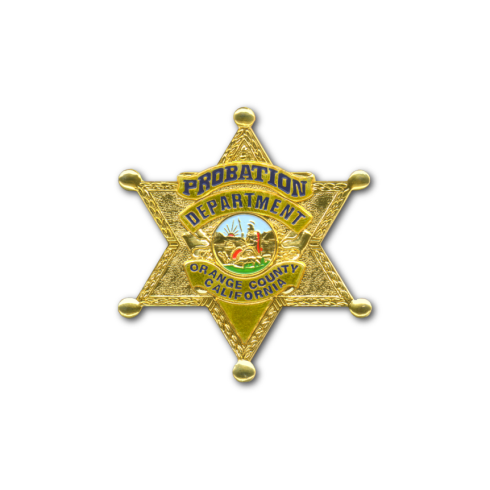 “A Safer Orange County Through Positive Change”VOLUNTEER PROBATION OFFICERPersonal History StatementDirections and GuidelinesAs an applicant for the position of Volunteer Probation Officer with the Orange County Probation Department, you are required to complete this Personal History Statement.  You are admonished with the following:I hereby certify all statements and answers made on this questionnaire are true and complete.  I understand any misstatements of material facts will subject me to disqualification or dismissal, if an appointment has been made.ORANGE COUNTY PROBATION DEPARTMENTNOTICE:The information you provide in this Personal History Statement will be used in the investigation into your background to assist in determining your suitability for the position of Volunteer Probation Officer.FILLING OUT THE FORM:The completion of this form is required.  It is strongly suggested that you begin working on this form as soon as possible.  You must personally type or legibly print in black ink all required information.Carefully read the directions to each question before answering.  Respond to every question and DO NOT leave any blank spaces.  Write “N/A” if a question does not apply to you.Confirm all information before answering.  All information provided is subject to verification.You are responsible for the accuracy and completeness of all information on this form including, but not limited to, addresses (including zip codes) and telephone numbers (including area codes).  Zip code information can be obtained from the U.S. Post Office and area code information can be found in the telephone directory.Incomplete statements or deliberate inaccuracies may disqualify you from consideration for this position.  Account for ALL required time periods in your background.  Being fired from a job or having an arrest record will not automatically disqualify you.  However, any negative factor in your background will be carefully examined and evaluated in terms of the relevance to the position.Disclosure of Detentions, Arrests and Convictions:  All convictions for misdemeanor offenses or infractions as well as ALL ARRESTS and DETENTIONS for any crime MUST be listed whether or not the arrest resulted in a conviction, an acquittal, dismissal, or placement on a program of pre-or post-trial diversion (per Section 432.7 of the Labor Code of the State of California).  You must list an arrest or conviction even if you have earned a release under section 1203.4 or 1203.4(a) of the California Penal Code or Section 1179, 1172 or 3200 of the California Welfare and Institutions Code or a pardon under 4852.16 of the California Penal Code.Civil Restraining Orders: Include information wherein you were a subject of a restraining order or sought a restraining order against an individual.Do not divulge information concerning physical or medical conditions either past or present.  The Americans with Disabilities Act prohibits employers from making medically-related inquiries prior to a conditional offer of employment.Initial every page at the bottom right hand corner.Bring this completed background form on the day of your interview.In addition to this form you are also required to provide ORIGINAL or CERTIFIED copies of your:BIRTH CERTIFICATE (NO ABSTRACTS will be accepted), PASSPORTS (NO PASSPORTS from U.S. Territories American Samoa, Swains Islands or Northern Mariana Islands will be accepted), CERTIFICATE OF NATURALIZATION, or DOCUMENTATION OF ALIEN REGISTRATION STATUS.  With your Alien Registration you must also include your letter from Citizenship and Immigration Services showing proof of application for U.S. Citizenship.HIGH SCHOOL TRANSCRIPTS, GED or CALIFORNIA HIGH SCHOOL PROFICIENCY TRANSCRIPTS WITH SCORES.  (Transcripts must be in sealed envelopes issued by the school.)ALL OFFICIAL COLLEGE TRANSCRIPTS (Transcripts must be in sealed envelopes issued by the school.)You must arrange with your schools and colleges to provide you with the certified copies of the transcripts to bring the day of your interview or mail to:  Orange County Probation Department, Attn: Background Unit, P.O. Box 10260, Santa Ana, CA 92711-0260.IF THESE DOCUMENTS ARE NOT AVAILABLE AT THE TIME OF YOUR INTERVIEW, YOU WILL BE REQUIRED TO FURNISH A SATISFACTORY EXPLANATION INCLUDING THE DATE YOU EXPECT TO PRESENT THEM.The following documents must also be submitted at the time you bring in your Personal History Statement.Your ORIGINAL CALIFORNIA DRIVERS LICENSE.Your ORIGINAL SOCIAL SECURITY CARD.MILITARY DD214 (PAGE 4 ONLY) or PROOF OF DRAFT REGISTRATION (if applicable).  You can secure a copy of your selective service registration by accessing http://www.sss.gov/regver/verification/.aspAUTO INSURANCE POLICY VERIFICATION.  Your name, policy number, and dates of coverage must be listed on the document.Current Tuberculosis results (Must be within the last year).DIVORCE DECREE(S) (if applicable)If there is insufficient space to list all information in the space provided use page 27 of the Personal History Statement and attach as many lined sheets of 8-1/2 x 11 paper as necessary.  Be sure to clearly identify the question or item by number and subject.THE PERSONAL HISTORY STATEMENT AND THE INFORMATION IT CONTAINS, AS WELL AS ALL OTHER INFORMATION AND DOCUMENTS ACQUIRED DURING THE COURSE OF THIS INVESTIGATION, ARE AVAILABLE FOR INSPECTION ONLY BY DEPARTMENT EMPLOYEES WITH A NEED TO KNOW OR TO OTHERS AS AUTHORIZED BY LAW.  OTHERWISE THE INFORMATION IS CONSIDERED CONFIDENTIAL.FAILURE TO REPLY OPENLY AND HONESTLY TO THE INQUIRIES MAY RESULT IN YOUR DISQUALIFICATION AS A VOLUNTEER PROBATION OFFICER CANDIDATE.VOLUNTEER PROBATION OFFICER BACKGROUND INVESTIGATIONInstructions to the ApplicantThe information you provide in this Personal History Statement will be used in the background investigation to assist in determining your suitability for the position of Volunteer Probation Officer.It is your responsibility to complete this form and provide all required information.Following instructions given by the hiring department, type or neatly print in black ink.You must respond to all items and questions.  If a question does not apply to you , write “N/A” (not applicable) in the space provided for your response.If you need more space for any response, use the supplemental information page on the last page of this form (page 25) and identify the additional information by the question number.Following instructions given by the hiring department, provide the completed form to your background investigator or the agency to which you are applying.  Do NOT send the form to POST.DisqualificationThere are very few automatic bases for rejection.  Even issues of prior misconduct, such as prior illegal drug use, driving under the influence, theft, or even arrest or conviction are usually not, in and of themselves, automatically disqualifying.  However, deliberate misstatements or omissions can and often will result in your application being rejected, regardless of the nature or reason for the misstatements/omissions.  In fact, the number one reason individuals “fail” background investigations is because they deliberately withhold or misrepresent job-relevant information from their prospective employer.BOTTOM LINE:  You are responsible for providing complete, accurate, and truthful responses.I have read and I understand the above instructions.Signature: 		Date: 	Supplemental relatives information included on page 25 Supplemental relatives information included on page 25 Supplemental relatives information included on page 25 Supplemental references information included on page 25 Supplemental education information included on page 25 Supplemental POST basic course information included on page 25 Supplemental residence information included on page 25 Supplemental housemate information included on page 25 Supplemental employment information included on page 25 Supplemental employment information included on page 25 Supplemental employment information included on page 25 5Supplemental military information included on page 25 Supplemental disclosure information included on page 25 Supplemental legal information included on page 25 Supplemental drug information included on page 25 Supplemental motor vehicle information included on page 25 Do you understand this admonishment? YesNoAddress:Street AddressCityState & Zip  Signed:  Print:  Last NameLast NameFirst NameMiddle NameOther Names:Other Names:(Include maiden name, other married names, nicknames, or names you have used or been known by)(Include maiden name, other married names, nicknames, or names you have used or been known by)(Include maiden name, other married names, nicknames, or names you have used or been known by)(Include maiden name, other married names, nicknames, or names you have used or been known by)(Include maiden name, other married names, nicknames, or names you have used or been known by)Date of Birth:Date of Birth:  Social Security:  Social Security:  Today's Date:  Today's Date:SECTION 1:  PERSONALSECTION 1:  PERSONALSECTION 1:  PERSONALSECTION 1:  PERSONALSECTION 1:  PERSONALSECTION 1:  PERSONALSECTION 1:  PERSONALSECTION 1:  PERSONALSECTION 1:  PERSONALSECTION 1:  PERSONALSECTION 1:  PERSONALSECTION 1:  PERSONALSECTION 1:  PERSONALSECTION 1:  PERSONALSECTION 1:  PERSONAL1. YOUR FULL NAME1. YOUR FULL NAME1. YOUR FULL NAME1. YOUR FULL NAME1. YOUR FULL NAME1. YOUR FULL NAME1. YOUR FULL NAME1. YOUR FULL NAME1. YOUR FULL NAME1. YOUR FULL NAME1. YOUR FULL NAME1. YOUR FULL NAME1. YOUR FULL NAME1. YOUR FULL NAME1. YOUR FULL NAME    LAST           LAST           LAST           LAST       FIRST       FIRST       FIRST       FIRST       MIDDLE       MIDDLE       MIDDLE       MIDDLE       MIDDLE       MIDDLE       MIDDLE       2.  OTHER NAMES YOU HAVE USED OR BEEN KNOWN BY (INCLUDE MAIDEN NAME AND NICKNAMES)2.  OTHER NAMES YOU HAVE USED OR BEEN KNOWN BY (INCLUDE MAIDEN NAME AND NICKNAMES)2.  OTHER NAMES YOU HAVE USED OR BEEN KNOWN BY (INCLUDE MAIDEN NAME AND NICKNAMES)2.  OTHER NAMES YOU HAVE USED OR BEEN KNOWN BY (INCLUDE MAIDEN NAME AND NICKNAMES)2.  OTHER NAMES YOU HAVE USED OR BEEN KNOWN BY (INCLUDE MAIDEN NAME AND NICKNAMES)2.  OTHER NAMES YOU HAVE USED OR BEEN KNOWN BY (INCLUDE MAIDEN NAME AND NICKNAMES)2.  OTHER NAMES YOU HAVE USED OR BEEN KNOWN BY (INCLUDE MAIDEN NAME AND NICKNAMES)2.  OTHER NAMES YOU HAVE USED OR BEEN KNOWN BY (INCLUDE MAIDEN NAME AND NICKNAMES)2.  OTHER NAMES YOU HAVE USED OR BEEN KNOWN BY (INCLUDE MAIDEN NAME AND NICKNAMES)2.  OTHER NAMES YOU HAVE USED OR BEEN KNOWN BY (INCLUDE MAIDEN NAME AND NICKNAMES)2.  OTHER NAMES YOU HAVE USED OR BEEN KNOWN BY (INCLUDE MAIDEN NAME AND NICKNAMES)2.  OTHER NAMES YOU HAVE USED OR BEEN KNOWN BY (INCLUDE MAIDEN NAME AND NICKNAMES)2.  OTHER NAMES YOU HAVE USED OR BEEN KNOWN BY (INCLUDE MAIDEN NAME AND NICKNAMES)2.  OTHER NAMES YOU HAVE USED OR BEEN KNOWN BY (INCLUDE MAIDEN NAME AND NICKNAMES)2.  OTHER NAMES YOU HAVE USED OR BEEN KNOWN BY (INCLUDE MAIDEN NAME AND NICKNAMES)  N/A3.  ADDRESS WHERE YOU LIVE3.  ADDRESS WHERE YOU LIVE3.  ADDRESS WHERE YOU LIVE3.  ADDRESS WHERE YOU LIVE3.  ADDRESS WHERE YOU LIVE3.  ADDRESS WHERE YOU LIVE3.  ADDRESS WHERE YOU LIVE3.  ADDRESS WHERE YOU LIVE3.  ADDRESS WHERE YOU LIVE3.  ADDRESS WHERE YOU LIVE3.  ADDRESS WHERE YOU LIVE3.  ADDRESS WHERE YOU LIVE3.  ADDRESS WHERE YOU LIVE3.  ADDRESS WHERE YOU LIVE3.  ADDRESS WHERE YOU LIVENUMBER / STREET        NUMBER / STREET        NUMBER / STREET        NUMBER / STREET        NUMBER / STREET        NUMBER / STREET        NUMBER / STREET        NUMBER / STREET        APT / UNIT       APT / UNIT       APT / UNIT       APT / UNIT       APT / UNIT       APT / UNIT       APT / UNIT       CITY        CITY        CITY        CITY        CITY        CITY        CITY        CITY        STATE       STATE       STATE       STATE       STATE       ZIP       ZIP       4.  MAILING ADDRESS, IF DIFFERENT FROM ABOVE (FOR EXAMPLE, PO BOX)4.  MAILING ADDRESS, IF DIFFERENT FROM ABOVE (FOR EXAMPLE, PO BOX)4.  MAILING ADDRESS, IF DIFFERENT FROM ABOVE (FOR EXAMPLE, PO BOX)4.  MAILING ADDRESS, IF DIFFERENT FROM ABOVE (FOR EXAMPLE, PO BOX)4.  MAILING ADDRESS, IF DIFFERENT FROM ABOVE (FOR EXAMPLE, PO BOX)4.  MAILING ADDRESS, IF DIFFERENT FROM ABOVE (FOR EXAMPLE, PO BOX)4.  MAILING ADDRESS, IF DIFFERENT FROM ABOVE (FOR EXAMPLE, PO BOX)4.  MAILING ADDRESS, IF DIFFERENT FROM ABOVE (FOR EXAMPLE, PO BOX)4.  MAILING ADDRESS, IF DIFFERENT FROM ABOVE (FOR EXAMPLE, PO BOX)4.  MAILING ADDRESS, IF DIFFERENT FROM ABOVE (FOR EXAMPLE, PO BOX)4.  MAILING ADDRESS, IF DIFFERENT FROM ABOVE (FOR EXAMPLE, PO BOX)4.  MAILING ADDRESS, IF DIFFERENT FROM ABOVE (FOR EXAMPLE, PO BOX)4.  MAILING ADDRESS, IF DIFFERENT FROM ABOVE (FOR EXAMPLE, PO BOX)4.  MAILING ADDRESS, IF DIFFERENT FROM ABOVE (FOR EXAMPLE, PO BOX)4.  MAILING ADDRESS, IF DIFFERENT FROM ABOVE (FOR EXAMPLE, PO BOX)5.  CONTACT NUMBERS5.  CONTACT NUMBERS5.  CONTACT NUMBERS5.  CONTACT NUMBERS5.  CONTACT NUMBERS5.  CONTACT NUMBERS5.  CONTACT NUMBERS5.  CONTACT NUMBERS5.  CONTACT NUMBERS5.  CONTACT NUMBERS5.  CONTACT NUMBERS5.  CONTACT NUMBERS5.  CONTACT NUMBERS5.  CONTACT NUMBERS5.  CONTACT NUMBERSHOME PHONE  (     )      HOME PHONE  (     )      HOME PHONE  (     )      WORK  (     )      WORK  (     )      WORK  (     )      WORK  (     )      EXT       OTHER(     )      OTHER(     )      OTHER(     )      OTHER(     )      OTHER(     )        CELL     FAX  CELL     FAX6. CONTACT EMAIL6. CONTACT EMAIL6. CONTACT EMAIL6. CONTACT EMAIL6. CONTACT EMAIL6. CONTACT EMAIL7.  LIST ALL OTHER EMAIL ADDRESSES (SEPARATED BY COMMAS)7.  LIST ALL OTHER EMAIL ADDRESSES (SEPARATED BY COMMAS)7.  LIST ALL OTHER EMAIL ADDRESSES (SEPARATED BY COMMAS)7.  LIST ALL OTHER EMAIL ADDRESSES (SEPARATED BY COMMAS)7.  LIST ALL OTHER EMAIL ADDRESSES (SEPARATED BY COMMAS)7.  LIST ALL OTHER EMAIL ADDRESSES (SEPARATED BY COMMAS)7.  LIST ALL OTHER EMAIL ADDRESSES (SEPARATED BY COMMAS)7.  LIST ALL OTHER EMAIL ADDRESSES (SEPARATED BY COMMAS)7.  LIST ALL OTHER EMAIL ADDRESSES (SEPARATED BY COMMAS)8.  CITIZENSHIP8.  CITIZENSHIP8.  CITIZENSHIP8.  CITIZENSHIP8.  CITIZENSHIP8.  CITIZENSHIP8.  CITIZENSHIP8.  CITIZENSHIP8.  CITIZENSHIP8.  CITIZENSHIP8.  CITIZENSHIP8.  CITIZENSHIP8.  CITIZENSHIP8.  CITIZENSHIP8.  CITIZENSHIPAre you a U.S. Citizen?                                                                                                                                                       IF NO, are you a resident alien who is eligible and has applied for U.S. Citizenship?                                                        Are you a U.S. Citizen?                                                                                                                                                       IF NO, are you a resident alien who is eligible and has applied for U.S. Citizenship?                                                        Are you a U.S. Citizen?                                                                                                                                                       IF NO, are you a resident alien who is eligible and has applied for U.S. Citizenship?                                                        Are you a U.S. Citizen?                                                                                                                                                       IF NO, are you a resident alien who is eligible and has applied for U.S. Citizenship?                                                        Are you a U.S. Citizen?                                                                                                                                                       IF NO, are you a resident alien who is eligible and has applied for U.S. Citizenship?                                                        Are you a U.S. Citizen?                                                                                                                                                       IF NO, are you a resident alien who is eligible and has applied for U.S. Citizenship?                                                        Are you a U.S. Citizen?                                                                                                                                                       IF NO, are you a resident alien who is eligible and has applied for U.S. Citizenship?                                                        Are you a U.S. Citizen?                                                                                                                                                       IF NO, are you a resident alien who is eligible and has applied for U.S. Citizenship?                                                        Are you a U.S. Citizen?                                                                                                                                                       IF NO, are you a resident alien who is eligible and has applied for U.S. Citizenship?                                                        Are you a U.S. Citizen?                                                                                                                                                       IF NO, are you a resident alien who is eligible and has applied for U.S. Citizenship?                                                        Are you a U.S. Citizen?                                                                                                                                                       IF NO, are you a resident alien who is eligible and has applied for U.S. Citizenship?                                                        Are you a U.S. Citizen?                                                                                                                                                       IF NO, are you a resident alien who is eligible and has applied for U.S. Citizenship?                                                          Yes        No  Yes        No  Yes        No  Yes        No  Yes        No  Yes        No9.  BIRTH PLACE  (CITY / COUNTY / STATE / COUNTRY)9.  BIRTH PLACE  (CITY / COUNTY / STATE / COUNTRY)9.  BIRTH PLACE  (CITY / COUNTY / STATE / COUNTRY)9.  BIRTH PLACE  (CITY / COUNTY / STATE / COUNTRY)9.  BIRTH PLACE  (CITY / COUNTY / STATE / COUNTRY)9.  BIRTH PLACE  (CITY / COUNTY / STATE / COUNTRY)9.  BIRTH PLACE  (CITY / COUNTY / STATE / COUNTRY)9.  BIRTH PLACE  (CITY / COUNTY / STATE / COUNTRY)9.  BIRTH PLACE  (CITY / COUNTY / STATE / COUNTRY)9.  BIRTH PLACE  (CITY / COUNTY / STATE / COUNTRY)9.  BIRTH PLACE  (CITY / COUNTY / STATE / COUNTRY)9.  BIRTH PLACE  (CITY / COUNTY / STATE / COUNTRY)9.  BIRTH PLACE  (CITY / COUNTY / STATE / COUNTRY)9.  BIRTH PLACE  (CITY / COUNTY / STATE / COUNTRY)9.  BIRTH PLACE  (CITY / COUNTY / STATE / COUNTRY)10.  BIRTHDATE (MM/DD/YYYY)11.  SOCIAL SECURITY NUMBER11.  SOCIAL SECURITY NUMBER11.  SOCIAL SECURITY NUMBER11.  SOCIAL SECURITY NUMBER12.  DRIVER’S LICENSE12.  DRIVER’S LICENSE12.  DRIVER’S LICENSE12.  DRIVER’S LICENSE12.  DRIVER’S LICENSE12.  DRIVER’S LICENSE12.  DRIVER’S LICENSE12.  DRIVER’S LICENSE12.  DRIVER’S LICENSE12.  DRIVER’S LICENSE     -     -          -     -          -     -          -     -     NUMBER:       NUMBER:       NUMBER:       NUMBER:       STATE:      STATE:      EXPIRES:       EXPIRES:       EXPIRES:       EXPIRES:       13.  PHYSICAL DESCRIPTION13.  PHYSICAL DESCRIPTION13.  PHYSICAL DESCRIPTION13.  PHYSICAL DESCRIPTION13.  PHYSICAL DESCRIPTION13.  PHYSICAL DESCRIPTION13.  PHYSICAL DESCRIPTION13.  PHYSICAL DESCRIPTION13.  PHYSICAL DESCRIPTION13.  PHYSICAL DESCRIPTION13.  PHYSICAL DESCRIPTION13.  PHYSICAL DESCRIPTION13.  PHYSICAL DESCRIPTION13.  PHYSICAL DESCRIPTION13.  PHYSICAL DESCRIPTIONHEIGHT:       HEIGHT:       WEIGHT:       WEIGHT:       WEIGHT:       WEIGHT:       HAIR COLOR:       HAIR COLOR:       HAIR COLOR:       HAIR COLOR:       EYE COLOR:       EYE COLOR:       EYE COLOR:       EYE COLOR:       EYE COLOR:       SECTION 2: RELATIVES AND REFERENCESSECTION 2: RELATIVES AND REFERENCESSECTION 2: RELATIVES AND REFERENCESSECTION 2: RELATIVES AND REFERENCESSECTION 2: RELATIVES AND REFERENCESSECTION 2: RELATIVES AND REFERENCESSECTION 2: RELATIVES AND REFERENCESSECTION 2: RELATIVES AND REFERENCESSECTION 2: RELATIVES AND REFERENCES14. IMMEDIATE FAMILY14. IMMEDIATE FAMILY14. IMMEDIATE FAMILY14. IMMEDIATE FAMILY14. IMMEDIATE FAMILY14. IMMEDIATE FAMILY14. IMMEDIATE FAMILY14. IMMEDIATE FAMILY14. IMMEDIATE FAMILYProvide all applicable information in the spaces below.Mark “N/A” if a category is not applicable.Provide all applicable information in the spaces below.Mark “N/A” if a category is not applicable.Provide all applicable information in the spaces below.Mark “N/A” if a category is not applicable.Mark “Deceased,” if appropriate.If more space is needed, continue on page 25 – reference corresponding numbers.Mark “Deceased,” if appropriate.If more space is needed, continue on page 25 – reference corresponding numbers.Mark “Deceased,” if appropriate.If more space is needed, continue on page 25 – reference corresponding numbers.Mark “Deceased,” if appropriate.If more space is needed, continue on page 25 – reference corresponding numbers.Mark “Deceased,” if appropriate.If more space is needed, continue on page 25 – reference corresponding numbers.Mark “Deceased,” if appropriate.If more space is needed, continue on page 25 – reference corresponding numbers.14.A  Spouse / Registered Domestic Partner14.A  Spouse / Registered Domestic Partner14.A  Spouse / Registered Domestic Partner14.A  Spouse / Registered Domestic Partner14.A  Spouse / Registered Domestic Partner14.A  Spouse / Registered Domestic Partner  Deceased  Deceased  N/ANAMENAMEHOME ADDRESS (NUMBER / STREET / APT)HOME ADDRESS (NUMBER / STREET / APT)HOME ADDRESS (NUMBER / STREET / APT)CITYCITYSTATEZIPHOME PHONEWORK ADDRESS (NUMBER / STREET / APT)WORK ADDRESS (NUMBER / STREET / APT)WORK ADDRESS (NUMBER / STREET / APT)CITYCITYSTATEZIP(     )      WORK PHONECELL PHONECELL PHONEEMAILEMAILEMAILEMAILEMAIL(     )      (     )      (     )      DATE OF MARRIAGE/REGISTRATIONIs there, or has there ever been, a restraining or stay awayorder in effect involving you and this individual?                              Yes        NoIs there, or has there ever been, a restraining or stay awayorder in effect involving you and this individual?                              Yes        NoIs there, or has there ever been, a restraining or stay awayorder in effect involving you and this individual?                              Yes        NoIs there, or has there ever been, a restraining or stay awayorder in effect involving you and this individual?                              Yes        NoIs there, or has there ever been, a restraining or stay awayorder in effect involving you and this individual?                              Yes        No     /         (MM/YYYY)Is there, or has there ever been, a restraining or stay awayorder in effect involving you and this individual?                              Yes        NoIs there, or has there ever been, a restraining or stay awayorder in effect involving you and this individual?                              Yes        NoIs there, or has there ever been, a restraining or stay awayorder in effect involving you and this individual?                              Yes        NoIs there, or has there ever been, a restraining or stay awayorder in effect involving you and this individual?                              Yes        NoIs there, or has there ever been, a restraining or stay awayorder in effect involving you and this individual?                              Yes        No14.B  Former Spouse / Registered Domestic Partner14.B  Former Spouse / Registered Domestic Partner14.B  Former Spouse / Registered Domestic Partner14.B  Former Spouse / Registered Domestic Partner14.B  Former Spouse / Registered Domestic Partner14.B  Former Spouse / Registered Domestic Partner  Deceased  Deceased  N/ANAMENAMEHOME ADDRESS (NUMBER / STREET / APT)HOME ADDRESS (NUMBER / STREET / APT)HOME ADDRESS (NUMBER / STREET / APT)CITYCITYSTATEZIPHOME PHONEWORK ADDRESS (NUMBER / STREET / APT)WORK ADDRESS (NUMBER / STREET / APT)WORK ADDRESS (NUMBER / STREET / APT)CITYCITYSTATEZIP(     )      WORK PHONECELL PHONECELL PHONEEMAILEMAILEMAILEMAILEMAIL(     )      (     )      (     )      DATE OF MARRIAGE/REGISTRATIONDATE OF DISSOLUTIONDATE OF DISSOLUTIONIs there, or has there ever been, a restraining or stay awayorder in effect involving you and this individual?                              Yes        NoIs there, or has there ever been, a restraining or stay awayorder in effect involving you and this individual?                              Yes        NoIs there, or has there ever been, a restraining or stay awayorder in effect involving you and this individual?                              Yes        NoIs there, or has there ever been, a restraining or stay awayorder in effect involving you and this individual?                              Yes        NoIs there, or has there ever been, a restraining or stay awayorder in effect involving you and this individual?                              Yes        No     /         (MM/YYYY)     /         (MM/YYYY)     /         (MM/YYYY)Is there, or has there ever been, a restraining or stay awayorder in effect involving you and this individual?                              Yes        NoIs there, or has there ever been, a restraining or stay awayorder in effect involving you and this individual?                              Yes        NoIs there, or has there ever been, a restraining or stay awayorder in effect involving you and this individual?                              Yes        NoIs there, or has there ever been, a restraining or stay awayorder in effect involving you and this individual?                              Yes        NoIs there, or has there ever been, a restraining or stay awayorder in effect involving you and this individual?                              Yes        NoSECTION 2: RELATIVES AND REFERENCES continued SECTION 2: RELATIVES AND REFERENCES continued SECTION 2: RELATIVES AND REFERENCES continued SECTION 2: RELATIVES AND REFERENCES continued SECTION 2: RELATIVES AND REFERENCES continued SECTION 2: RELATIVES AND REFERENCES continued SECTION 2: RELATIVES AND REFERENCES continued SECTION 2: RELATIVES AND REFERENCES continued SECTION 2: RELATIVES AND REFERENCES continued 14. C  Parents / Guardians / In-Laws14. C  Parents / Guardians / In-Laws14. C  Parents / Guardians / In-Laws14. C  Parents / Guardians / In-Laws14. C  Parents / Guardians / In-Laws14. C  Parents / Guardians / In-Laws14. C  Parents / Guardians / In-Laws14. C  Parents / Guardians / In-Laws14. C  Parents / Guardians / In-LawsList ALL parents/guardians/in-laws living or deceased, including biological, adoptive, foster, step-parents, etc.List ALL parents/guardians/in-laws living or deceased, including biological, adoptive, foster, step-parents, etc.List ALL parents/guardians/in-laws living or deceased, including biological, adoptive, foster, step-parents, etc.List ALL parents/guardians/in-laws living or deceased, including biological, adoptive, foster, step-parents, etc.List ALL parents/guardians/in-laws living or deceased, including biological, adoptive, foster, step-parents, etc.List ALL parents/guardians/in-laws living or deceased, including biological, adoptive, foster, step-parents, etc.List ALL parents/guardians/in-laws living or deceased, including biological, adoptive, foster, step-parents, etc.List ALL parents/guardians/in-laws living or deceased, including biological, adoptive, foster, step-parents, etc.List ALL parents/guardians/in-laws living or deceased, including biological, adoptive, foster, step-parents, etc.14.C.1    Parent / Guardian / In-Law:    Mother       Father        Step-mother        Step-father        In-law           Other:       14.C.1    Parent / Guardian / In-Law:    Mother       Father        Step-mother        Step-father        In-law           Other:       14.C.1    Parent / Guardian / In-Law:    Mother       Father        Step-mother        Step-father        In-law           Other:       14.C.1    Parent / Guardian / In-Law:    Mother       Father        Step-mother        Step-father        In-law           Other:       14.C.1    Parent / Guardian / In-Law:    Mother       Father        Step-mother        Step-father        In-law           Other:       14.C.1    Parent / Guardian / In-Law:    Mother       Father        Step-mother        Step-father        In-law           Other:       14.C.1    Parent / Guardian / In-Law:    Mother       Father        Step-mother        Step-father        In-law           Other:         Deceased  DeceasedNAMENAMEHOME ADDRESS (NUMBER / STREET / APT)HOME ADDRESS (NUMBER / STREET / APT)HOME ADDRESS (NUMBER / STREET / APT)CITYCITYSTATEZIPHOME PHONEMAILING ADDRESS (IF DIFFERENT)MAILING ADDRESS (IF DIFFERENT)MAILING ADDRESS (IF DIFFERENT)CITYCITYSTATEZIP(     )      WORK PHONECELL PHONECELL PHONEEMAILEMAILEMAILEMAILEMAIL(     )      (     )      (     )      14.C.2    Parent / Guardian / In-Law:    Mother       Father        Step-mother        Step-father        In-law           Other:       14.C.2    Parent / Guardian / In-Law:    Mother       Father        Step-mother        Step-father        In-law           Other:       14.C.2    Parent / Guardian / In-Law:    Mother       Father        Step-mother        Step-father        In-law           Other:       14.C.2    Parent / Guardian / In-Law:    Mother       Father        Step-mother        Step-father        In-law           Other:       14.C.2    Parent / Guardian / In-Law:    Mother       Father        Step-mother        Step-father        In-law           Other:       14.C.2    Parent / Guardian / In-Law:    Mother       Father        Step-mother        Step-father        In-law           Other:       14.C.2    Parent / Guardian / In-Law:    Mother       Father        Step-mother        Step-father        In-law           Other:         Deceased  DeceasedNAMENAMEHOME ADDRESS (NUMBER / STREET / APT)HOME ADDRESS (NUMBER / STREET / APT)HOME ADDRESS (NUMBER / STREET / APT)CITYCITYSTATEZIPHOME PHONEMAILING ADDRESS (IF DIFFERENT)MAILING ADDRESS (IF DIFFERENT)MAILING ADDRESS (IF DIFFERENT)CITYCITYSTATEZIP(     )      WORK PHONECELL PHONECELL PHONEEMAILEMAILEMAILEMAILEMAIL(     )      (     )      (     )      14.C.3    Parent / Guardian / In-Law:    Mother       Father        Step-mother        Step-father        In-law           Other:       14.C.3    Parent / Guardian / In-Law:    Mother       Father        Step-mother        Step-father        In-law           Other:       14.C.3    Parent / Guardian / In-Law:    Mother       Father        Step-mother        Step-father        In-law           Other:       14.C.3    Parent / Guardian / In-Law:    Mother       Father        Step-mother        Step-father        In-law           Other:       14.C.3    Parent / Guardian / In-Law:    Mother       Father        Step-mother        Step-father        In-law           Other:       14.C.3    Parent / Guardian / In-Law:    Mother       Father        Step-mother        Step-father        In-law           Other:       14.C.3    Parent / Guardian / In-Law:    Mother       Father        Step-mother        Step-father        In-law           Other:         Deceased  DeceasedNAMENAMEHOME ADDRESS (NUMBER / STREET / APT)HOME ADDRESS (NUMBER / STREET / APT)HOME ADDRESS (NUMBER / STREET / APT)CITYCITYSTATEZIPHOME PHONEMAILING ADDRESS (IF DIFFERENT)MAILING ADDRESS (IF DIFFERENT)MAILING ADDRESS (IF DIFFERENT)CITYCITYSTATEZIP(     )      WORK PHONECELL PHONECELL PHONEEMAILEMAILEMAILEMAILEMAIL(     )      (     )      (     )      14.C.4    Parent / Guardian / In-Law:    Mother       Father        Step-mother        Step-father        In-law           Other:       14.C.4    Parent / Guardian / In-Law:    Mother       Father        Step-mother        Step-father        In-law           Other:       14.C.4    Parent / Guardian / In-Law:    Mother       Father        Step-mother        Step-father        In-law           Other:       14.C.4    Parent / Guardian / In-Law:    Mother       Father        Step-mother        Step-father        In-law           Other:       14.C.4    Parent / Guardian / In-Law:    Mother       Father        Step-mother        Step-father        In-law           Other:       14.C.4    Parent / Guardian / In-Law:    Mother       Father        Step-mother        Step-father        In-law           Other:       14.C.4    Parent / Guardian / In-Law:    Mother       Father        Step-mother        Step-father        In-law           Other:         Deceased  DeceasedNAMENAMEHOME ADDRESS (NUMBER / STREET / APT)HOME ADDRESS (NUMBER / STREET / APT)HOME ADDRESS (NUMBER / STREET / APT)CITYCITYSTATEZIPHOME PHONEMAILING ADDRESS (IF DIFFERENT)MAILING ADDRESS (IF DIFFERENT)MAILING ADDRESS (IF DIFFERENT)CITYCITYSTATEZIP(     )      WORK PHONECELL PHONECELL PHONEEMAILEMAILEMAILEMAILEMAIL(     )      (     )      (     )      14.C.5    Parent / Guardian / In-Law:    Mother       Father        Step-mother        Step-father        In-law           Other:       14.C.5    Parent / Guardian / In-Law:    Mother       Father        Step-mother        Step-father        In-law           Other:       14.C.5    Parent / Guardian / In-Law:    Mother       Father        Step-mother        Step-father        In-law           Other:       14.C.5    Parent / Guardian / In-Law:    Mother       Father        Step-mother        Step-father        In-law           Other:       14.C.5    Parent / Guardian / In-Law:    Mother       Father        Step-mother        Step-father        In-law           Other:       14.C.5    Parent / Guardian / In-Law:    Mother       Father        Step-mother        Step-father        In-law           Other:       14.C.5    Parent / Guardian / In-Law:    Mother       Father        Step-mother        Step-father        In-law           Other:         Deceased  DeceasedNAMENAMEHOME ADDRESS (NUMBER / STREET / APT)HOME ADDRESS (NUMBER / STREET / APT)HOME ADDRESS (NUMBER / STREET / APT)CITYCITYSTATEZIPHOME PHONEMAILING ADDRESS (IF DIFFERENT)MAILING ADDRESS (IF DIFFERENT)MAILING ADDRESS (IF DIFFERENT)CITYCITYSTATEZIP(     )      WORK PHONECELL PHONECELL PHONEEMAILEMAILEMAILEMAILEMAIL(     )      (     )      (     )      14.C.6    Parent / Guardian / In-Law:    Mother       Father        Step-mother        Step-father        In-law           Other:       14.C.6    Parent / Guardian / In-Law:    Mother       Father        Step-mother        Step-father        In-law           Other:       14.C.6    Parent / Guardian / In-Law:    Mother       Father        Step-mother        Step-father        In-law           Other:       14.C.6    Parent / Guardian / In-Law:    Mother       Father        Step-mother        Step-father        In-law           Other:       14.C.6    Parent / Guardian / In-Law:    Mother       Father        Step-mother        Step-father        In-law           Other:       14.C.6    Parent / Guardian / In-Law:    Mother       Father        Step-mother        Step-father        In-law           Other:       14.C.6    Parent / Guardian / In-Law:    Mother       Father        Step-mother        Step-father        In-law           Other:         Deceased  DeceasedNAMENAMEHOME ADDRESS (NUMBER / STREET / APT)HOME ADDRESS (NUMBER / STREET / APT)HOME ADDRESS (NUMBER / STREET / APT)CITYCITYSTATEZIPHOME PHONEMAILING ADDRESS (IF DIFFERENT)MAILING ADDRESS (IF DIFFERENT)MAILING ADDRESS (IF DIFFERENT)CITYCITYSTATEZIP(     )      WORK PHONECELL PHONECELL PHONEEMAILEMAILEMAILEMAILEMAIL(     )      (     )      (     )      SECTION 2: RELATIVES AND REFERENCES continued SECTION 2: RELATIVES AND REFERENCES continued SECTION 2: RELATIVES AND REFERENCES continued SECTION 2: RELATIVES AND REFERENCES continued SECTION 2: RELATIVES AND REFERENCES continued SECTION 2: RELATIVES AND REFERENCES continued SECTION 2: RELATIVES AND REFERENCES continued SECTION 2: RELATIVES AND REFERENCES continued SECTION 2: RELATIVES AND REFERENCES continued SECTION 2: RELATIVES AND REFERENCES continued 14. D  Brothers / Sisters14. D  Brothers / Sisters14. D  Brothers / Sisters14. D  Brothers / Sisters14. D  Brothers / Sisters14. D  Brothers / Sisters  N/A  N/A  N/AList ALL LIVING siblings, including half-siblings, step-siblings, foster-siblings, etc.List ALL LIVING siblings, including half-siblings, step-siblings, foster-siblings, etc.List ALL LIVING siblings, including half-siblings, step-siblings, foster-siblings, etc.List ALL LIVING siblings, including half-siblings, step-siblings, foster-siblings, etc.List ALL LIVING siblings, including half-siblings, step-siblings, foster-siblings, etc.List ALL LIVING siblings, including half-siblings, step-siblings, foster-siblings, etc.List ALL LIVING siblings, including half-siblings, step-siblings, foster-siblings, etc.List ALL LIVING siblings, including half-siblings, step-siblings, foster-siblings, etc.List ALL LIVING siblings, including half-siblings, step-siblings, foster-siblings, etc.14.D.1    Sibling:    Brother       Sister        Half-Brother        Half-Sister        Other:       14.D.1    Sibling:    Brother       Sister        Half-Brother        Half-Sister        Other:       14.D.1    Sibling:    Brother       Sister        Half-Brother        Half-Sister        Other:       14.D.1    Sibling:    Brother       Sister        Half-Brother        Half-Sister        Other:       14.D.1    Sibling:    Brother       Sister        Half-Brother        Half-Sister        Other:       14.D.1    Sibling:    Brother       Sister        Half-Brother        Half-Sister        Other:       14.D.1    Sibling:    Brother       Sister        Half-Brother        Half-Sister        Other:       14.D.1    Sibling:    Brother       Sister        Half-Brother        Half-Sister        Other:       14.D.1    Sibling:    Brother       Sister        Half-Brother        Half-Sister        Other:       NAMENAMEAGEHOME ADDRESS (NUMBER / STREET / APT)HOME ADDRESS (NUMBER / STREET / APT)CITYCITYSTATEZIPHOME PHONEHOME PHONEMAILING ADDRESS (IF DIFFERENT)MAILING ADDRESS (IF DIFFERENT)CITYCITYSTATEZIP(     )      (     )      WORK PHONEWORK PHONECELL PHONEEMAILEMAILEMAILEMAILEMAIL(     )      (     )      (     )      14.D.2    Sibling:    Brother       Sister        Half-Brother        Half-Sister        Other:       14.D.2    Sibling:    Brother       Sister        Half-Brother        Half-Sister        Other:       14.D.2    Sibling:    Brother       Sister        Half-Brother        Half-Sister        Other:       14.D.2    Sibling:    Brother       Sister        Half-Brother        Half-Sister        Other:       14.D.2    Sibling:    Brother       Sister        Half-Brother        Half-Sister        Other:       14.D.2    Sibling:    Brother       Sister        Half-Brother        Half-Sister        Other:       14.D.2    Sibling:    Brother       Sister        Half-Brother        Half-Sister        Other:       14.D.2    Sibling:    Brother       Sister        Half-Brother        Half-Sister        Other:       14.D.2    Sibling:    Brother       Sister        Half-Brother        Half-Sister        Other:       NAMENAMEAGEHOME ADDRESS (NUMBER / STREET / APT)HOME ADDRESS (NUMBER / STREET / APT)CITYCITYSTATEZIPHOME PHONEHOME PHONEMAILING ADDRESS (IF DIFFERENT)MAILING ADDRESS (IF DIFFERENT)CITYCITYSTATEZIP(     )      (     )      WORK PHONEWORK PHONECELL PHONEEMAILEMAILEMAILEMAILEMAIL(     )      (     )      (     )      14.D.3    Sibling:    Brother       Sister        Half-Brother        Half-Sister        Other:       14.D.3    Sibling:    Brother       Sister        Half-Brother        Half-Sister        Other:       14.D.3    Sibling:    Brother       Sister        Half-Brother        Half-Sister        Other:       14.D.3    Sibling:    Brother       Sister        Half-Brother        Half-Sister        Other:       14.D.3    Sibling:    Brother       Sister        Half-Brother        Half-Sister        Other:       14.D.3    Sibling:    Brother       Sister        Half-Brother        Half-Sister        Other:       14.D.3    Sibling:    Brother       Sister        Half-Brother        Half-Sister        Other:       14.D.3    Sibling:    Brother       Sister        Half-Brother        Half-Sister        Other:       14.D.3    Sibling:    Brother       Sister        Half-Brother        Half-Sister        Other:       NAMENAMEAGEHOME ADDRESS (NUMBER / STREET / APT)HOME ADDRESS (NUMBER / STREET / APT)CITYCITYSTATEZIPHOME PHONEHOME PHONEMAILING ADDRESS (IF DIFFERENT)MAILING ADDRESS (IF DIFFERENT)CITYCITYSTATEZIP(     )      (     )      WORK PHONEWORK PHONECELL PHONEEMAILEMAILEMAILEMAILEMAIL(     )      (     )      (     )      14.D.4    Sibling:    Brother       Sister        Half-Brother        Half-Sister        Other:       14.D.4    Sibling:    Brother       Sister        Half-Brother        Half-Sister        Other:       14.D.4    Sibling:    Brother       Sister        Half-Brother        Half-Sister        Other:       14.D.4    Sibling:    Brother       Sister        Half-Brother        Half-Sister        Other:       14.D.4    Sibling:    Brother       Sister        Half-Brother        Half-Sister        Other:       14.D.4    Sibling:    Brother       Sister        Half-Brother        Half-Sister        Other:       14.D.4    Sibling:    Brother       Sister        Half-Brother        Half-Sister        Other:       14.D.4    Sibling:    Brother       Sister        Half-Brother        Half-Sister        Other:       14.D.4    Sibling:    Brother       Sister        Half-Brother        Half-Sister        Other:       NAMENAMEAGEHOME ADDRESS (NUMBER / STREET / APT)HOME ADDRESS (NUMBER / STREET / APT)CITYCITYSTATEZIPHOME PHONEHOME PHONEMAILING ADDRESS (IF DIFFERENT)MAILING ADDRESS (IF DIFFERENT)CITYCITYSTATEZIP(     )      (     )      WORK PHONEWORK PHONECELL PHONEEMAILEMAILEMAILEMAILEMAIL(     )      (     )      (     )      14. E  Children14. E  Children14. E  Children14. E  Children14. E  Children14. E  Children14. E  Children  N/A  N/AList ALL LIVING children, including natural, adopted, step, and/or foster care.  Include any other children who reside with you.  Provide the name and contact information of the custodial parent/guardian, if other than you.List ALL LIVING children, including natural, adopted, step, and/or foster care.  Include any other children who reside with you.  Provide the name and contact information of the custodial parent/guardian, if other than you.List ALL LIVING children, including natural, adopted, step, and/or foster care.  Include any other children who reside with you.  Provide the name and contact information of the custodial parent/guardian, if other than you.List ALL LIVING children, including natural, adopted, step, and/or foster care.  Include any other children who reside with you.  Provide the name and contact information of the custodial parent/guardian, if other than you.List ALL LIVING children, including natural, adopted, step, and/or foster care.  Include any other children who reside with you.  Provide the name and contact information of the custodial parent/guardian, if other than you.List ALL LIVING children, including natural, adopted, step, and/or foster care.  Include any other children who reside with you.  Provide the name and contact information of the custodial parent/guardian, if other than you.List ALL LIVING children, including natural, adopted, step, and/or foster care.  Include any other children who reside with you.  Provide the name and contact information of the custodial parent/guardian, if other than you.List ALL LIVING children, including natural, adopted, step, and/or foster care.  Include any other children who reside with you.  Provide the name and contact information of the custodial parent/guardian, if other than you.List ALL LIVING children, including natural, adopted, step, and/or foster care.  Include any other children who reside with you.  Provide the name and contact information of the custodial parent/guardian, if other than you.14.E.1    Child:    Son       Daughter        Other:       14.E.1    Child:    Son       Daughter        Other:       14.E.1    Child:    Son       Daughter        Other:       14.E.1    Child:    Son       Daughter        Other:       14.E.1    Child:    Son       Daughter        Other:       14.E.1    Child:    Son       Daughter        Other:       14.E.1    Child:    Son       Daughter        Other:       14.E.1    Child:    Son       Daughter        Other:       14.E.1    Child:    Son       Daughter        Other:       NAMENAMEAGECUSTODIAL PARENT/GUARDIAN (IF OTHER THAN YOU)CUSTODIAL PARENT/GUARDIAN (IF OTHER THAN YOU)CUSTODIAL PARENT/GUARDIAN (IF OTHER THAN YOU)CUSTODIAL PARENT/GUARDIAN (IF OTHER THAN YOU)CUSTODIAL PARENT/GUARDIAN (IF OTHER THAN YOU)CUSTODIAL PARENT/GUARDIAN (IF OTHER THAN YOU)ADDRESS (NUMBER / STREET / APT)ADDRESS (NUMBER / STREET / APT)CITYSTATESTATEZIPCONTACT NUMBEREMAILEMAILEMAILEMAILEMAIL(     )      14.E.2    Child:    Son       Daughter        Other:       14.E.2    Child:    Son       Daughter        Other:       14.E.2    Child:    Son       Daughter        Other:       14.E.2    Child:    Son       Daughter        Other:       14.E.2    Child:    Son       Daughter        Other:       14.E.2    Child:    Son       Daughter        Other:       14.E.2    Child:    Son       Daughter        Other:       14.E.2    Child:    Son       Daughter        Other:       14.E.2    Child:    Son       Daughter        Other:       NAMENAMEAGECUSTODIAL PARENT/GUARDIAN (IF OTHER THAN YOU)CUSTODIAL PARENT/GUARDIAN (IF OTHER THAN YOU)CUSTODIAL PARENT/GUARDIAN (IF OTHER THAN YOU)CUSTODIAL PARENT/GUARDIAN (IF OTHER THAN YOU)CUSTODIAL PARENT/GUARDIAN (IF OTHER THAN YOU)CUSTODIAL PARENT/GUARDIAN (IF OTHER THAN YOU)ADDRESS (NUMBER / STREET / APT)ADDRESS (NUMBER / STREET / APT)CITYSTATESTATEZIPCONTACT NUMBEREMAILEMAILEMAILEMAILEMAIL(     )      SECTION 2: RELATIVES AND REFERENCES continued SECTION 2: RELATIVES AND REFERENCES continued SECTION 2: RELATIVES AND REFERENCES continued SECTION 2: RELATIVES AND REFERENCES continued SECTION 2: RELATIVES AND REFERENCES continued SECTION 2: RELATIVES AND REFERENCES continued SECTION 2: RELATIVES AND REFERENCES continued SECTION 2: RELATIVES AND REFERENCES continued SECTION 2: RELATIVES AND REFERENCES continued SECTION 2: RELATIVES AND REFERENCES continued 14.E.3    Child:    Son       Daughter        Other:       14.E.3    Child:    Son       Daughter        Other:       14.E.3    Child:    Son       Daughter        Other:       14.E.3    Child:    Son       Daughter        Other:       14.E.3    Child:    Son       Daughter        Other:       14.E.3    Child:    Son       Daughter        Other:       14.E.3    Child:    Son       Daughter        Other:       14.E.3    Child:    Son       Daughter        Other:       14.E.3    Child:    Son       Daughter        Other:       NAMENAMEAGECUSTODIAL PARENT/GUARDIAN (IF OTHER THAN YOU)CUSTODIAL PARENT/GUARDIAN (IF OTHER THAN YOU)CUSTODIAL PARENT/GUARDIAN (IF OTHER THAN YOU)CUSTODIAL PARENT/GUARDIAN (IF OTHER THAN YOU)CUSTODIAL PARENT/GUARDIAN (IF OTHER THAN YOU)CUSTODIAL PARENT/GUARDIAN (IF OTHER THAN YOU)ADDRESS (NUMBER / STREET / APT)ADDRESS (NUMBER / STREET / APT)CITYSTATESTATEZIPCONTACT NUMBEREMAILEMAILEMAILEMAILEMAIL(     )      14.E.4    Child:    Son       Daughter        Other:       14.E.4    Child:    Son       Daughter        Other:       14.E.4    Child:    Son       Daughter        Other:       14.E.4    Child:    Son       Daughter        Other:       14.E.4    Child:    Son       Daughter        Other:       14.E.4    Child:    Son       Daughter        Other:       14.E.4    Child:    Son       Daughter        Other:       14.E.4    Child:    Son       Daughter        Other:       14.E.4    Child:    Son       Daughter        Other:       NAMENAMEAGECUSTODIAL PARENT/GUARDIAN (IF OTHER THAN YOU)CUSTODIAL PARENT/GUARDIAN (IF OTHER THAN YOU)CUSTODIAL PARENT/GUARDIAN (IF OTHER THAN YOU)CUSTODIAL PARENT/GUARDIAN (IF OTHER THAN YOU)CUSTODIAL PARENT/GUARDIAN (IF OTHER THAN YOU)CUSTODIAL PARENT/GUARDIAN (IF OTHER THAN YOU)ADDRESS (NUMBER / STREET / APT)ADDRESS (NUMBER / STREET / APT)CITYSTATESTATEZIPCONTACT NUMBEREMAILEMAILEMAILEMAILEMAIL(     )      15.  LIST OF REFERENCES15.  LIST OF REFERENCES15.  LIST OF REFERENCES15.  LIST OF REFERENCES15.  LIST OF REFERENCES15.  LIST OF REFERENCES15.  LIST OF REFERENCESList 7-10 people who know you well, such as close personal relationships, social and family friends, teachers, military colleagues, and/or co-workers.  Do NOT include relatives, employers, housemates, or any individuals listed elsewhere.List 7-10 people who know you well, such as close personal relationships, social and family friends, teachers, military colleagues, and/or co-workers.  Do NOT include relatives, employers, housemates, or any individuals listed elsewhere.List 7-10 people who know you well, such as close personal relationships, social and family friends, teachers, military colleagues, and/or co-workers.  Do NOT include relatives, employers, housemates, or any individuals listed elsewhere.List 7-10 people who know you well, such as close personal relationships, social and family friends, teachers, military colleagues, and/or co-workers.  Do NOT include relatives, employers, housemates, or any individuals listed elsewhere.List 7-10 people who know you well, such as close personal relationships, social and family friends, teachers, military colleagues, and/or co-workers.  Do NOT include relatives, employers, housemates, or any individuals listed elsewhere.List 7-10 people who know you well, such as close personal relationships, social and family friends, teachers, military colleagues, and/or co-workers.  Do NOT include relatives, employers, housemates, or any individuals listed elsewhere.List 7-10 people who know you well, such as close personal relationships, social and family friends, teachers, military colleagues, and/or co-workers.  Do NOT include relatives, employers, housemates, or any individuals listed elsewhere.15.1NAME OF REFERENCEHOME ADDRESS (NUMBER / STREET / APT)HOME ADDRESS (NUMBER / STREET / APT)CITYSTATEZIPZIP15.1HOME PHONEWORK ADDRESS (NUMBER / STREET / SUITE)WORK ADDRESS (NUMBER / STREET / SUITE)CITYSTATEZIPZIP(     )      WORK PHONECELL PHONEEMAILEMAILEMAILEMAILEMAIL(     )      (     )      How do you know this person?      How do you know this person?      How long have you known this person?      How long have you known this person?      How long have you known this person?      How long have you known this person?      How long have you known this person?      15.2NAME OF REFERENCEHOME ADDRESS (NUMBER / STREET / APT)HOME ADDRESS (NUMBER / STREET / APT)CITYSTATEZIPZIP15.2HOME PHONEWORK ADDRESS (NUMBER / STREET / SUITE)WORK ADDRESS (NUMBER / STREET / SUITE)CITYSTATEZIPZIP(     )      WORK PHONECELL PHONEEMAILEMAILEMAILEMAILEMAIL(     )      (     )      How do you know this person?      How do you know this person?      How long have you known this person?      How long have you known this person?      How long have you known this person?      How long have you known this person?      How long have you known this person?      15.3NAME OF REFERENCEHOME ADDRESS (NUMBER / STREET / APT)HOME ADDRESS (NUMBER / STREET / APT)CITYSTATEZIPZIP15.3HOME PHONEWORK ADDRESS (NUMBER / STREET / SUITE)WORK ADDRESS (NUMBER / STREET / SUITE)CITYSTATEZIPZIP(     )      WORK PHONECELL PHONEEMAILEMAILEMAILEMAILEMAIL(     )      (     )      How do you know this person?      How do you know this person?      How long have you known this person?      How long have you known this person?      How long have you known this person?      How long have you known this person?      How long have you known this person?      15.4NAME OF REFERENCEHOME ADDRESS (NUMBER / STREET / APT)HOME ADDRESS (NUMBER / STREET / APT)CITYSTATEZIPZIP15.4HOME PHONEWORK ADDRESS (NUMBER / STREET / SUITE)WORK ADDRESS (NUMBER / STREET / SUITE)CITYSTATEZIPZIP(     )      WORK PHONECELL PHONEEMAILEMAILEMAILEMAILEMAIL(     )      (     )      How do you know this person?      How do you know this person?      How long have you known this person?      How long have you known this person?      How long have you known this person?      How long have you known this person?      How long have you known this person?      SECTION 2: RELATIVES AND REFERENCES continued SECTION 2: RELATIVES AND REFERENCES continued SECTION 2: RELATIVES AND REFERENCES continued SECTION 2: RELATIVES AND REFERENCES continued SECTION 2: RELATIVES AND REFERENCES continued SECTION 2: RELATIVES AND REFERENCES continued SECTION 2: RELATIVES AND REFERENCES continued SECTION 2: RELATIVES AND REFERENCES continued 15.5NAME OF REFERENCEHOME ADDRESS (NUMBER / STREET / APT)HOME ADDRESS (NUMBER / STREET / APT)CITYSTATEZIPZIP15.5HOME PHONEWORK ADDRESS (NUMBER / STREET / SUITE)WORK ADDRESS (NUMBER / STREET / SUITE)CITYSTATEZIPZIP(     )      WORK PHONECELL PHONEEMAILEMAILEMAILEMAILEMAIL(     )      (     )      How do you know this person?      How do you know this person?      How long have you known this person?      How long have you known this person?      How long have you known this person?      How long have you known this person?      How long have you known this person?      15.6NAME OF REFERENCEHOME ADDRESS (NUMBER / STREET / APT)HOME ADDRESS (NUMBER / STREET / APT)CITYSTATEZIPZIP15.6HOME PHONEWORK ADDRESS (NUMBER / STREET / SUITE)WORK ADDRESS (NUMBER / STREET / SUITE)CITYSTATEZIPZIP(     )      WORK PHONECELL PHONEEMAILEMAILEMAILEMAILEMAIL(     )      (     )      How do you know this person?      How do you know this person?      How long have you known this person?      How long have you known this person?      How long have you known this person?      How long have you known this person?      How long have you known this person?      15.7NAME OF REFERENCEHOME ADDRESS (NUMBER / STREET / APT)HOME ADDRESS (NUMBER / STREET / APT)CITYSTATEZIPZIP15.7HOME PHONEWORK ADDRESS (NUMBER / STREET / SUITE)WORK ADDRESS (NUMBER / STREET / SUITE)CITYSTATEZIPZIP(     )      WORK PHONECELL PHONEEMAILEMAILEMAILEMAILEMAIL(     )      (     )      How do you know this person?      How do you know this person?      How long have you known this person?      How long have you known this person?      How long have you known this person?      How long have you known this person?      How long have you known this person?      15.8NAME OF REFERENCEHOME ADDRESS (NUMBER / STREET / APT)HOME ADDRESS (NUMBER / STREET / APT)CITYSTATEZIPZIP15.8HOME PHONEWORK ADDRESS (NUMBER / STREET / SUITE)WORK ADDRESS (NUMBER / STREET / SUITE)CITYSTATEZIPZIP(     )      WORK PHONECELL PHONEEMAILEMAILEMAILEMAILEMAIL(     )      (     )      How do you know this person?      How do you know this person?      How long have you known this person?      How long have you known this person?      How long have you known this person?      How long have you known this person?      How long have you known this person?      15.9NAME OF REFERENCEHOME ADDRESS (NUMBER / STREET / APT)HOME ADDRESS (NUMBER / STREET / APT)CITYSTATEZIPZIP15.9HOME PHONEWORK ADDRESS (NUMBER / STREET / SUITE)WORK ADDRESS (NUMBER / STREET / SUITE)CITYSTATEZIPZIP(     )      WORK PHONECELL PHONEEMAILEMAILEMAILEMAILEMAIL(     )      (     )      How do you know this person?      How do you know this person?      How long have you known this person?      How long have you known this person?      How long have you known this person?      How long have you known this person?      How long have you known this person?      15.10NAME OF REFERENCEHOME ADDRESS (NUMBER / STREET / APT)HOME ADDRESS (NUMBER / STREET / APT)CITYSTATEZIPZIP15.10HOME PHONEWORK ADDRESS (NUMBER / STREET / SUITE)WORK ADDRESS (NUMBER / STREET / SUITE)CITYSTATEZIPZIP(     )      WORK PHONECELL PHONEEMAILEMAILEMAILEMAILEMAIL(     )      (     )      How do you know this person?      How do you know this person?      How long have you known this person?      How long have you known this person?      How long have you known this person?      How long have you known this person?      How long have you known this person?      SECTION 3: EDUCATION SECTION 3: EDUCATION NOTE:  You will be required to furnish transcripts or other proof to support all of your educational claims in Section 3.If more space is needed, continue your response on page 25.16.  CHECK APPLICABLE16.  CHECK APPLICABLEMM/YYYYMM/YYYYMM/YYYY High School Diploma High School Diploma   /     High School Equivalency TestHigh School Equivalency Test   /      California High School Proficiency Certificate California High School Proficiency Certificate California High School Proficiency Certificate   /      LIST HIGH SCHOOL(S) ATTENDED LIST HIGH SCHOOL(S) ATTENDED LIST HIGH SCHOOL(S) ATTENDED LIST HIGH SCHOOL(S) ATTENDED LIST HIGH SCHOOL(S) ATTENDED LIST HIGH SCHOOL(S) ATTENDED LIST HIGH SCHOOL(S) ATTENDED LIST HIGH SCHOOL(S) ATTENDED LIST HIGH SCHOOL(S) ATTENDED LIST HIGH SCHOOL(S) ATTENDED17.1NAME OF HIGH SCHOOLNAME OF HIGH SCHOOLNAME OF HIGH SCHOOLNAME OF HIGH SCHOOLNAME OF HIGH SCHOOLNAME OF HIGH SCHOOLFROM (MM/YYYY)TO (MM/YYYY)TO (MM/YYYY)17.1   /        /        /     CITYCITYCITYCITYSTATESTATE17.2NAME OF HIGH SCHOOLNAME OF HIGH SCHOOLNAME OF HIGH SCHOOLNAME OF HIGH SCHOOLNAME OF HIGH SCHOOLNAME OF HIGH SCHOOLFROM (MM/YYYY)TO (MM/YYYY)TO (MM/YYYY)17.2   /        /        /     CITYCITYCITYCITYSTATESTATE18.  LIST ALL COLLEGES AND UNIVERSITIES ATTENDED18.  LIST ALL COLLEGES AND UNIVERSITIES ATTENDED18.  LIST ALL COLLEGES AND UNIVERSITIES ATTENDED18.  LIST ALL COLLEGES AND UNIVERSITIES ATTENDED18.  LIST ALL COLLEGES AND UNIVERSITIES ATTENDED18.  LIST ALL COLLEGES AND UNIVERSITIES ATTENDED18.  LIST ALL COLLEGES AND UNIVERSITIES ATTENDED18.  LIST ALL COLLEGES AND UNIVERSITIES ATTENDED18.  LIST ALL COLLEGES AND UNIVERSITIES ATTENDED18.1NAME OF COLLEGE/UNIVERSITYFROM (MM/YYYY)FROM (MM/YYYY)TO (MM/YYYY)TO (MM/YYYY)TOTAL UNITS COMPLETEDTOTAL UNITS COMPLETEDTOTAL UNITS COMPLETED18.1   /        /        /        /      QTR SYSTEM  SEM SYSTEMADDRESS (NUMBER/STREET)ADDRESS (NUMBER/STREET)ADDRESS (NUMBER/STREET)ADDRESS (NUMBER/STREET)DEGREE EARNEDDEGREE EARNEDDEGREE EARNEDDEGREE EARNED YES  NO    TYPE:         YES  NO    TYPE:         YES  NO    TYPE:         YES  NO    TYPE:        CITYCITYSTATESTATEZIPZIPMAJOR/AREA OF STUDYMAJOR/AREA OF STUDY18.2NAME OF COLLEGE/UNIVERSITYFROM (MM/YYYY)FROM (MM/YYYY)TO (MM/YYYY)TO (MM/YYYY)TOTAL UNITS COMPLETEDTOTAL UNITS COMPLETEDTOTAL UNITS COMPLETED18.2   /        /        /        /      QTR SYSTEM  SEM SYSTEMADDRESS (NUMBER/STREET)ADDRESS (NUMBER/STREET)ADDRESS (NUMBER/STREET)ADDRESS (NUMBER/STREET)DEGREE EARNEDDEGREE EARNEDDEGREE EARNEDDEGREE EARNED YES  NO    TYPE:         YES  NO    TYPE:         YES  NO    TYPE:         YES  NO    TYPE:        CITYCITYSTATESTATEZIPZIPMAJOR/AREA OF STUDYMAJOR/AREA OF STUDY18.3NAME OF COLLEGE/UNIVERSITYFROM (MM/YYYY)FROM (MM/YYYY)TO (MM/YYYY)TO (MM/YYYY)TOTAL UNITS COMPLETEDTOTAL UNITS COMPLETEDTOTAL UNITS COMPLETED18.3   /        /        /        /      QTR SYSTEM  SEM SYSTEMADDRESS (NUMBER/STREET)ADDRESS (NUMBER/STREET)ADDRESS (NUMBER/STREET)ADDRESS (NUMBER/STREET)DEGREE EARNEDDEGREE EARNEDDEGREE EARNEDDEGREE EARNED YES  NO    TYPE:         YES  NO    TYPE:         YES  NO    TYPE:         YES  NO    TYPE:        CITYCITYSTATESTATEZIPZIPMAJOR/AREA OF STUDYMAJOR/AREA OF STUDY  19.  LIST ALL TRADE, VOCATIONAL, AND BUSINESS SCHOOLS / INSTITUTES ATTENDED  19.  LIST ALL TRADE, VOCATIONAL, AND BUSINESS SCHOOLS / INSTITUTES ATTENDED  19.  LIST ALL TRADE, VOCATIONAL, AND BUSINESS SCHOOLS / INSTITUTES ATTENDED  19.  LIST ALL TRADE, VOCATIONAL, AND BUSINESS SCHOOLS / INSTITUTES ATTENDED  19.  LIST ALL TRADE, VOCATIONAL, AND BUSINESS SCHOOLS / INSTITUTES ATTENDED  19.  LIST ALL TRADE, VOCATIONAL, AND BUSINESS SCHOOLS / INSTITUTES ATTENDED19.1NAME OF TRADE, VOCATIONAL, OR BUSINESS SCHOOL/INSTITUTEFROM (MM/YYYY)FROM (MM/YYYY)TO (MM/YYYY)DID YOU COMPLETE THE COURSE?19.1   /        /        /      Yes  NoCITYSTATETYPE OF SCHOOL OR TRAININGTYPE OF SCHOOL OR TRAININGTYPE OF SCHOOL OR TRAININGLIST ALL POST BASIC COURSES ATTENDEDLIST ALL POST BASIC COURSES ATTENDEDLIST ALL POST BASIC COURSES ATTENDEDLIST ALL POST BASIC COURSES ATTENDED20.  Have you ever taken a PC832 (Arrest and/or Firearms) Course?                                                   Yes   No          IF YES, provide the following information:20.  Have you ever taken a PC832 (Arrest and/or Firearms) Course?                                                   Yes   No          IF YES, provide the following information:20.  Have you ever taken a PC832 (Arrest and/or Firearms) Course?                                                   Yes   No          IF YES, provide the following information:20.  Have you ever taken a PC832 (Arrest and/or Firearms) Course?                                                   Yes   No          IF YES, provide the following information:A.   COURSE PRESENTER NAMELOCATION (CITY/STATE)LOCATION (CITY/STATE)B.  COURSE COMPLETIONB.  COURSE COMPLETIONCOMPLETION DATE (MM/YYYY)Did you successfully complete the course?                                                      Yes  No   Did you successfully complete the course?                                                      Yes  No      /     SECTION 3: EDUCATION SECTION 3: EDUCATION SECTION 3: EDUCATION SECTION 3: EDUCATION SECTION 3: EDUCATION SECTION 3: EDUCATION   21.  Have you ever attended a POST Basic Course/Academy:  Regular, Modular, Specialized Investigators’, Reserve, or Dispatcher?   Yes  No        IF YES, provide the following information:  21.  Have you ever attended a POST Basic Course/Academy:  Regular, Modular, Specialized Investigators’, Reserve, or Dispatcher?   Yes  No        IF YES, provide the following information:  21.  Have you ever attended a POST Basic Course/Academy:  Regular, Modular, Specialized Investigators’, Reserve, or Dispatcher?   Yes  No        IF YES, provide the following information:  21.  Have you ever attended a POST Basic Course/Academy:  Regular, Modular, Specialized Investigators’, Reserve, or Dispatcher?   Yes  No        IF YES, provide the following information:  21.  Have you ever attended a POST Basic Course/Academy:  Regular, Modular, Specialized Investigators’, Reserve, or Dispatcher?   Yes  No        IF YES, provide the following information:  21.  Have you ever attended a POST Basic Course/Academy:  Regular, Modular, Specialized Investigators’, Reserve, or Dispatcher?   Yes  No        IF YES, provide the following information:21.1NAME OF COURSE PRESENTER/ACADEMYNAME OF COURSE PRESENTER/ACADEMYFROM (MM/YYYY)TO (MM/YYYY)DID YOU PASS/GRADUATE?21.1   /        /      Yes  NoLOCATION (CITY, STATE)NAME OF TRAINING OFFICER / ACADEMY COORDINATORNAME OF TRAINING OFFICER / ACADEMY COORDINATORNAME OF TRAINING OFFICER / ACADEMY COORDINATORCONTACT NUMBER(     )      21.2NAME OF COURSE PRESENTER/ACADEMYNAME OF COURSE PRESENTER/ACADEMYFROM (MM/YYYY)TO (MM/YYYY)DID YOU PASS/GRADUATE?21.2   /        /      Yes  NoLOCATION (CITY, STATE)NAME OF TRAINING OFFICER / ACADEMY COORDINATORNAME OF TRAINING OFFICER / ACADEMY COORDINATORNAME OF TRAINING OFFICER / ACADEMY COORDINATORCONTACT NUMBER(     )      22.  Have you ever been subject to any disciplinary action, including academic probation, civil fine, suspension, or expulsion       from any high school(s), college/university, business, trade school, or POST basic course/academy?                                    Yes  NoIF YES, describe in detail below.  Starting with high school, list any and all disciplinary actions received in any school, educational institution, or POST basic course academy.  Include when the disciplinary action(s) occurred, name of school(s), and explanation of circumstances.23.  Since the age of 18, have you cheated on an exam, or assisted another person in cheating on an exam, or participated in       cheating on any POST exam?                                                                                                                                                    Yes  NoIF YES, explain circumstances.SECTION 4: RESIDENCE HISTORY SECTION 4: RESIDENCE HISTORY SECTION 4: RESIDENCE HISTORY SECTION 4: RESIDENCE HISTORY SECTION 4: RESIDENCE HISTORY SECTION 4: RESIDENCE HISTORY SECTION 4: RESIDENCE HISTORY SECTION 4: RESIDENCE HISTORY SECTION 4: RESIDENCE HISTORY 24.  LIST OF RESIDENCES24.  LIST OF RESIDENCES24.  LIST OF RESIDENCES24.  LIST OF RESIDENCES24.  LIST OF RESIDENCES24.  LIST OF RESIDENCES24.  LIST OF RESIDENCES24.  LIST OF RESIDENCESList all residences during the last 10 years or since age 15.Provide complete addresses (include markers such as Street, Drive, Road, East, West, etc., and unit/apt/dormitory).  Do NOT use PO Boxes.If the residence is a military base, identify name of base in address, nearest city, state, and zip code,  Do NOT list military barracks mates unless you shared individual quarters.If more space is needed, continue your response on page 25.List all residences during the last 10 years or since age 15.Provide complete addresses (include markers such as Street, Drive, Road, East, West, etc., and unit/apt/dormitory).  Do NOT use PO Boxes.If the residence is a military base, identify name of base in address, nearest city, state, and zip code,  Do NOT list military barracks mates unless you shared individual quarters.If more space is needed, continue your response on page 25.List all residences during the last 10 years or since age 15.Provide complete addresses (include markers such as Street, Drive, Road, East, West, etc., and unit/apt/dormitory).  Do NOT use PO Boxes.If the residence is a military base, identify name of base in address, nearest city, state, and zip code,  Do NOT list military barracks mates unless you shared individual quarters.If more space is needed, continue your response on page 25.List all residences during the last 10 years or since age 15.Provide complete addresses (include markers such as Street, Drive, Road, East, West, etc., and unit/apt/dormitory).  Do NOT use PO Boxes.If the residence is a military base, identify name of base in address, nearest city, state, and zip code,  Do NOT list military barracks mates unless you shared individual quarters.If more space is needed, continue your response on page 25.List all residences during the last 10 years or since age 15.Provide complete addresses (include markers such as Street, Drive, Road, East, West, etc., and unit/apt/dormitory).  Do NOT use PO Boxes.If the residence is a military base, identify name of base in address, nearest city, state, and zip code,  Do NOT list military barracks mates unless you shared individual quarters.If more space is needed, continue your response on page 25.List all residences during the last 10 years or since age 15.Provide complete addresses (include markers such as Street, Drive, Road, East, West, etc., and unit/apt/dormitory).  Do NOT use PO Boxes.If the residence is a military base, identify name of base in address, nearest city, state, and zip code,  Do NOT list military barracks mates unless you shared individual quarters.If more space is needed, continue your response on page 25.List all residences during the last 10 years or since age 15.Provide complete addresses (include markers such as Street, Drive, Road, East, West, etc., and unit/apt/dormitory).  Do NOT use PO Boxes.If the residence is a military base, identify name of base in address, nearest city, state, and zip code,  Do NOT list military barracks mates unless you shared individual quarters.If more space is needed, continue your response on page 25.List all residences during the last 10 years or since age 15.Provide complete addresses (include markers such as Street, Drive, Road, East, West, etc., and unit/apt/dormitory).  Do NOT use PO Boxes.If the residence is a military base, identify name of base in address, nearest city, state, and zip code,  Do NOT list military barracks mates unless you shared individual quarters.If more space is needed, continue your response on page 25.24.1ADDRESS WHERE YOU NOW LIVE (NUMBER / STREET / APT)ADDRESS WHERE YOU NOW LIVE (NUMBER / STREET / APT)ADDRESS WHERE YOU NOW LIVE (NUMBER / STREET / APT)ADDRESS WHERE YOU NOW LIVE (NUMBER / STREET / APT)FROM (MM/YYYY)FROM (MM/YYYY)TO (MM/YYYY)TO (MM/YYYY)24.1   /        /        /        /     CITYSTATEZIPIF RENTING:  PROPERTY MANAGER, RENT COLLECTOR, OR OWNERIF RENTING:  PROPERTY MANAGER, RENT COLLECTOR, OR OWNERIF RENTING:  PROPERTY MANAGER, RENT COLLECTOR, OR OWNERIF RENTING:  PROPERTY MANAGER, RENT COLLECTOR, OR OWNERIF RENTING:  PROPERTY MANAGER, RENT COLLECTOR, OR OWNERMAILING ADDRESS OF PROPERTY MANAGER, RENT COLLECTOR, OR OWNER (NUMBER / STREET/ APT / PO BOX)MAILING ADDRESS OF PROPERTY MANAGER, RENT COLLECTOR, OR OWNER (NUMBER / STREET/ APT / PO BOX)MAILING ADDRESS OF PROPERTY MANAGER, RENT COLLECTOR, OR OWNER (NUMBER / STREET/ APT / PO BOX)MAILING ADDRESS OF PROPERTY MANAGER, RENT COLLECTOR, OR OWNER (NUMBER / STREET/ APT / PO BOX)MAILING ADDRESS OF PROPERTY MANAGER, RENT COLLECTOR, OR OWNER (NUMBER / STREET/ APT / PO BOX)CONTACT NUMBERCONTACT NUMBERCONTACT NUMBER(     )      (     )      (     )      CITYSTATEZIPEMAILEMAILEMAILEMAILEMAILName(s) of those with whom you live:      Name(s) of those with whom you live:      Name(s) of those with whom you live:      Name(s) of those with whom you live:      Name(s) of those with whom you live:      Name(s) of those with whom you live:      Name(s) of those with whom you live:      Name(s) of those with whom you live:      SECTION 4: RESIDENCE HISTORY continuedSECTION 4: RESIDENCE HISTORY continuedSECTION 4: RESIDENCE HISTORY continuedSECTION 4: RESIDENCE HISTORY continuedSECTION 4: RESIDENCE HISTORY continuedSECTION 4: RESIDENCE HISTORY continuedSECTION 4: RESIDENCE HISTORY continuedSECTION 4: RESIDENCE HISTORY continued24.2FORMER ADDRESS (NUMBER / STREET / APT)FORMER ADDRESS (NUMBER / STREET / APT)FORMER ADDRESS (NUMBER / STREET / APT)FORMER ADDRESS (NUMBER / STREET / APT)FROM (MM/YYYY)FROM (MM/YYYY)TO (MM/YYYY)24.2   /        /        /     CITYSTATEZIPIF RENTING:  PROPERTY MANAGER, RENT COLLECTOR, OR OWNERIF RENTING:  PROPERTY MANAGER, RENT COLLECTOR, OR OWNERIF RENTING:  PROPERTY MANAGER, RENT COLLECTOR, OR OWNERIF RENTING:  PROPERTY MANAGER, RENT COLLECTOR, OR OWNERMAILING ADDRESS OF PROPERTY MANAGER, RENT COLLECTOR, OR OWNER (NUMBER / STREET/ APT / PO BOX)MAILING ADDRESS OF PROPERTY MANAGER, RENT COLLECTOR, OR OWNER (NUMBER / STREET/ APT / PO BOX)MAILING ADDRESS OF PROPERTY MANAGER, RENT COLLECTOR, OR OWNER (NUMBER / STREET/ APT / PO BOX)MAILING ADDRESS OF PROPERTY MANAGER, RENT COLLECTOR, OR OWNER (NUMBER / STREET/ APT / PO BOX)MAILING ADDRESS OF PROPERTY MANAGER, RENT COLLECTOR, OR OWNER (NUMBER / STREET/ APT / PO BOX)CONTACT NUMBERCONTACT NUMBER(     )      (     )      CITYSTATEZIPEMAILEMAILEMAILEMAILName(s) of those with whom you lived:      Name(s) of those with whom you lived:      Name(s) of those with whom you lived:      Name(s) of those with whom you lived:      Name(s) of those with whom you lived:      Name(s) of those with whom you lived:      Name(s) of those with whom you lived:      Reason for moving:       Reason for moving:       Reason for moving:       Reason for moving:       Reason for moving:       Reason for moving:       Reason for moving:       24.3FORMER ADDRESS (NUMBER / STREET / APT)FORMER ADDRESS (NUMBER / STREET / APT)FORMER ADDRESS (NUMBER / STREET / APT)FORMER ADDRESS (NUMBER / STREET / APT)FROM (MM/YYYY)FROM (MM/YYYY)TO (MM/YYYY)24.3   /        /        /     CITYSTATEZIPIF RENTING:  PROPERTY MANAGER, RENT COLLECTOR, OR OWNERIF RENTING:  PROPERTY MANAGER, RENT COLLECTOR, OR OWNERIF RENTING:  PROPERTY MANAGER, RENT COLLECTOR, OR OWNERIF RENTING:  PROPERTY MANAGER, RENT COLLECTOR, OR OWNERMAILING ADDRESS OF PROPERTY MANAGER, RENT COLLECTOR, OR OWNER (NUMBER / STREET/ APT / PO BOX)MAILING ADDRESS OF PROPERTY MANAGER, RENT COLLECTOR, OR OWNER (NUMBER / STREET/ APT / PO BOX)MAILING ADDRESS OF PROPERTY MANAGER, RENT COLLECTOR, OR OWNER (NUMBER / STREET/ APT / PO BOX)MAILING ADDRESS OF PROPERTY MANAGER, RENT COLLECTOR, OR OWNER (NUMBER / STREET/ APT / PO BOX)MAILING ADDRESS OF PROPERTY MANAGER, RENT COLLECTOR, OR OWNER (NUMBER / STREET/ APT / PO BOX)CONTACT NUMBERCONTACT NUMBER(     )      (     )      CITYSTATEZIPEMAILEMAILEMAILEMAILName(s) of those with whom you lived:      Name(s) of those with whom you lived:      Name(s) of those with whom you lived:      Name(s) of those with whom you lived:      Name(s) of those with whom you lived:      Name(s) of those with whom you lived:      Name(s) of those with whom you lived:      Reason for moving:       Reason for moving:       Reason for moving:       Reason for moving:       Reason for moving:       Reason for moving:       Reason for moving:       24.4FORMER ADDRESS (NUMBER / STREET / APT)FORMER ADDRESS (NUMBER / STREET / APT)FORMER ADDRESS (NUMBER / STREET / APT)FORMER ADDRESS (NUMBER / STREET / APT)FROM (MM/YYYY)FROM (MM/YYYY)TO (MM/YYYY)24.4   /        /        /     CITYSTATEZIPIF RENTING:  PROPERTY MANAGER, RENT COLLECTOR, OR OWNERIF RENTING:  PROPERTY MANAGER, RENT COLLECTOR, OR OWNERIF RENTING:  PROPERTY MANAGER, RENT COLLECTOR, OR OWNERIF RENTING:  PROPERTY MANAGER, RENT COLLECTOR, OR OWNERMAILING ADDRESS OF PROPERTY MANAGER, RENT COLLECTOR, OR OWNER (NUMBER / STREET/ APT / PO BOX)MAILING ADDRESS OF PROPERTY MANAGER, RENT COLLECTOR, OR OWNER (NUMBER / STREET/ APT / PO BOX)MAILING ADDRESS OF PROPERTY MANAGER, RENT COLLECTOR, OR OWNER (NUMBER / STREET/ APT / PO BOX)MAILING ADDRESS OF PROPERTY MANAGER, RENT COLLECTOR, OR OWNER (NUMBER / STREET/ APT / PO BOX)MAILING ADDRESS OF PROPERTY MANAGER, RENT COLLECTOR, OR OWNER (NUMBER / STREET/ APT / PO BOX)CONTACT NUMBERCONTACT NUMBER(     )      (     )      CITYSTATEZIPEMAILEMAILEMAILEMAILName(s) of those with whom you lived:      Name(s) of those with whom you lived:      Name(s) of those with whom you lived:      Name(s) of those with whom you lived:      Name(s) of those with whom you lived:      Name(s) of those with whom you lived:      Name(s) of those with whom you lived:      Reason for moving:       Reason for moving:       Reason for moving:       Reason for moving:       Reason for moving:       Reason for moving:       Reason for moving:       24.5FORMER ADDRESS (NUMBER / STREET / APT)FORMER ADDRESS (NUMBER / STREET / APT)FORMER ADDRESS (NUMBER / STREET / APT)FORMER ADDRESS (NUMBER / STREET / APT)FROM (MM/YYYY)FROM (MM/YYYY)TO (MM/YYYY)24.5   /        /        /     CITYSTATEZIPIF RENTING:  PROPERTY MANAGER, RENT COLLECTOR, OR OWNERIF RENTING:  PROPERTY MANAGER, RENT COLLECTOR, OR OWNERIF RENTING:  PROPERTY MANAGER, RENT COLLECTOR, OR OWNERIF RENTING:  PROPERTY MANAGER, RENT COLLECTOR, OR OWNERMAILING ADDRESS OF PROPERTY MANAGER, RENT COLLECTOR, OR OWNER (NUMBER / STREET/ APT / PO BOX)MAILING ADDRESS OF PROPERTY MANAGER, RENT COLLECTOR, OR OWNER (NUMBER / STREET/ APT / PO BOX)MAILING ADDRESS OF PROPERTY MANAGER, RENT COLLECTOR, OR OWNER (NUMBER / STREET/ APT / PO BOX)MAILING ADDRESS OF PROPERTY MANAGER, RENT COLLECTOR, OR OWNER (NUMBER / STREET/ APT / PO BOX)MAILING ADDRESS OF PROPERTY MANAGER, RENT COLLECTOR, OR OWNER (NUMBER / STREET/ APT / PO BOX)CONTACT NUMBERCONTACT NUMBER(     )      (     )      CITYSTATEZIPEMAILEMAILEMAILEMAILName(s) of those with whom you lived:      Name(s) of those with whom you lived:      Name(s) of those with whom you lived:      Name(s) of those with whom you lived:      Name(s) of those with whom you lived:      Name(s) of those with whom you lived:      Name(s) of those with whom you lived:      Reason for moving:       Reason for moving:       Reason for moving:       Reason for moving:       Reason for moving:       Reason for moving:       Reason for moving:       SECTION 4: RESIDENCE HISTORY continuedSECTION 4: RESIDENCE HISTORY continuedSECTION 4: RESIDENCE HISTORY continuedSECTION 4: RESIDENCE HISTORY continuedSECTION 4: RESIDENCE HISTORY continuedSECTION 4: RESIDENCE HISTORY continuedSECTION 4: RESIDENCE HISTORY continuedSECTION 4: RESIDENCE HISTORY continuedSECTION 4: RESIDENCE HISTORY continued25.  LIST OF HOUSEMATES25.  LIST OF HOUSEMATES25.  LIST OF HOUSEMATES25.  LIST OF HOUSEMATES25.  LIST OF HOUSEMATES25.  LIST OF HOUSEMATES25.  LIST OF HOUSEMATES25.  LIST OF HOUSEMATESProvide contact information for all housemates listed in Question 24 with whom you have resided during the past 10 years or since age 15.Do NOT list anyone for whom you have already provided contact information.If more space is needed, continue your response on page 25.Provide contact information for all housemates listed in Question 24 with whom you have resided during the past 10 years or since age 15.Do NOT list anyone for whom you have already provided contact information.If more space is needed, continue your response on page 25.Provide contact information for all housemates listed in Question 24 with whom you have resided during the past 10 years or since age 15.Do NOT list anyone for whom you have already provided contact information.If more space is needed, continue your response on page 25.Provide contact information for all housemates listed in Question 24 with whom you have resided during the past 10 years or since age 15.Do NOT list anyone for whom you have already provided contact information.If more space is needed, continue your response on page 25.Provide contact information for all housemates listed in Question 24 with whom you have resided during the past 10 years or since age 15.Do NOT list anyone for whom you have already provided contact information.If more space is needed, continue your response on page 25.Provide contact information for all housemates listed in Question 24 with whom you have resided during the past 10 years or since age 15.Do NOT list anyone for whom you have already provided contact information.If more space is needed, continue your response on page 25.Provide contact information for all housemates listed in Question 24 with whom you have resided during the past 10 years or since age 15.Do NOT list anyone for whom you have already provided contact information.If more space is needed, continue your response on page 25.Provide contact information for all housemates listed in Question 24 with whom you have resided during the past 10 years or since age 15.Do NOT list anyone for whom you have already provided contact information.If more space is needed, continue your response on page 25.25.1NAME OF HOUSEMATENAME OF HOUSEMATENAME OF HOUSEMATENAME OF HOUSEMATECONTACT NUMBERCONTACT NUMBERCONTACT NUMBERCONTACT NUMBER25.1(     )      (     )      (     )      (     )      CURRENT ADDRESS IF DIFFERENT (NUMBER / STREET / APT)CITYCITYCITYSTATEZIPZIPNATURE OF RELATIONSHIP (E.G., RELATIVE, LANDLORD, FRIEND, HOUSEMATE ONLY, ETC.)NATURE OF RELATIONSHIP (E.G., RELATIVE, LANDLORD, FRIEND, HOUSEMATE ONLY, ETC.)EMAILEMAILEMAILEMAILEMAIL25.2NAME OF HOUSEMATENAME OF HOUSEMATENAME OF HOUSEMATENAME OF HOUSEMATECONTACT NUMBERCONTACT NUMBERCONTACT NUMBERCONTACT NUMBER25.2(     )      (     )      (     )      (     )      CURRENT ADDRESS IF DIFFERENT (NUMBER / STREET / APT)CITYCITYCITYSTATEZIPZIPNATURE OF RELATIONSHIP (E.G., RELATIVE, LANDLORD, FRIEND, HOUSEMATE ONLY, ETC.)NATURE OF RELATIONSHIP (E.G., RELATIVE, LANDLORD, FRIEND, HOUSEMATE ONLY, ETC.)EMAILEMAILEMAILEMAILEMAIL25.3NAME OF HOUSEMATENAME OF HOUSEMATENAME OF HOUSEMATENAME OF HOUSEMATECONTACT NUMBERCONTACT NUMBERCONTACT NUMBERCONTACT NUMBER25.3(     )      (     )      (     )      (     )      CURRENT ADDRESS IF DIFFERENT (NUMBER / STREET / APT)CITYCITYCITYSTATEZIPZIPNATURE OF RELATIONSHIP (E.G., RELATIVE, LANDLORD, FRIEND, HOUSEMATE ONLY, ETC.)NATURE OF RELATIONSHIP (E.G., RELATIVE, LANDLORD, FRIEND, HOUSEMATE ONLY, ETC.)EMAILEMAILEMAILEMAILEMAIL25.4NAME OF HOUSEMATENAME OF HOUSEMATENAME OF HOUSEMATENAME OF HOUSEMATECONTACT NUMBERCONTACT NUMBERCONTACT NUMBERCONTACT NUMBER25.4(     )      (     )      (     )      (     )      CURRENT ADDRESS IF DIFFERENT (NUMBER / STREET / APT)CITYCITYCITYSTATEZIPZIPNATURE OF RELATIONSHIP (E.G., RELATIVE, LANDLORD, FRIEND, HOUSEMATE ONLY, ETC.)NATURE OF RELATIONSHIP (E.G., RELATIVE, LANDLORD, FRIEND, HOUSEMATE ONLY, ETC.)EMAILEMAILEMAILEMAILEMAIL25.5NAME OF HOUSEMATENAME OF HOUSEMATENAME OF HOUSEMATENAME OF HOUSEMATECONTACT NUMBERCONTACT NUMBERCONTACT NUMBERCONTACT NUMBER25.5(     )      (     )      (     )      (     )      CURRENT ADDRESS IF DIFFERENT (NUMBER / STREET / APT)CITYCITYCITYSTATEZIPZIPNATURE OF RELATIONSHIP (E.G., RELATIVE, LANDLORD, FRIEND, HOUSEMATE ONLY, ETC.)NATURE OF RELATIONSHIP (E.G., RELATIVE, LANDLORD, FRIEND, HOUSEMATE ONLY, ETC.)EMAILEMAILEMAILEMAILEMAIL26.  Have you ever been evicted or asked to leave a residence?                                                                                            Yes      No27.  Have you ever left a residence owing rent, utilities, or other household expenses?                                                         Yes      NoIf you answered “YES” to Questions 26 and/or 27, explain (include when, where, and circumstances):SECTION 5: EXPERIENCE AND EMPLOYMENTSECTION 5: EXPERIENCE AND EMPLOYMENTSECTION 5: EXPERIENCE AND EMPLOYMENTSECTION 5: EXPERIENCE AND EMPLOYMENTSECTION 5: EXPERIENCE AND EMPLOYMENTSECTION 5: EXPERIENCE AND EMPLOYMENTSECTION 5: EXPERIENCE AND EMPLOYMENTSECTION 5: EXPERIENCE AND EMPLOYMENTSECTION 5: EXPERIENCE AND EMPLOYMENT28.  JOB EXPERIENCE28.  JOB EXPERIENCE28.  JOB EXPERIENCE28.  JOB EXPERIENCE28.  JOB EXPERIENCE28.  JOB EXPERIENCE28.  JOB EXPERIENCE28.  JOB EXPERIENCEList ALL jobs you have had, including part-time, temporary, self-employment, and volunteer.  (Begin with your current or most recent).If you have military experience, including reserve duty, enter your military base, assignments, or unit of assignment.List ALL periods of unemployment in excess of 30 days.If more space is needed, continue your response on page 25.List ALL jobs you have had, including part-time, temporary, self-employment, and volunteer.  (Begin with your current or most recent).If you have military experience, including reserve duty, enter your military base, assignments, or unit of assignment.List ALL periods of unemployment in excess of 30 days.If more space is needed, continue your response on page 25.List ALL jobs you have had, including part-time, temporary, self-employment, and volunteer.  (Begin with your current or most recent).If you have military experience, including reserve duty, enter your military base, assignments, or unit of assignment.List ALL periods of unemployment in excess of 30 days.If more space is needed, continue your response on page 25.List ALL jobs you have had, including part-time, temporary, self-employment, and volunteer.  (Begin with your current or most recent).If you have military experience, including reserve duty, enter your military base, assignments, or unit of assignment.List ALL periods of unemployment in excess of 30 days.If more space is needed, continue your response on page 25.List ALL jobs you have had, including part-time, temporary, self-employment, and volunteer.  (Begin with your current or most recent).If you have military experience, including reserve duty, enter your military base, assignments, or unit of assignment.List ALL periods of unemployment in excess of 30 days.If more space is needed, continue your response on page 25.List ALL jobs you have had, including part-time, temporary, self-employment, and volunteer.  (Begin with your current or most recent).If you have military experience, including reserve duty, enter your military base, assignments, or unit of assignment.List ALL periods of unemployment in excess of 30 days.If more space is needed, continue your response on page 25.List ALL jobs you have had, including part-time, temporary, self-employment, and volunteer.  (Begin with your current or most recent).If you have military experience, including reserve duty, enter your military base, assignments, or unit of assignment.List ALL periods of unemployment in excess of 30 days.If more space is needed, continue your response on page 25.List ALL jobs you have had, including part-time, temporary, self-employment, and volunteer.  (Begin with your current or most recent).If you have military experience, including reserve duty, enter your military base, assignments, or unit of assignment.List ALL periods of unemployment in excess of 30 days.If more space is needed, continue your response on page 25.28.1NAME OF CURRENT EMPLOYER OR MILITARY UNITNAME OF CURRENT EMPLOYER OR MILITARY UNITNAME OF CURRENT EMPLOYER OR MILITARY UNITNAME OF CURRENT EMPLOYER OR MILITARY UNITNAME OF CURRENT EMPLOYER OR MILITARY UNITFROM (MM/YYYY)TO (MM/YYYY)TO (MM/YYYY)28.1   /        /        /     ADDRESS (NUMBER / STREET / SUITE / OR BASE)ADDRESS (NUMBER / STREET / SUITE / OR BASE)ADDRESS (NUMBER / STREET / SUITE / OR BASE)ADDRESS (NUMBER / STREET / SUITE / OR BASE)CONTACT NUMBERCONTACT NUMBEREXTEXTCITYCITYSTATEZIPEMAILEMAILEMAILEMAILJOB TITLE /RANKJOB TITLE /RANKJOB TITLE /RANKTYPE OF EMPLOYMENT (CHECK ALL THAT APPLY)TYPE OF EMPLOYMENT (CHECK ALL THAT APPLY)TYPE OF EMPLOYMENT (CHECK ALL THAT APPLY)TYPE OF EMPLOYMENT (CHECK ALL THAT APPLY)TYPE OF EMPLOYMENT (CHECK ALL THAT APPLY) FT      PT      Temp     Self-employed    Volunteer FT      PT      Temp     Self-employed    Volunteer FT      PT      Temp     Self-employed    Volunteer FT      PT      Temp     Self-employed    Volunteer FT      PT      Temp     Self-employed    VolunteerDUTIES / ASSIGNMENTSDUTIES / ASSIGNMENTSDUTIES / ASSIGNMENTSREASON FOR LEAVINGREASON FOR LEAVINGREASON FOR LEAVINGREASON FOR LEAVINGREASON FOR LEAVINGSUPERVISORCONTACT NUMBERCONTACT NUMBEREXT.EMAILEMAILEMAILEMAIL(     )      (     )      NAMES OF CO-WORKERSCONTACT NUMBERCONTACT NUMBEREXT. EMAILEMAILEMAILEMAIL 1)      (     )      (     )       2)      (     )      (     )      Would there be a problem if we contact your current employer?                                                                                      Yes      NoIF YES, explain:Would there be a problem if we contact your current employer?                                                                                      Yes      NoIF YES, explain:Would there be a problem if we contact your current employer?                                                                                      Yes      NoIF YES, explain:Would there be a problem if we contact your current employer?                                                                                      Yes      NoIF YES, explain:Would there be a problem if we contact your current employer?                                                                                      Yes      NoIF YES, explain:Would there be a problem if we contact your current employer?                                                                                      Yes      NoIF YES, explain:Would there be a problem if we contact your current employer?                                                                                      Yes      NoIF YES, explain:Would there be a problem if we contact your current employer?                                                                                      Yes      NoIF YES, explain:28.2PERIOD OF UNEMPLOYMENT (CHECK APPLICABLE)PERIOD OF UNEMPLOYMENT (CHECK APPLICABLE)PERIOD OF UNEMPLOYMENT (CHECK APPLICABLE)PERIOD OF UNEMPLOYMENT (CHECK APPLICABLE)PERIOD OF UNEMPLOYMENT (CHECK APPLICABLE)FROM (MM/YYYY)TO (MM/YYYY)TO (MM/YYYY)28.2 Student    Between jobs    Leave of absence    Travel     Other:        Student    Between jobs    Leave of absence    Travel     Other:        Student    Between jobs    Leave of absence    Travel     Other:        Student    Between jobs    Leave of absence    Travel     Other:        Student    Between jobs    Leave of absence    Travel     Other:          /        /        /     28.3NAME OF CURRENT EMPLOYER OR MILITARY UNITNAME OF CURRENT EMPLOYER OR MILITARY UNITNAME OF CURRENT EMPLOYER OR MILITARY UNITNAME OF CURRENT EMPLOYER OR MILITARY UNITNAME OF CURRENT EMPLOYER OR MILITARY UNITFROM (MM/YYYY)TO (MM/YYYY)28.3   /        /     ADDRESS (NUMBER / STREET / SUITE / OR BASE)ADDRESS (NUMBER / STREET / SUITE / OR BASE)ADDRESS (NUMBER / STREET / SUITE / OR BASE)ADDRESS (NUMBER / STREET / SUITE / OR BASE)CONTACT NUMBERCONTACT NUMBEREXTCITYCITYSTATEZIPEMAILEMAILEMAILJOB TITLE /RANKJOB TITLE /RANKJOB TITLE /RANKTYPE OF EMPLOYMENT (CHECK ALL THAT APPLY)TYPE OF EMPLOYMENT (CHECK ALL THAT APPLY)TYPE OF EMPLOYMENT (CHECK ALL THAT APPLY)TYPE OF EMPLOYMENT (CHECK ALL THAT APPLY) FT      PT      Temp     Self-employed    Volunteer FT      PT      Temp     Self-employed    Volunteer FT      PT      Temp     Self-employed    Volunteer FT      PT      Temp     Self-employed    VolunteerDUTIES / ASSIGNMENTSDUTIES / ASSIGNMENTSDUTIES / ASSIGNMENTSREASON FOR LEAVINGREASON FOR LEAVINGREASON FOR LEAVINGREASON FOR LEAVINGSUPERVISORCONTACT NUMBERCONTACT NUMBEREXT.EMAILEMAILEMAIL(     )      (     )      NAMES OF CO-WORKERSCONTACT NUMBERCONTACT NUMBEREXT. EMAILEMAILEMAIL 1)      (     )      (     )       2)      (     )      (     )      28.4PERIOD OF UNEMPLOYMENT (CHECK APPLICABLE)PERIOD OF UNEMPLOYMENT (CHECK APPLICABLE)PERIOD OF UNEMPLOYMENT (CHECK APPLICABLE)PERIOD OF UNEMPLOYMENT (CHECK APPLICABLE)PERIOD OF UNEMPLOYMENT (CHECK APPLICABLE)FROM (MM/YYYY)TO (MM/YYYY)28.4 Student    Between jobs    Leave of absence    Travel     Other:        Student    Between jobs    Leave of absence    Travel     Other:        Student    Between jobs    Leave of absence    Travel     Other:        Student    Between jobs    Leave of absence    Travel     Other:        Student    Between jobs    Leave of absence    Travel     Other:          /        /     SECTION 5: EXPERIENCE AND EMPLOYMENT continuedSECTION 5: EXPERIENCE AND EMPLOYMENT continuedSECTION 5: EXPERIENCE AND EMPLOYMENT continuedSECTION 5: EXPERIENCE AND EMPLOYMENT continuedSECTION 5: EXPERIENCE AND EMPLOYMENT continuedSECTION 5: EXPERIENCE AND EMPLOYMENT continuedSECTION 5: EXPERIENCE AND EMPLOYMENT continuedSECTION 5: EXPERIENCE AND EMPLOYMENT continuedSECTION 5: EXPERIENCE AND EMPLOYMENT continued28.5NAME OF CURRENT EMPLOYER OR MILITARY UNITNAME OF CURRENT EMPLOYER OR MILITARY UNITNAME OF CURRENT EMPLOYER OR MILITARY UNITNAME OF CURRENT EMPLOYER OR MILITARY UNITNAME OF CURRENT EMPLOYER OR MILITARY UNITFROM (MM/YYYY)FROM (MM/YYYY)TO (MM/YYYY)28.5   /        /        /     ADDRESS (NUMBER / STREET / SUITE / OR BASE)ADDRESS (NUMBER / STREET / SUITE / OR BASE)ADDRESS (NUMBER / STREET / SUITE / OR BASE)ADDRESS (NUMBER / STREET / SUITE / OR BASE)CONTACT NUMBERCONTACT NUMBERCONTACT NUMBEREXTCITYCITYSTATEZIPEMAILEMAILEMAILEMAILJOB TITLE /RANKJOB TITLE /RANKJOB TITLE /RANKTYPE OF EMPLOYMENT (CHECK ALL THAT APPLY)TYPE OF EMPLOYMENT (CHECK ALL THAT APPLY)TYPE OF EMPLOYMENT (CHECK ALL THAT APPLY)TYPE OF EMPLOYMENT (CHECK ALL THAT APPLY)TYPE OF EMPLOYMENT (CHECK ALL THAT APPLY) FT      PT      Temp     Self-employed   Volunteer FT      PT      Temp     Self-employed   Volunteer FT      PT      Temp     Self-employed   Volunteer FT      PT      Temp     Self-employed   Volunteer FT      PT      Temp     Self-employed   VolunteerDUTIES / ASSIGNMENTSDUTIES / ASSIGNMENTSDUTIES / ASSIGNMENTSREASON FOR LEAVINGREASON FOR LEAVINGREASON FOR LEAVINGREASON FOR LEAVINGREASON FOR LEAVINGSUPERVISORCONTACT NUMBERCONTACT NUMBEREXT.EMAILEMAILEMAILEMAIL(     )      (     )      NAMES OF CO-WORKERSCONTACT NUMBERCONTACT NUMBEREXT. EMAILEMAILEMAILEMAIL 1)      (     )      (     )       2)      (     )      (     )      28.6PERIOD OF UNEMPLOYMENT (CHECK APPLICABLE)PERIOD OF UNEMPLOYMENT (CHECK APPLICABLE)PERIOD OF UNEMPLOYMENT (CHECK APPLICABLE)PERIOD OF UNEMPLOYMENT (CHECK APPLICABLE)PERIOD OF UNEMPLOYMENT (CHECK APPLICABLE)FROM (MM/YYYY)TO (MM/YYYY)TO (MM/YYYY)28.6 Student    Between jobs    Leave of absence    Travel     Other:        Student    Between jobs    Leave of absence    Travel     Other:        Student    Between jobs    Leave of absence    Travel     Other:        Student    Between jobs    Leave of absence    Travel     Other:        Student    Between jobs    Leave of absence    Travel     Other:          /        /        /     28.7NAME OF CURRENT EMPLOYER OR MILITARY UNITNAME OF CURRENT EMPLOYER OR MILITARY UNITNAME OF CURRENT EMPLOYER OR MILITARY UNITNAME OF CURRENT EMPLOYER OR MILITARY UNITNAME OF CURRENT EMPLOYER OR MILITARY UNITFROM (MM/YYYY)TO (MM/YYYY)28.7   /        /     ADDRESS (NUMBER / STREET / SUITE / OR BASE)ADDRESS (NUMBER / STREET / SUITE / OR BASE)ADDRESS (NUMBER / STREET / SUITE / OR BASE)ADDRESS (NUMBER / STREET / SUITE / OR BASE)CONTACT NUMBERCONTACT NUMBEREXTCITYCITYSTATEZIPEMAILEMAILEMAILJOB TITLE /RANKJOB TITLE /RANKJOB TITLE /RANKTYPE OF EMPLOYMENT (CHECK ALL THAT APPLY)TYPE OF EMPLOYMENT (CHECK ALL THAT APPLY)TYPE OF EMPLOYMENT (CHECK ALL THAT APPLY)TYPE OF EMPLOYMENT (CHECK ALL THAT APPLY) FT      PT      Temp     Self-employed   Volunteer FT      PT      Temp     Self-employed   Volunteer FT      PT      Temp     Self-employed   Volunteer FT      PT      Temp     Self-employed   VolunteerDUTIES / ASSIGNMENTSDUTIES / ASSIGNMENTSDUTIES / ASSIGNMENTSREASON FOR LEAVINGREASON FOR LEAVINGREASON FOR LEAVINGREASON FOR LEAVINGSUPERVISORCONTACT NUMBERCONTACT NUMBEREXT.EMAILEMAILEMAIL(     )      (     )      NAMES OF CO-WORKERSCONTACT NUMBERCONTACT NUMBEREXT. EMAILEMAILEMAIL 1)      (     )      (     )       2)      (     )      (     )      28.8PERIOD OF UNEMPLOYMENT (CHECK APPLICABLE)PERIOD OF UNEMPLOYMENT (CHECK APPLICABLE)PERIOD OF UNEMPLOYMENT (CHECK APPLICABLE)PERIOD OF UNEMPLOYMENT (CHECK APPLICABLE)PERIOD OF UNEMPLOYMENT (CHECK APPLICABLE)FROM (MM/YYYY)TO (MM/YYYY)28.8 Student    Between jobs    Leave of absence    Travel     Other:        Student    Between jobs    Leave of absence    Travel     Other:        Student    Between jobs    Leave of absence    Travel     Other:        Student    Between jobs    Leave of absence    Travel     Other:        Student    Between jobs    Leave of absence    Travel     Other:          /        /     28.9NAME OF CURRENT EMPLOYER OR MILITARY UNITNAME OF CURRENT EMPLOYER OR MILITARY UNITNAME OF CURRENT EMPLOYER OR MILITARY UNITNAME OF CURRENT EMPLOYER OR MILITARY UNITNAME OF CURRENT EMPLOYER OR MILITARY UNITFROM (MM/YYYY)FROM (MM/YYYY)TO (MM/YYYY)28.9   /        /        /     ADDRESS (NUMBER / STREET / SUITE / OR BASE)ADDRESS (NUMBER / STREET / SUITE / OR BASE)ADDRESS (NUMBER / STREET / SUITE / OR BASE)ADDRESS (NUMBER / STREET / SUITE / OR BASE)CONTACT NUMBERCONTACT NUMBEREXTEXTCITYCITYSTATEZIPEMAILEMAILEMAILEMAILJOB TITLE /RANKJOB TITLE /RANKJOB TITLE /RANKTYPE OF EMPLOYMENT (CHECK ALL THAT APPLY)TYPE OF EMPLOYMENT (CHECK ALL THAT APPLY)TYPE OF EMPLOYMENT (CHECK ALL THAT APPLY)TYPE OF EMPLOYMENT (CHECK ALL THAT APPLY)TYPE OF EMPLOYMENT (CHECK ALL THAT APPLY) FT      PT      Temp     Self-employed   Volunteer FT      PT      Temp     Self-employed   Volunteer FT      PT      Temp     Self-employed   Volunteer FT      PT      Temp     Self-employed   Volunteer FT      PT      Temp     Self-employed   VolunteerDUTIES / ASSIGNMENTSDUTIES / ASSIGNMENTSDUTIES / ASSIGNMENTSREASON FOR LEAVINGREASON FOR LEAVINGREASON FOR LEAVINGREASON FOR LEAVINGREASON FOR LEAVINGSUPERVISORCONTACT NUMBERCONTACT NUMBEREXT.EMAILEMAILEMAILEMAIL(     )      (     )      NAMES OF CO-WORKERSCONTACT NUMBERCONTACT NUMBEREXT. EMAILEMAILEMAILEMAIL 1)      (     )      (     )       2)      (     )      (     )      SECTION 5: EXPERIENCE AND EMPLOYMENT continuedSECTION 5: EXPERIENCE AND EMPLOYMENT continuedSECTION 5: EXPERIENCE AND EMPLOYMENT continuedSECTION 5: EXPERIENCE AND EMPLOYMENT continuedSECTION 5: EXPERIENCE AND EMPLOYMENT continuedSECTION 5: EXPERIENCE AND EMPLOYMENT continuedSECTION 5: EXPERIENCE AND EMPLOYMENT continuedSECTION 5: EXPERIENCE AND EMPLOYMENT continuedSECTION 5: EXPERIENCE AND EMPLOYMENT continuedSECTION 5: EXPERIENCE AND EMPLOYMENT continued28.1028.10PERIOD OF UNEMPLOYMENT (CHECK APPLICABLE)PERIOD OF UNEMPLOYMENT (CHECK APPLICABLE)PERIOD OF UNEMPLOYMENT (CHECK APPLICABLE)PERIOD OF UNEMPLOYMENT (CHECK APPLICABLE)PERIOD OF UNEMPLOYMENT (CHECK APPLICABLE)FROM (MM/YYYY)FROM (MM/YYYY)TO (MM/YYYY)28.1028.10 Student    Between jobs    Leave of absence    Travel     Other:        Student    Between jobs    Leave of absence    Travel     Other:        Student    Between jobs    Leave of absence    Travel     Other:        Student    Between jobs    Leave of absence    Travel     Other:        Student    Between jobs    Leave of absence    Travel     Other:          /        /        /     28.11NAME OF CURRENT EMPLOYER OR MILITARY UNITNAME OF CURRENT EMPLOYER OR MILITARY UNITNAME OF CURRENT EMPLOYER OR MILITARY UNITNAME OF CURRENT EMPLOYER OR MILITARY UNITNAME OF CURRENT EMPLOYER OR MILITARY UNITFROM (MM/YYYY)TO (MM/YYYY)TO (MM/YYYY)28.11   /        /        /     ADDRESS (NUMBER / STREET / SUITE / OR BASE)ADDRESS (NUMBER / STREET / SUITE / OR BASE)ADDRESS (NUMBER / STREET / SUITE / OR BASE)ADDRESS (NUMBER / STREET / SUITE / OR BASE)ADDRESS (NUMBER / STREET / SUITE / OR BASE)CONTACT NUMBERCONTACT NUMBEREXTCITYCITYSTATEZIPEMAILEMAILEMAILEMAILJOB TITLE /RANKJOB TITLE /RANKJOB TITLE /RANKTYPE OF EMPLOYMENT (CHECK ALL THAT APPLY)TYPE OF EMPLOYMENT (CHECK ALL THAT APPLY)TYPE OF EMPLOYMENT (CHECK ALL THAT APPLY)TYPE OF EMPLOYMENT (CHECK ALL THAT APPLY)TYPE OF EMPLOYMENT (CHECK ALL THAT APPLY) FT      PT      Temp     Self-employed    Volunteer FT      PT      Temp     Self-employed    Volunteer FT      PT      Temp     Self-employed    Volunteer FT      PT      Temp     Self-employed    Volunteer FT      PT      Temp     Self-employed    VolunteerDUTIES / ASSIGNMENTSDUTIES / ASSIGNMENTSDUTIES / ASSIGNMENTSREASON FOR LEAVINGREASON FOR LEAVINGREASON FOR LEAVINGREASON FOR LEAVINGREASON FOR LEAVINGSUPERVISORCONTACT NUMBERCONTACT NUMBEREXT.EMAILEMAILEMAILEMAIL(     )      (     )      NAMES OF CO-WORKERSCONTACT NUMBERCONTACT NUMBEREXT. EMAILEMAILEMAILEMAIL 1)      (     )      (     )       2)      (     )      (     )      28.12PERIOD OF UNEMPLOYMENT (CHECK APPLICABLE)PERIOD OF UNEMPLOYMENT (CHECK APPLICABLE)PERIOD OF UNEMPLOYMENT (CHECK APPLICABLE)PERIOD OF UNEMPLOYMENT (CHECK APPLICABLE)PERIOD OF UNEMPLOYMENT (CHECK APPLICABLE)FROM (MM/YYYY)TO (MM/YYYY)TO (MM/YYYY)28.12 Student    Between jobs    Leave of absence    Travel     Other:        Student    Between jobs    Leave of absence    Travel     Other:        Student    Between jobs    Leave of absence    Travel     Other:        Student    Between jobs    Leave of absence    Travel     Other:        Student    Between jobs    Leave of absence    Travel     Other:          /        /        /     28.13NAME OF CURRENT EMPLOYER OR MILITARY UNITNAME OF CURRENT EMPLOYER OR MILITARY UNITNAME OF CURRENT EMPLOYER OR MILITARY UNITNAME OF CURRENT EMPLOYER OR MILITARY UNITNAME OF CURRENT EMPLOYER OR MILITARY UNITFROM (MM/YYYY)TO (MM/YYYY)TO (MM/YYYY)28.13   /        /        /     ADDRESS (NUMBER / STREET / SUITE / OR BASE)ADDRESS (NUMBER / STREET / SUITE / OR BASE)ADDRESS (NUMBER / STREET / SUITE / OR BASE)ADDRESS (NUMBER / STREET / SUITE / OR BASE)ADDRESS (NUMBER / STREET / SUITE / OR BASE)CONTACT NUMBERCONTACT NUMBEREXTCITYCITYSTATEZIPEMAILEMAILEMAILEMAILJOB TITLE /RANKJOB TITLE /RANKJOB TITLE /RANKTYPE OF EMPLOYMENT (CHECK ALL THAT APPLY)TYPE OF EMPLOYMENT (CHECK ALL THAT APPLY)TYPE OF EMPLOYMENT (CHECK ALL THAT APPLY)TYPE OF EMPLOYMENT (CHECK ALL THAT APPLY)TYPE OF EMPLOYMENT (CHECK ALL THAT APPLY) FT      PT      Temp     Self-employed    Volunteer FT      PT      Temp     Self-employed    Volunteer FT      PT      Temp     Self-employed    Volunteer FT      PT      Temp     Self-employed    Volunteer FT      PT      Temp     Self-employed    VolunteerDUTIES / ASSIGNMENTSDUTIES / ASSIGNMENTSDUTIES / ASSIGNMENTSREASON FOR LEAVINGREASON FOR LEAVINGREASON FOR LEAVINGREASON FOR LEAVINGREASON FOR LEAVINGSUPERVISORCONTACT NUMBERCONTACT NUMBEREXT.EMAILEMAILEMAILEMAIL(     )      (     )      NAMES OF CO-WORKERSCONTACT NUMBERCONTACT NUMBEREXT. EMAILEMAILEMAILEMAIL 1)      (     )      (     )       2)      (     )      (     )      28.14PERIOD OF UNEMPLOYMENT (CHECK APPLICABLE)PERIOD OF UNEMPLOYMENT (CHECK APPLICABLE)PERIOD OF UNEMPLOYMENT (CHECK APPLICABLE)PERIOD OF UNEMPLOYMENT (CHECK APPLICABLE)PERIOD OF UNEMPLOYMENT (CHECK APPLICABLE)FROM (MM/YYYY)TO (MM/YYYY)TO (MM/YYYY)28.14 Student    Between jobs    Leave of absence    Travel     Other:        Student    Between jobs    Leave of absence    Travel     Other:        Student    Between jobs    Leave of absence    Travel     Other:        Student    Between jobs    Leave of absence    Travel     Other:        Student    Between jobs    Leave of absence    Travel     Other:          /        /        /     29.  Have you ever been disciplined at work?  (This includes written warnings, formal letters of counseling reprimands, suspensions, reductions in pay, reassignments, or demotions.)                                                                      Yes      No30.  Have you ever been fired, released from probation, or asked to resign from any place of employment?                            Yes      No31.  Were you ever involved in a physical/verbal altercation with a supervisor, co-worker, or customer?                                  Yes      No32.  Have you ever quit without giving proper notice?                                                                                                                 Yes      No33.  Have you ever resigned in lieu of termination?                                                                                                                     Yes      No34.  Have you ever been accused of discrimination (such as sexual harassment, racial bias, sexual orientation harassment, etc.) by a co-worker, superior, subordinate, or customer?                                                                                                   Yes      NoSECTION 5: EXPERIENCE AND EMPLOYMENT continuedSECTION 5: EXPERIENCE AND EMPLOYMENT continuedSECTION 5: EXPERIENCE AND EMPLOYMENT continued35.  Were you ever the subject of a written complaint at work that resulted in disciplinary action against you?                          Yes      No36.  Have you ever been counseled at work due to lateness or absences?                                                                                Yes      No37.  Did you ever receive an unsatisfactory performance review?                                                                                               Yes      No38.  Have you ever sold, released, or given away legally confidential information?                                                                      Yes      No39.  Have you ever called in sick when you were neither sick nor caring for a family member?                                                          IF YES, how many sick days have you used in the past 5 years which were not due to illness?          Days Yes      No40.  While working (i.e. on duty), have you ever engaged in sexual intercourse or the unwarranted touching of the intimate body       parts of another person while working (i.e. on duty)?  (NOTE:  Do not include lawful contact such as pat searches in law            enforcement duties and/or training.) Yes      No41.  While working (i.e. on duty), have you ever sent photographs of yourself or others, showing nudity or depicting sexual acts,        to co-workers or other persons without prior authorization and/or consent?  (NOTE:  Do not include lawful exchange of        investigative content and/or evidence pursuant to official law enforcement investigations.) Yes      NoIf you answered “YES” to any of Questions 29-41, explain (include when, where, and circumstances – reference corresponding numbers).If you answered “YES” to any of Questions 29-41, explain (include when, where, and circumstances – reference corresponding numbers).42.  In the past three years, have you missed days or been late to work due to drug or alcohol consumption?                     If YES, how often?        42.  In the past three years, have you missed days or been late to work due to drug or alcohol consumption?                     If YES, how often?        42.  In the past three years, have you missed days or been late to work due to drug or alcohol consumption?                     If YES, how often?        42.  In the past three years, have you missed days or been late to work due to drug or alcohol consumption?                     If YES, how often?        42.  In the past three years, have you missed days or been late to work due to drug or alcohol consumption?                     If YES, how often?        42.  In the past three years, have you missed days or been late to work due to drug or alcohol consumption?                     If YES, how often?         Yes      No Yes      No43.  Has your work performance ever been affected by your use of alcohol or drugs?                                            If YES, when?                                                                       Name of employer:       43.  Has your work performance ever been affected by your use of alcohol or drugs?                                            If YES, when?                                                                       Name of employer:       43.  Has your work performance ever been affected by your use of alcohol or drugs?                                            If YES, when?                                                                       Name of employer:       43.  Has your work performance ever been affected by your use of alcohol or drugs?                                            If YES, when?                                                                       Name of employer:       43.  Has your work performance ever been affected by your use of alcohol or drugs?                                            If YES, when?                                                                       Name of employer:       43.  Has your work performance ever been affected by your use of alcohol or drugs?                                            If YES, when?                                                                       Name of employer:        Yes      No Yes      No44.  In the past three years, have you been warned by an employer about your drinking or drug habits and their impact       on your performance?                                                                                   If YES, when?                                                                       Name of employer:                                                                                            44.  In the past three years, have you been warned by an employer about your drinking or drug habits and their impact       on your performance?                                                                                   If YES, when?                                                                       Name of employer:                                                                                            44.  In the past three years, have you been warned by an employer about your drinking or drug habits and their impact       on your performance?                                                                                   If YES, when?                                                                       Name of employer:                                                                                            44.  In the past three years, have you been warned by an employer about your drinking or drug habits and their impact       on your performance?                                                                                   If YES, when?                                                                       Name of employer:                                                                                            44.  In the past three years, have you been warned by an employer about your drinking or drug habits and their impact       on your performance?                                                                                   If YES, when?                                                                       Name of employer:                                                                                            44.  In the past three years, have you been warned by an employer about your drinking or drug habits and their impact       on your performance?                                                                                   If YES, when?                                                                       Name of employer:                                                                                             Yes      No Yes      No45.  Have you ever applied for any position at this or any other law enforcement agency (city, county, state, or federal)?       45.  Have you ever applied for any position at this or any other law enforcement agency (city, county, state, or federal)?       45.  Have you ever applied for any position at this or any other law enforcement agency (city, county, state, or federal)?       45.  Have you ever applied for any position at this or any other law enforcement agency (city, county, state, or federal)?       45.  Have you ever applied for any position at this or any other law enforcement agency (city, county, state, or federal)?       45.  Have you ever applied for any position at this or any other law enforcement agency (city, county, state, or federal)?        Yes      No Yes      NoIf you answered “YES” to Question 45, list EVERY agency you have applied to, starting with the most recent.Give complete and accurate addresses.All agencies MUST be listed regardless of the outcome or current status.  Check all boxes that apply for each agency.If more space is needed, continue your response on page 25.If you answered “YES” to Question 45, list EVERY agency you have applied to, starting with the most recent.Give complete and accurate addresses.All agencies MUST be listed regardless of the outcome or current status.  Check all boxes that apply for each agency.If more space is needed, continue your response on page 25.If you answered “YES” to Question 45, list EVERY agency you have applied to, starting with the most recent.Give complete and accurate addresses.All agencies MUST be listed regardless of the outcome or current status.  Check all boxes that apply for each agency.If more space is needed, continue your response on page 25.If you answered “YES” to Question 45, list EVERY agency you have applied to, starting with the most recent.Give complete and accurate addresses.All agencies MUST be listed regardless of the outcome or current status.  Check all boxes that apply for each agency.If more space is needed, continue your response on page 25.If you answered “YES” to Question 45, list EVERY agency you have applied to, starting with the most recent.Give complete and accurate addresses.All agencies MUST be listed regardless of the outcome or current status.  Check all boxes that apply for each agency.If more space is needed, continue your response on page 25.If you answered “YES” to Question 45, list EVERY agency you have applied to, starting with the most recent.Give complete and accurate addresses.All agencies MUST be listed regardless of the outcome or current status.  Check all boxes that apply for each agency.If more space is needed, continue your response on page 25.If you answered “YES” to Question 45, list EVERY agency you have applied to, starting with the most recent.Give complete and accurate addresses.All agencies MUST be listed regardless of the outcome or current status.  Check all boxes that apply for each agency.If more space is needed, continue your response on page 25.If you answered “YES” to Question 45, list EVERY agency you have applied to, starting with the most recent.Give complete and accurate addresses.All agencies MUST be listed regardless of the outcome or current status.  Check all boxes that apply for each agency.If more space is needed, continue your response on page 25.If you answered “YES” to Question 45, list EVERY agency you have applied to, starting with the most recent.Give complete and accurate addresses.All agencies MUST be listed regardless of the outcome or current status.  Check all boxes that apply for each agency.If more space is needed, continue your response on page 25.45.1NAME OF LAW ENFORCEMENT AGENCYNAME OF LAW ENFORCEMENT AGENCYNAME OF LAW ENFORCEMENT AGENCYNAME OF LAW ENFORCEMENT AGENCYDATE APPLIED (MM/YYYY)DATE APPLIED (MM/YYYY)DATE APPLIED (MM/YYYY)DATE APPLIED (MM/YYYY)DATE APPLIED (MM/YYYY)45.1   /        /        /        /        /     ADDRESS (NUMBER / STREET)ADDRESS (NUMBER / STREET)ADDRESS (NUMBER / STREET)BACKGROUND INVESTIGATOR’S NAME (IF KNOWN)BACKGROUND INVESTIGATOR’S NAME (IF KNOWN)BACKGROUND INVESTIGATOR’S NAME (IF KNOWN)BACKGROUND INVESTIGATOR’S NAME (IF KNOWN)BACKGROUND INVESTIGATOR’S NAME (IF KNOWN)BACKGROUND INVESTIGATOR’S NAME (IF KNOWN)CITYSTATEZIPCONTACT NUMBERCONTACT NUMBERCONTACT NUMBEREXTEXTEXT(     )      (     )      (     )      POSITION APPLIED FORPOSITION APPLIED FOREMAILEMAILEMAILEMAILEMAILEMAILEMAILCHECK EACH STEP IN THE PROCESS THAT YOU COMPLETED, AND YOUR STATUS:CHECK EACH STEP IN THE PROCESS THAT YOU COMPLETED, AND YOUR STATUS:CHECK EACH STEP IN THE PROCESS THAT YOU COMPLETED, AND YOUR STATUS:CHECK EACH STEP IN THE PROCESS THAT YOU COMPLETED, AND YOUR STATUS:CHECK EACH STEP IN THE PROCESS THAT YOU COMPLETED, AND YOUR STATUS:CHECK EACH STEP IN THE PROCESS THAT YOU COMPLETED, AND YOUR STATUS:CHECK EACH STEP IN THE PROCESS THAT YOU COMPLETED, AND YOUR STATUS:CHECK EACH STEP IN THE PROCESS THAT YOU COMPLETED, AND YOUR STATUS:CHECK EACH STEP IN THE PROCESS THAT YOU COMPLETED, AND YOUR STATUS:STEP: Application   Written   Physical Ability   Oral   Polygraph/CVSA   Background   Chief’s Oral    Conditional OfferSTATUS:  Hired     On Eligibility List     Withdrew     Disqualified     List Expired      Other (explain)      STEP: Application   Written   Physical Ability   Oral   Polygraph/CVSA   Background   Chief’s Oral    Conditional OfferSTATUS:  Hired     On Eligibility List     Withdrew     Disqualified     List Expired      Other (explain)      STEP: Application   Written   Physical Ability   Oral   Polygraph/CVSA   Background   Chief’s Oral    Conditional OfferSTATUS:  Hired     On Eligibility List     Withdrew     Disqualified     List Expired      Other (explain)      STEP: Application   Written   Physical Ability   Oral   Polygraph/CVSA   Background   Chief’s Oral    Conditional OfferSTATUS:  Hired     On Eligibility List     Withdrew     Disqualified     List Expired      Other (explain)      STEP: Application   Written   Physical Ability   Oral   Polygraph/CVSA   Background   Chief’s Oral    Conditional OfferSTATUS:  Hired     On Eligibility List     Withdrew     Disqualified     List Expired      Other (explain)      STEP: Application   Written   Physical Ability   Oral   Polygraph/CVSA   Background   Chief’s Oral    Conditional OfferSTATUS:  Hired     On Eligibility List     Withdrew     Disqualified     List Expired      Other (explain)      STEP: Application   Written   Physical Ability   Oral   Polygraph/CVSA   Background   Chief’s Oral    Conditional OfferSTATUS:  Hired     On Eligibility List     Withdrew     Disqualified     List Expired      Other (explain)      STEP: Application   Written   Physical Ability   Oral   Polygraph/CVSA   Background   Chief’s Oral    Conditional OfferSTATUS:  Hired     On Eligibility List     Withdrew     Disqualified     List Expired      Other (explain)      STEP: Application   Written   Physical Ability   Oral   Polygraph/CVSA   Background   Chief’s Oral    Conditional OfferSTATUS:  Hired     On Eligibility List     Withdrew     Disqualified     List Expired      Other (explain)      SECTION 5: EXPERIENCE AND EMPLOYMENT continuedSECTION 5: EXPERIENCE AND EMPLOYMENT continuedSECTION 5: EXPERIENCE AND EMPLOYMENT continuedSECTION 5: EXPERIENCE AND EMPLOYMENT continuedSECTION 5: EXPERIENCE AND EMPLOYMENT continuedSECTION 5: EXPERIENCE AND EMPLOYMENT continuedSECTION 5: EXPERIENCE AND EMPLOYMENT continuedSECTION 5: EXPERIENCE AND EMPLOYMENT continuedSECTION 5: EXPERIENCE AND EMPLOYMENT continuedSECTION 5: EXPERIENCE AND EMPLOYMENT continued45.2NAME OF LAW ENFORCEMENT AGENCYNAME OF LAW ENFORCEMENT AGENCYNAME OF LAW ENFORCEMENT AGENCYNAME OF LAW ENFORCEMENT AGENCYDATE APPLIED (MM/YYYY)DATE APPLIED (MM/YYYY)DATE APPLIED (MM/YYYY)DATE APPLIED (MM/YYYY)DATE APPLIED (MM/YYYY)45.2   /        /        /        /        /     ADDRESS (NUMBER / STREET)ADDRESS (NUMBER / STREET)ADDRESS (NUMBER / STREET)BACKGROUND INVESTIGATOR’S NAME (IF KNOWN)BACKGROUND INVESTIGATOR’S NAME (IF KNOWN)BACKGROUND INVESTIGATOR’S NAME (IF KNOWN)BACKGROUND INVESTIGATOR’S NAME (IF KNOWN)BACKGROUND INVESTIGATOR’S NAME (IF KNOWN)BACKGROUND INVESTIGATOR’S NAME (IF KNOWN)CITYSTATEZIPCONTACT NUMBERCONTACT NUMBERCONTACT NUMBEREXTEXTEXT(     )      (     )      (     )      POSITION APPLIED FORPOSITION APPLIED FOREMAILEMAILEMAILEMAILEMAILEMAILEMAILCHECK EACH STEP IN THE PROCESS THAT YOU COMPLETED, AND YOUR STATUS:CHECK EACH STEP IN THE PROCESS THAT YOU COMPLETED, AND YOUR STATUS:CHECK EACH STEP IN THE PROCESS THAT YOU COMPLETED, AND YOUR STATUS:CHECK EACH STEP IN THE PROCESS THAT YOU COMPLETED, AND YOUR STATUS:CHECK EACH STEP IN THE PROCESS THAT YOU COMPLETED, AND YOUR STATUS:CHECK EACH STEP IN THE PROCESS THAT YOU COMPLETED, AND YOUR STATUS:CHECK EACH STEP IN THE PROCESS THAT YOU COMPLETED, AND YOUR STATUS:CHECK EACH STEP IN THE PROCESS THAT YOU COMPLETED, AND YOUR STATUS:CHECK EACH STEP IN THE PROCESS THAT YOU COMPLETED, AND YOUR STATUS:STEP: Application   Written   Physical Ability   Oral   Polygraph/CVSA   Background   Chief’s Oral    Conditional OfferSTATUS:  Hired     On Eligibility List     Withdrew     Disqualified     List Expired      Other (explain)      STEP: Application   Written   Physical Ability   Oral   Polygraph/CVSA   Background   Chief’s Oral    Conditional OfferSTATUS:  Hired     On Eligibility List     Withdrew     Disqualified     List Expired      Other (explain)      STEP: Application   Written   Physical Ability   Oral   Polygraph/CVSA   Background   Chief’s Oral    Conditional OfferSTATUS:  Hired     On Eligibility List     Withdrew     Disqualified     List Expired      Other (explain)      STEP: Application   Written   Physical Ability   Oral   Polygraph/CVSA   Background   Chief’s Oral    Conditional OfferSTATUS:  Hired     On Eligibility List     Withdrew     Disqualified     List Expired      Other (explain)      STEP: Application   Written   Physical Ability   Oral   Polygraph/CVSA   Background   Chief’s Oral    Conditional OfferSTATUS:  Hired     On Eligibility List     Withdrew     Disqualified     List Expired      Other (explain)      STEP: Application   Written   Physical Ability   Oral   Polygraph/CVSA   Background   Chief’s Oral    Conditional OfferSTATUS:  Hired     On Eligibility List     Withdrew     Disqualified     List Expired      Other (explain)      STEP: Application   Written   Physical Ability   Oral   Polygraph/CVSA   Background   Chief’s Oral    Conditional OfferSTATUS:  Hired     On Eligibility List     Withdrew     Disqualified     List Expired      Other (explain)      STEP: Application   Written   Physical Ability   Oral   Polygraph/CVSA   Background   Chief’s Oral    Conditional OfferSTATUS:  Hired     On Eligibility List     Withdrew     Disqualified     List Expired      Other (explain)      STEP: Application   Written   Physical Ability   Oral   Polygraph/CVSA   Background   Chief’s Oral    Conditional OfferSTATUS:  Hired     On Eligibility List     Withdrew     Disqualified     List Expired      Other (explain)      45.3NAME OF LAW ENFORCEMENT AGENCYNAME OF LAW ENFORCEMENT AGENCYNAME OF LAW ENFORCEMENT AGENCYNAME OF LAW ENFORCEMENT AGENCYDATE APPLIED (MM/YYYY)DATE APPLIED (MM/YYYY)DATE APPLIED (MM/YYYY)DATE APPLIED (MM/YYYY)DATE APPLIED (MM/YYYY)45.3   /        /        /        /        /     ADDRESS (NUMBER / STREET)ADDRESS (NUMBER / STREET)ADDRESS (NUMBER / STREET)BACKGROUND INVESTIGATOR’S NAME (IF KNOWN)BACKGROUND INVESTIGATOR’S NAME (IF KNOWN)BACKGROUND INVESTIGATOR’S NAME (IF KNOWN)BACKGROUND INVESTIGATOR’S NAME (IF KNOWN)BACKGROUND INVESTIGATOR’S NAME (IF KNOWN)BACKGROUND INVESTIGATOR’S NAME (IF KNOWN)CITYSTATEZIPCONTACT NUMBERCONTACT NUMBERCONTACT NUMBEREXTEXTEXT(     )      (     )      (     )      POSITION APPLIED FORPOSITION APPLIED FOREMAILEMAILEMAILEMAILEMAILEMAILEMAILCHECK EACH STEP IN THE PROCESS THAT YOU COMPLETED, AND YOUR STATUS:CHECK EACH STEP IN THE PROCESS THAT YOU COMPLETED, AND YOUR STATUS:CHECK EACH STEP IN THE PROCESS THAT YOU COMPLETED, AND YOUR STATUS:CHECK EACH STEP IN THE PROCESS THAT YOU COMPLETED, AND YOUR STATUS:CHECK EACH STEP IN THE PROCESS THAT YOU COMPLETED, AND YOUR STATUS:CHECK EACH STEP IN THE PROCESS THAT YOU COMPLETED, AND YOUR STATUS:CHECK EACH STEP IN THE PROCESS THAT YOU COMPLETED, AND YOUR STATUS:CHECK EACH STEP IN THE PROCESS THAT YOU COMPLETED, AND YOUR STATUS:CHECK EACH STEP IN THE PROCESS THAT YOU COMPLETED, AND YOUR STATUS:STEP: Application   Written   Physical Ability   Oral   Polygraph/CVSA   Background   Chief’s Oral    Conditional OfferSTATUS:  Hired     On Eligibility List     Withdrew     Disqualified     List Expired      Other (explain)      STEP: Application   Written   Physical Ability   Oral   Polygraph/CVSA   Background   Chief’s Oral    Conditional OfferSTATUS:  Hired     On Eligibility List     Withdrew     Disqualified     List Expired      Other (explain)      STEP: Application   Written   Physical Ability   Oral   Polygraph/CVSA   Background   Chief’s Oral    Conditional OfferSTATUS:  Hired     On Eligibility List     Withdrew     Disqualified     List Expired      Other (explain)      STEP: Application   Written   Physical Ability   Oral   Polygraph/CVSA   Background   Chief’s Oral    Conditional OfferSTATUS:  Hired     On Eligibility List     Withdrew     Disqualified     List Expired      Other (explain)      STEP: Application   Written   Physical Ability   Oral   Polygraph/CVSA   Background   Chief’s Oral    Conditional OfferSTATUS:  Hired     On Eligibility List     Withdrew     Disqualified     List Expired      Other (explain)      STEP: Application   Written   Physical Ability   Oral   Polygraph/CVSA   Background   Chief’s Oral    Conditional OfferSTATUS:  Hired     On Eligibility List     Withdrew     Disqualified     List Expired      Other (explain)      STEP: Application   Written   Physical Ability   Oral   Polygraph/CVSA   Background   Chief’s Oral    Conditional OfferSTATUS:  Hired     On Eligibility List     Withdrew     Disqualified     List Expired      Other (explain)      STEP: Application   Written   Physical Ability   Oral   Polygraph/CVSA   Background   Chief’s Oral    Conditional OfferSTATUS:  Hired     On Eligibility List     Withdrew     Disqualified     List Expired      Other (explain)      STEP: Application   Written   Physical Ability   Oral   Polygraph/CVSA   Background   Chief’s Oral    Conditional OfferSTATUS:  Hired     On Eligibility List     Withdrew     Disqualified     List Expired      Other (explain)      45.4NAME OF LAW ENFORCEMENT AGENCYNAME OF LAW ENFORCEMENT AGENCYNAME OF LAW ENFORCEMENT AGENCYNAME OF LAW ENFORCEMENT AGENCYDATE APPLIED (MM/YYYY)DATE APPLIED (MM/YYYY)DATE APPLIED (MM/YYYY)DATE APPLIED (MM/YYYY)DATE APPLIED (MM/YYYY)45.4   /        /        /        /        /     ADDRESS (NUMBER / STREET)ADDRESS (NUMBER / STREET)ADDRESS (NUMBER / STREET)BACKGROUND INVESTIGATOR’S NAME (IF KNOWN)BACKGROUND INVESTIGATOR’S NAME (IF KNOWN)BACKGROUND INVESTIGATOR’S NAME (IF KNOWN)BACKGROUND INVESTIGATOR’S NAME (IF KNOWN)BACKGROUND INVESTIGATOR’S NAME (IF KNOWN)BACKGROUND INVESTIGATOR’S NAME (IF KNOWN)CITYSTATEZIPCONTACT NUMBERCONTACT NUMBERCONTACT NUMBEREXTEXTEXT(     )      (     )      (     )      POSITION APPLIED FORPOSITION APPLIED FOREMAILEMAILEMAILEMAILEMAILEMAILEMAILCHECK EACH STEP IN THE PROCESS THAT YOU COMPLETED, AND YOUR STATUS:CHECK EACH STEP IN THE PROCESS THAT YOU COMPLETED, AND YOUR STATUS:CHECK EACH STEP IN THE PROCESS THAT YOU COMPLETED, AND YOUR STATUS:CHECK EACH STEP IN THE PROCESS THAT YOU COMPLETED, AND YOUR STATUS:CHECK EACH STEP IN THE PROCESS THAT YOU COMPLETED, AND YOUR STATUS:CHECK EACH STEP IN THE PROCESS THAT YOU COMPLETED, AND YOUR STATUS:CHECK EACH STEP IN THE PROCESS THAT YOU COMPLETED, AND YOUR STATUS:CHECK EACH STEP IN THE PROCESS THAT YOU COMPLETED, AND YOUR STATUS:CHECK EACH STEP IN THE PROCESS THAT YOU COMPLETED, AND YOUR STATUS:STEP: Application   Written   Physical Ability   Oral   Polygraph/CVSA   Background   Chief’s Oral    Conditional OfferSTATUS:  Hired     On Eligibility List     Withdrew     Disqualified     List Expired      Other (explain)      STEP: Application   Written   Physical Ability   Oral   Polygraph/CVSA   Background   Chief’s Oral    Conditional OfferSTATUS:  Hired     On Eligibility List     Withdrew     Disqualified     List Expired      Other (explain)      STEP: Application   Written   Physical Ability   Oral   Polygraph/CVSA   Background   Chief’s Oral    Conditional OfferSTATUS:  Hired     On Eligibility List     Withdrew     Disqualified     List Expired      Other (explain)      STEP: Application   Written   Physical Ability   Oral   Polygraph/CVSA   Background   Chief’s Oral    Conditional OfferSTATUS:  Hired     On Eligibility List     Withdrew     Disqualified     List Expired      Other (explain)      STEP: Application   Written   Physical Ability   Oral   Polygraph/CVSA   Background   Chief’s Oral    Conditional OfferSTATUS:  Hired     On Eligibility List     Withdrew     Disqualified     List Expired      Other (explain)      STEP: Application   Written   Physical Ability   Oral   Polygraph/CVSA   Background   Chief’s Oral    Conditional OfferSTATUS:  Hired     On Eligibility List     Withdrew     Disqualified     List Expired      Other (explain)      STEP: Application   Written   Physical Ability   Oral   Polygraph/CVSA   Background   Chief’s Oral    Conditional OfferSTATUS:  Hired     On Eligibility List     Withdrew     Disqualified     List Expired      Other (explain)      STEP: Application   Written   Physical Ability   Oral   Polygraph/CVSA   Background   Chief’s Oral    Conditional OfferSTATUS:  Hired     On Eligibility List     Withdrew     Disqualified     List Expired      Other (explain)      STEP: Application   Written   Physical Ability   Oral   Polygraph/CVSA   Background   Chief’s Oral    Conditional OfferSTATUS:  Hired     On Eligibility List     Withdrew     Disqualified     List Expired      Other (explain)      45.5NAME OF LAW ENFORCEMENT AGENCYNAME OF LAW ENFORCEMENT AGENCYNAME OF LAW ENFORCEMENT AGENCYNAME OF LAW ENFORCEMENT AGENCYDATE APPLIED (MM/YYYY)DATE APPLIED (MM/YYYY)DATE APPLIED (MM/YYYY)DATE APPLIED (MM/YYYY)DATE APPLIED (MM/YYYY)45.5   /        /        /        /        /     ADDRESS (NUMBER / STREET)ADDRESS (NUMBER / STREET)ADDRESS (NUMBER / STREET)BACKGROUND INVESTIGATOR’S NAME (IF KNOWN)BACKGROUND INVESTIGATOR’S NAME (IF KNOWN)BACKGROUND INVESTIGATOR’S NAME (IF KNOWN)BACKGROUND INVESTIGATOR’S NAME (IF KNOWN)BACKGROUND INVESTIGATOR’S NAME (IF KNOWN)BACKGROUND INVESTIGATOR’S NAME (IF KNOWN)CITYSTATEZIPCONTACT NUMBERCONTACT NUMBERCONTACT NUMBEREXTEXTEXT(     )      (     )      (     )      POSITION APPLIED FORPOSITION APPLIED FOREMAILEMAILEMAILEMAILEMAILEMAILEMAILCHECK EACH STEP IN THE PROCESS THAT YOU COMPLETED, AND YOUR STATUS:CHECK EACH STEP IN THE PROCESS THAT YOU COMPLETED, AND YOUR STATUS:CHECK EACH STEP IN THE PROCESS THAT YOU COMPLETED, AND YOUR STATUS:CHECK EACH STEP IN THE PROCESS THAT YOU COMPLETED, AND YOUR STATUS:CHECK EACH STEP IN THE PROCESS THAT YOU COMPLETED, AND YOUR STATUS:CHECK EACH STEP IN THE PROCESS THAT YOU COMPLETED, AND YOUR STATUS:CHECK EACH STEP IN THE PROCESS THAT YOU COMPLETED, AND YOUR STATUS:CHECK EACH STEP IN THE PROCESS THAT YOU COMPLETED, AND YOUR STATUS:CHECK EACH STEP IN THE PROCESS THAT YOU COMPLETED, AND YOUR STATUS:STEP: Application   Written   Physical Ability   Oral   Polygraph/CVSA   Background   Chief’s Oral    Conditional OfferSTATUS:  Hired     On Eligibility List     Withdrew     Disqualified     List Expired      Other (explain)      STEP: Application   Written   Physical Ability   Oral   Polygraph/CVSA   Background   Chief’s Oral    Conditional OfferSTATUS:  Hired     On Eligibility List     Withdrew     Disqualified     List Expired      Other (explain)      STEP: Application   Written   Physical Ability   Oral   Polygraph/CVSA   Background   Chief’s Oral    Conditional OfferSTATUS:  Hired     On Eligibility List     Withdrew     Disqualified     List Expired      Other (explain)      STEP: Application   Written   Physical Ability   Oral   Polygraph/CVSA   Background   Chief’s Oral    Conditional OfferSTATUS:  Hired     On Eligibility List     Withdrew     Disqualified     List Expired      Other (explain)      STEP: Application   Written   Physical Ability   Oral   Polygraph/CVSA   Background   Chief’s Oral    Conditional OfferSTATUS:  Hired     On Eligibility List     Withdrew     Disqualified     List Expired      Other (explain)      STEP: Application   Written   Physical Ability   Oral   Polygraph/CVSA   Background   Chief’s Oral    Conditional OfferSTATUS:  Hired     On Eligibility List     Withdrew     Disqualified     List Expired      Other (explain)      STEP: Application   Written   Physical Ability   Oral   Polygraph/CVSA   Background   Chief’s Oral    Conditional OfferSTATUS:  Hired     On Eligibility List     Withdrew     Disqualified     List Expired      Other (explain)      STEP: Application   Written   Physical Ability   Oral   Polygraph/CVSA   Background   Chief’s Oral    Conditional OfferSTATUS:  Hired     On Eligibility List     Withdrew     Disqualified     List Expired      Other (explain)      STEP: Application   Written   Physical Ability   Oral   Polygraph/CVSA   Background   Chief’s Oral    Conditional OfferSTATUS:  Hired     On Eligibility List     Withdrew     Disqualified     List Expired      Other (explain)      SECTION 5: EXPERIENCE AND EMPLOYMENT continuedSECTION 5: EXPERIENCE AND EMPLOYMENT continuedSECTION 5: EXPERIENCE AND EMPLOYMENT continuedSECTION 5: EXPERIENCE AND EMPLOYMENT continuedSECTION 5: EXPERIENCE AND EMPLOYMENT continuedSECTION 5: EXPERIENCE AND EMPLOYMENT continuedSECTION 5: EXPERIENCE AND EMPLOYMENT continuedSECTION 5: EXPERIENCE AND EMPLOYMENT continuedSECTION 5: EXPERIENCE AND EMPLOYMENT continuedSECTION 5: EXPERIENCE AND EMPLOYMENT continued45.6NAME OF LAW ENFORCEMENT AGENCYNAME OF LAW ENFORCEMENT AGENCYNAME OF LAW ENFORCEMENT AGENCYNAME OF LAW ENFORCEMENT AGENCYDATE APPLIED (MM/YYYY)DATE APPLIED (MM/YYYY)DATE APPLIED (MM/YYYY)DATE APPLIED (MM/YYYY)DATE APPLIED (MM/YYYY)45.6   /        /        /        /        /     ADDRESS (NUMBER / STREET)ADDRESS (NUMBER / STREET)ADDRESS (NUMBER / STREET)BACKGROUND INVESTIGATOR’S NAME (IF KNOWN)BACKGROUND INVESTIGATOR’S NAME (IF KNOWN)BACKGROUND INVESTIGATOR’S NAME (IF KNOWN)BACKGROUND INVESTIGATOR’S NAME (IF KNOWN)BACKGROUND INVESTIGATOR’S NAME (IF KNOWN)BACKGROUND INVESTIGATOR’S NAME (IF KNOWN)CITYSTATEZIPCONTACT NUMBERCONTACT NUMBERCONTACT NUMBEREXTEXTEXT(     )      (     )      (     )      POSITION APPLIED FORPOSITION APPLIED FOREMAILEMAILEMAILEMAILEMAILEMAILEMAILCHECK EACH STEP IN THE PROCESS THAT YOU COMPLETED, AND YOUR STATUS:CHECK EACH STEP IN THE PROCESS THAT YOU COMPLETED, AND YOUR STATUS:CHECK EACH STEP IN THE PROCESS THAT YOU COMPLETED, AND YOUR STATUS:CHECK EACH STEP IN THE PROCESS THAT YOU COMPLETED, AND YOUR STATUS:CHECK EACH STEP IN THE PROCESS THAT YOU COMPLETED, AND YOUR STATUS:CHECK EACH STEP IN THE PROCESS THAT YOU COMPLETED, AND YOUR STATUS:CHECK EACH STEP IN THE PROCESS THAT YOU COMPLETED, AND YOUR STATUS:CHECK EACH STEP IN THE PROCESS THAT YOU COMPLETED, AND YOUR STATUS:CHECK EACH STEP IN THE PROCESS THAT YOU COMPLETED, AND YOUR STATUS:STEP: Application   Written   Physical Ability   Oral   Polygraph/CVSA   Background   Chief’s Oral    Conditional OfferSTATUS:  Hired     On Eligibility List     Withdrew     Disqualified     List Expired      Other (explain)      STEP: Application   Written   Physical Ability   Oral   Polygraph/CVSA   Background   Chief’s Oral    Conditional OfferSTATUS:  Hired     On Eligibility List     Withdrew     Disqualified     List Expired      Other (explain)      STEP: Application   Written   Physical Ability   Oral   Polygraph/CVSA   Background   Chief’s Oral    Conditional OfferSTATUS:  Hired     On Eligibility List     Withdrew     Disqualified     List Expired      Other (explain)      STEP: Application   Written   Physical Ability   Oral   Polygraph/CVSA   Background   Chief’s Oral    Conditional OfferSTATUS:  Hired     On Eligibility List     Withdrew     Disqualified     List Expired      Other (explain)      STEP: Application   Written   Physical Ability   Oral   Polygraph/CVSA   Background   Chief’s Oral    Conditional OfferSTATUS:  Hired     On Eligibility List     Withdrew     Disqualified     List Expired      Other (explain)      STEP: Application   Written   Physical Ability   Oral   Polygraph/CVSA   Background   Chief’s Oral    Conditional OfferSTATUS:  Hired     On Eligibility List     Withdrew     Disqualified     List Expired      Other (explain)      STEP: Application   Written   Physical Ability   Oral   Polygraph/CVSA   Background   Chief’s Oral    Conditional OfferSTATUS:  Hired     On Eligibility List     Withdrew     Disqualified     List Expired      Other (explain)      STEP: Application   Written   Physical Ability   Oral   Polygraph/CVSA   Background   Chief’s Oral    Conditional OfferSTATUS:  Hired     On Eligibility List     Withdrew     Disqualified     List Expired      Other (explain)      STEP: Application   Written   Physical Ability   Oral   Polygraph/CVSA   Background   Chief’s Oral    Conditional OfferSTATUS:  Hired     On Eligibility List     Withdrew     Disqualified     List Expired      Other (explain)      45.7NAME OF LAW ENFORCEMENT AGENCYNAME OF LAW ENFORCEMENT AGENCYNAME OF LAW ENFORCEMENT AGENCYNAME OF LAW ENFORCEMENT AGENCYDATE APPLIED (MM/YYYY)DATE APPLIED (MM/YYYY)DATE APPLIED (MM/YYYY)DATE APPLIED (MM/YYYY)DATE APPLIED (MM/YYYY)45.7   /        /        /        /        /     ADDRESS (NUMBER / STREET)ADDRESS (NUMBER / STREET)ADDRESS (NUMBER / STREET)BACKGROUND INVESTIGATOR’S NAME (IF KNOWN)BACKGROUND INVESTIGATOR’S NAME (IF KNOWN)BACKGROUND INVESTIGATOR’S NAME (IF KNOWN)BACKGROUND INVESTIGATOR’S NAME (IF KNOWN)BACKGROUND INVESTIGATOR’S NAME (IF KNOWN)BACKGROUND INVESTIGATOR’S NAME (IF KNOWN)CITYSTATEZIPCONTACT NUMBERCONTACT NUMBERCONTACT NUMBEREXTEXTEXT(     )      (     )      (     )      POSITION APPLIED FORPOSITION APPLIED FOREMAILEMAILEMAILEMAILEMAILEMAILEMAILCHECK EACH STEP IN THE PROCESS THAT YOU COMPLETED, AND YOUR STATUS:CHECK EACH STEP IN THE PROCESS THAT YOU COMPLETED, AND YOUR STATUS:CHECK EACH STEP IN THE PROCESS THAT YOU COMPLETED, AND YOUR STATUS:CHECK EACH STEP IN THE PROCESS THAT YOU COMPLETED, AND YOUR STATUS:CHECK EACH STEP IN THE PROCESS THAT YOU COMPLETED, AND YOUR STATUS:CHECK EACH STEP IN THE PROCESS THAT YOU COMPLETED, AND YOUR STATUS:CHECK EACH STEP IN THE PROCESS THAT YOU COMPLETED, AND YOUR STATUS:CHECK EACH STEP IN THE PROCESS THAT YOU COMPLETED, AND YOUR STATUS:CHECK EACH STEP IN THE PROCESS THAT YOU COMPLETED, AND YOUR STATUS:STEP: Application   Written   Physical Ability   Oral   Polygraph/CVSA   Background   Chief’s Oral    Conditional OfferSTATUS:  Hired     On Eligibility List     Withdrew     Disqualified     List Expired      Other (explain)      STEP: Application   Written   Physical Ability   Oral   Polygraph/CVSA   Background   Chief’s Oral    Conditional OfferSTATUS:  Hired     On Eligibility List     Withdrew     Disqualified     List Expired      Other (explain)      STEP: Application   Written   Physical Ability   Oral   Polygraph/CVSA   Background   Chief’s Oral    Conditional OfferSTATUS:  Hired     On Eligibility List     Withdrew     Disqualified     List Expired      Other (explain)      STEP: Application   Written   Physical Ability   Oral   Polygraph/CVSA   Background   Chief’s Oral    Conditional OfferSTATUS:  Hired     On Eligibility List     Withdrew     Disqualified     List Expired      Other (explain)      STEP: Application   Written   Physical Ability   Oral   Polygraph/CVSA   Background   Chief’s Oral    Conditional OfferSTATUS:  Hired     On Eligibility List     Withdrew     Disqualified     List Expired      Other (explain)      STEP: Application   Written   Physical Ability   Oral   Polygraph/CVSA   Background   Chief’s Oral    Conditional OfferSTATUS:  Hired     On Eligibility List     Withdrew     Disqualified     List Expired      Other (explain)      STEP: Application   Written   Physical Ability   Oral   Polygraph/CVSA   Background   Chief’s Oral    Conditional OfferSTATUS:  Hired     On Eligibility List     Withdrew     Disqualified     List Expired      Other (explain)      STEP: Application   Written   Physical Ability   Oral   Polygraph/CVSA   Background   Chief’s Oral    Conditional OfferSTATUS:  Hired     On Eligibility List     Withdrew     Disqualified     List Expired      Other (explain)      STEP: Application   Written   Physical Ability   Oral   Polygraph/CVSA   Background   Chief’s Oral    Conditional OfferSTATUS:  Hired     On Eligibility List     Withdrew     Disqualified     List Expired      Other (explain)      SECTION 6:  MILITARY EXPERIENCE SECTION 6:  MILITARY EXPERIENCE SECTION 6:  MILITARY EXPERIENCE 46.  Are you required to register for the Selective Service?                                                                                                             IF YES, have you registered?                                   IF NO, explain:        Yes      No Yes      No47.  Have you ever served in the military?                                                                                                                                 Yes      No48.  If you answered “YES” to Question 47, include the following service information:48.  If you answered “YES” to Question 47, include the following service information:48.  If you answered “YES” to Question 47, include the following service information:48.  If you answered “YES” to Question 47, include the following service information:BRANCH OF SERVICEFROM (MM/YYYY)TO (MM/YYYY)   /        /     TYPE OF DISCHARGETYPE OF DISCHARGETYPE OF DISCHARGE  Entry Level    Honorable     General     OTH (Other than Honorable)     Bad Conduct     DishonorableRe-entry Code (1-4) if applicable – refer to your DD-214:         Entry Level    Honorable     General     OTH (Other than Honorable)     Bad Conduct     DishonorableRe-entry Code (1-4) if applicable – refer to your DD-214:         Entry Level    Honorable     General     OTH (Other than Honorable)     Bad Conduct     DishonorableRe-entry Code (1-4) if applicable – refer to your DD-214:       49.  Are you currently participating in one of the following?        Military Reserve       National Guard       IF CHECKED, date obligation ends (MM/DD/YY):     /   /     49.  Are you currently participating in one of the following?        Military Reserve       National Guard       IF CHECKED, date obligation ends (MM/DD/YY):     /   /     50.  Have you ever been the subject of any judicial or non-judicial disciplinary action (such as, court martial, captain’s        mast, office hours, company punishment?                                                                                                                                    Yes      No51.  Were you ever denied a security clearance, or had a clearance revoked, suspended, or downgraded? Yes      No52.  Have you ever taken military property without permission for personal use, to sell, or to give away? Yes      No      If you answered “YES” to any of Questions 50-52, explain (include dates and circumstances):      If you answered “YES” to any of Questions 50-52, explain (include dates and circumstances):SECTION 7: FINANCIALSECTION 7: FINANCIALSECTION 7: FINANCIALSECTION 7: FINANCIALSECTION 7: FINANCIALSECTION 7: FINANCIAL53.  INCOME AND EXPENSES53.  INCOME AND EXPENSES53.  INCOME AND EXPENSES53.  INCOME AND EXPENSES53.  INCOME AND EXPENSESFor each of the following questions (53A and B), fill in the amounts to the nearest dollar.For Question 53A:  Provide your total monthly disposable income.  Include money from investments, rental income, alimony, side businesses, etc.)For Question 53B:  Estimate your monthly living expenses.  Include housing, utilities, credit cards or other loan payments, food, gas, and car maintenance, entertainment, etc., as well as any other obligations you may have.For each of the following questions (53A and B), fill in the amounts to the nearest dollar.For Question 53A:  Provide your total monthly disposable income.  Include money from investments, rental income, alimony, side businesses, etc.)For Question 53B:  Estimate your monthly living expenses.  Include housing, utilities, credit cards or other loan payments, food, gas, and car maintenance, entertainment, etc., as well as any other obligations you may have.For each of the following questions (53A and B), fill in the amounts to the nearest dollar.For Question 53A:  Provide your total monthly disposable income.  Include money from investments, rental income, alimony, side businesses, etc.)For Question 53B:  Estimate your monthly living expenses.  Include housing, utilities, credit cards or other loan payments, food, gas, and car maintenance, entertainment, etc., as well as any other obligations you may have.For each of the following questions (53A and B), fill in the amounts to the nearest dollar.For Question 53A:  Provide your total monthly disposable income.  Include money from investments, rental income, alimony, side businesses, etc.)For Question 53B:  Estimate your monthly living expenses.  Include housing, utilities, credit cards or other loan payments, food, gas, and car maintenance, entertainment, etc., as well as any other obligations you may have.For each of the following questions (53A and B), fill in the amounts to the nearest dollar.For Question 53A:  Provide your total monthly disposable income.  Include money from investments, rental income, alimony, side businesses, etc.)For Question 53B:  Estimate your monthly living expenses.  Include housing, utilities, credit cards or other loan payments, food, gas, and car maintenance, entertainment, etc., as well as any other obligations you may have.A)   What is your total monthly disposable income?$          per month$          per monthB)   How much do you spend each month?$          per month$          per month54.  Have you ever filed for or declared bankruptcy (Chapter 7, 11, or 13)? 54.  Have you ever filed for or declared bankruptcy (Chapter 7, 11, or 13)? 54.  Have you ever filed for or declared bankruptcy (Chapter 7, 11, or 13)?  Yes      No55.  Have any of your bills ever been turned over to a collection agency? 55.  Have any of your bills ever been turned over to a collection agency? 55.  Have any of your bills ever been turned over to a collection agency?  Yes      No56.  Have you ever had purchased goods repossessed?  56.  Have you ever had purchased goods repossessed?  56.  Have you ever had purchased goods repossessed?   Yes      No57.  Have your wages ever been garnished?  57.  Have your wages ever been garnished?  57.  Have your wages ever been garnished?   Yes      No58.  Have you ever been delinquent on income or other tax payments?      58.  Have you ever been delinquent on income or other tax payments?      58.  Have you ever been delinquent on income or other tax payments?       Yes      No59.  Have you ever failed to file income tax or cheated/lied on an income tax form? 59.  Have you ever failed to file income tax or cheated/lied on an income tax form? 59.  Have you ever failed to file income tax or cheated/lied on an income tax form?  Yes      No60.  Have you ever had an employment bond refused?            60.  Have you ever had an employment bond refused?            60.  Have you ever had an employment bond refused?             Yes      No61.  Have you ever avoided paying any lawful debt by moving away?     61.  Have you ever avoided paying any lawful debt by moving away?     61.  Have you ever avoided paying any lawful debt by moving away?      Yes      No62.  Have you ever defaulted on (failed to pay) a loan?    62.  Have you ever defaulted on (failed to pay) a loan?    62.  Have you ever defaulted on (failed to pay) a loan?     Yes      No63.  Have you ever borrowed money to pay for a gambling debt?                          IF YES, do you currently have any outstanding debts as a result of gambling?                                                                                                                                                                                                              63.  Have you ever borrowed money to pay for a gambling debt?                          IF YES, do you currently have any outstanding debts as a result of gambling?                                                                                                                                                                                                              63.  Have you ever borrowed money to pay for a gambling debt?                          IF YES, do you currently have any outstanding debts as a result of gambling?                                                                                                                                                                                                               Yes      No Yes      No64.  Have you ever spent money for illegal purposes (e.g., illegal drugs, prostitution, purchase of fraudulent documents, etc.)?      64.  Have you ever spent money for illegal purposes (e.g., illegal drugs, prostitution, purchase of fraudulent documents, etc.)?      64.  Have you ever spent money for illegal purposes (e.g., illegal drugs, prostitution, purchase of fraudulent documents, etc.)?       Yes      No65.  Have you ever failed to make or been late on a court-ordered payment (e.g., child support, alimony, restitution, etc.)?    65.  Have you ever failed to make or been late on a court-ordered payment (e.g., child support, alimony, restitution, etc.)?    65.  Have you ever failed to make or been late on a court-ordered payment (e.g., child support, alimony, restitution, etc.)?     Yes      No66.  Have you written three or more bad checks in a one-year period?    66.  Have you written three or more bad checks in a one-year period?    66.  Have you written three or more bad checks in a one-year period?     Yes      NoIf you answered “YES” to any of Questions 54-66, explain (include when, where, and why – reference corresponding numbers).SECTION 8: LEGALSECTION 8: LEGALSECTION 8: LEGALSECTION 8: LEGALDisclosure of Arrests and ConvictionsDisclosure of Arrests and ConvictionsDisclosure of Arrests and ConvictionsDisclosure of Arrests and ConvictionsThis section requires you to report detentions, arrests, and convictions, including diversion programs that were not successfully completed, and in some cases, offenses that may have been pardoned.  As a Volunteer Probation Officer applicant, you are required to disclose this information, unless specifically exempted by state or federal law.  It is strongly recommended that you consult with an attorney before omitting any information.If more space is needed, continue your response on page 25.This section requires you to report detentions, arrests, and convictions, including diversion programs that were not successfully completed, and in some cases, offenses that may have been pardoned.  As a Volunteer Probation Officer applicant, you are required to disclose this information, unless specifically exempted by state or federal law.  It is strongly recommended that you consult with an attorney before omitting any information.If more space is needed, continue your response on page 25.This section requires you to report detentions, arrests, and convictions, including diversion programs that were not successfully completed, and in some cases, offenses that may have been pardoned.  As a Volunteer Probation Officer applicant, you are required to disclose this information, unless specifically exempted by state or federal law.  It is strongly recommended that you consult with an attorney before omitting any information.If more space is needed, continue your response on page 25.This section requires you to report detentions, arrests, and convictions, including diversion programs that were not successfully completed, and in some cases, offenses that may have been pardoned.  As a Volunteer Probation Officer applicant, you are required to disclose this information, unless specifically exempted by state or federal law.  It is strongly recommended that you consult with an attorney before omitting any information.If more space is needed, continue your response on page 25.67.  Have you EVER been detained by law enforcement for investigation, arrested, indicted, charged, or convicted of any       misdemeanor or felony offense in this state or any other legal jurisdiction (including offenses in the Uniform Code of        Military Justice)?                                                                                                                                                                     Yes      No       IF YES, explain each incident:67.  Have you EVER been detained by law enforcement for investigation, arrested, indicted, charged, or convicted of any       misdemeanor or felony offense in this state or any other legal jurisdiction (including offenses in the Uniform Code of        Military Justice)?                                                                                                                                                                     Yes      No       IF YES, explain each incident:67.  Have you EVER been detained by law enforcement for investigation, arrested, indicted, charged, or convicted of any       misdemeanor or felony offense in this state or any other legal jurisdiction (including offenses in the Uniform Code of        Military Justice)?                                                                                                                                                                     Yes      No       IF YES, explain each incident:67.  Have you EVER been detained by law enforcement for investigation, arrested, indicted, charged, or convicted of any       misdemeanor or felony offense in this state or any other legal jurisdiction (including offenses in the Uniform Code of        Military Justice)?                                                                                                                                                                     Yes      No       IF YES, explain each incident:67.1CHARGEAPPROX DATE (MM/YYYY)ARRESTING OR DETAINING AGENCY67.1   /     DISPOSITION OR PENALTYDISPOSITION OR PENALTYDISPOSITION OR PENALTY67.2CHARGEAPPROX DATE (MM/YYYY)ARRESTING OR DETAINING AGENCY67.2   /     DISPOSITION OR PENALTYDISPOSITION OR PENALTYDISPOSITION OR PENALTY68.  Have you ever been placed on court probation?                                                                                                                   68.  Have you ever been placed on court probation?                                                                                                                    Yes      No Yes      No69.  Were you ever required to appear before a juvenile court for an act which would have been a crime if committed            as an adult?                                                                                                                                                                           69.  Were you ever required to appear before a juvenile court for an act which would have been a crime if committed            as an adult?                                                                                                                                                                            Yes      No Yes      No70.  Have you ever been a party in a civil lawsuit (e.g., small claims actions, dissolutions, child custody, paternity,        support, etc)?                                                               70.  Have you ever been a party in a civil lawsuit (e.g., small claims actions, dissolutions, child custody, paternity,        support, etc)?                                                                Yes      No Yes      No71.  Have the police ever been called to your home for any reason?                                                71.  Have the police ever been called to your home for any reason?                                                 Yes      No Yes      No72.  Have you or your spouse/partner ever been referred to Child Protective Services?                                  72.  Have you or your spouse/partner ever been referred to Child Protective Services?                                   Yes      No Yes      No73.  Have you ever been the subject of an emergency protective order/restraining order/stay-away order?                 73.  Have you ever been the subject of an emergency protective order/restraining order/stay-away order?                  Yes      No Yes      No74.  Have you settled any civil suit in which you, your insurance company, or anyone else on your behalf was required           to make payment to the other party?           74.  Have you settled any civil suit in which you, your insurance company, or anyone else on your behalf was required           to make payment to the other party?            Yes      No Yes      No75.  Have you ever fraudulently received welfare, unemployment compensation, workers’ compensation, or other state          or federal assistance?                                                              75.  Have you ever fraudulently received welfare, unemployment compensation, workers’ compensation, or other state          or federal assistance?                                                               Yes      No Yes      No76.  Have you ever been required to repay any welfare payments, unemployment compensation, or other state or federal        assistance?                                                                                 76.  Have you ever been required to repay any welfare payments, unemployment compensation, or other state or federal        assistance?                                                                                  Yes      No Yes      No77.  Have you ever filed a false insurance or workers’ compensation claim?                                                     77.  Have you ever filed a false insurance or workers’ compensation claim?                                                      Yes      No Yes      NoIf you answered “YES” to any of Questions 68-77, explain (include court case or document, dates, and circumstances – reference corresponding numbers).  If more space is needed, continue your response on page 25.If you answered “YES” to any of Questions 68-77, explain (include court case or document, dates, and circumstances – reference corresponding numbers).  If more space is needed, continue your response on page 25.If you answered “YES” to any of Questions 68-77, explain (include court case or document, dates, and circumstances – reference corresponding numbers).  If more space is needed, continue your response on page 25.If you answered “YES” to any of Questions 68-77, explain (include court case or document, dates, and circumstances – reference corresponding numbers).  If more space is needed, continue your response on page 25.SECTION 8: LEGAL continuedSECTION 8: LEGAL continuedSECTION 8: LEGAL continuedSECTION 8: LEGAL continuedSECTION 8: LEGAL continuedInvolvement in Criminal Acts – Part 1Involvement in Criminal Acts – Part 1Involvement in Criminal Acts – Part 1Involvement in Criminal Acts – Part 1Involvement in Criminal Acts – Part 178.  Have you committed any of the following acts within the past seven (7) years?  (You do NOT have to report any acts committed prior to age 15.)78.  Have you committed any of the following acts within the past seven (7) years?  (You do NOT have to report any acts committed prior to age 15.)78.  Have you committed any of the following acts within the past seven (7) years?  (You do NOT have to report any acts committed prior to age 15.)78.  Have you committed any of the following acts within the past seven (7) years?  (You do NOT have to report any acts committed prior to age 15.)78.  Have you committed any of the following acts within the past seven (7) years?  (You do NOT have to report any acts committed prior to age 15.)You MUST include any acts committed at any time after you were first employed in law enforcement, including as a Police Explorer/Police Cadet.NOTE:  You may NOT withhold any information regarding your involvement in any of the following acts, even if federal or state law relieved you from reporting the detention, arrest, or conviction that arose from it.You MUST include any acts committed at any time after you were first employed in law enforcement, including as a Police Explorer/Police Cadet.NOTE:  You may NOT withhold any information regarding your involvement in any of the following acts, even if federal or state law relieved you from reporting the detention, arrest, or conviction that arose from it.You MUST include any acts committed at any time after you were first employed in law enforcement, including as a Police Explorer/Police Cadet.NOTE:  You may NOT withhold any information regarding your involvement in any of the following acts, even if federal or state law relieved you from reporting the detention, arrest, or conviction that arose from it.You MUST include any acts committed at any time after you were first employed in law enforcement, including as a Police Explorer/Police Cadet.NOTE:  You may NOT withhold any information regarding your involvement in any of the following acts, even if federal or state law relieved you from reporting the detention, arrest, or conviction that arose from it.You MUST include any acts committed at any time after you were first employed in law enforcement, including as a Police Explorer/Police Cadet.NOTE:  You may NOT withhold any information regarding your involvement in any of the following acts, even if federal or state law relieved you from reporting the detention, arrest, or conviction that arose from it.78.1Animal abuse and/or neglect                                                                                                                                           Animal abuse and/or neglect                                                                                                                                            Yes    No Yes    No78.2Annoying, obscene, or harassing contacts by telephone or other electronic communication device                              Annoying, obscene, or harassing contacts by telephone or other electronic communication device                               Yes    No Yes    No78.3Battery (use of force or violence upon another)                                                                                                               Battery (use of force or violence upon another)                                                                                                                Yes    No Yes    No78.4Brandishing a weapon (any type of weapon)                                                                                                                   Brandishing a weapon (any type of weapon)                                                                                                                    Yes    No Yes    No78.5Carrying a concealed weapon without a permit                                                                                                               Carrying a concealed weapon without a permit                                                                                                                Yes    No Yes    No78.6Contributing to the delinquency of a minor                                                                                                                       Contributing to the delinquency of a minor                                                                                                                        Yes    No Yes    No78.7Defrauding an innkeeper (not paying for food or room at a hotel/motel, campground, etc.)                                         Defrauding an innkeeper (not paying for food or room at a hotel/motel, campground, etc.)                                          Yes    No Yes    No78.8Driving a vehicle or operating a boat/vessel while under the influence of alcohol and/or drugs                                      Driving a vehicle or operating a boat/vessel while under the influence of alcohol and/or drugs                                       Yes    No Yes    No78.9Drunk in public (being so intoxicated in a public place that you’re not able to care for yourself)                                     Drunk in public (being so intoxicated in a public place that you’re not able to care for yourself)                                      Yes    No Yes    No78.10Filing a false police report                                                                                                                                                Filing a false police report                                                                                                                                                 Yes    No Yes    No78.11Hit & run collision (no injuries)                                                                                                                                          Hit & run collision (no injuries)                                                                                                                                           Yes    No Yes    No78.12Illegal gambling                                                                                                                                                                Illegal gambling                                                                                                                                                                 Yes    No Yes    No78.13Illegal hunting and/or fishing (for example, without a license, out of season)                                                                  Illegal hunting and/or fishing (for example, without a license, out of season)                                                                   Yes    No Yes    No78.14Impersonating a peace officer (pretending to be a police officer)                                                                                    Impersonating a peace officer (pretending to be a police officer)                                                                                     Yes    No Yes    No78.15Indecent exposure and/or lewd or obscene conduct                                                                                                        Indecent exposure and/or lewd or obscene conduct                                                                                                         Yes    No Yes    No78.16Intentionally writing a bad check                                                                                                                                      Intentionally writing a bad check                                                                                                                                       Yes    No Yes    No78.17Joyriding (using a car or other vehicle without owner’s permission)                                                                                Joyriding (using a car or other vehicle without owner’s permission)                                                                                 Yes    No Yes    No78.18Peeping (including, but not limited to, looking through a window or opening with the intent to invade someone’s privacy)                                                                                                                                                                             Peeping (including, but not limited to, looking through a window or opening with the intent to invade someone’s privacy)                                                                                                                                                                              Yes    No Yes    No78.19Petty theft (value up to $950, including shoplifting/switching price tags)                                                                         Petty theft (value up to $950, including shoplifting/switching price tags)                                                                          Yes    No Yes    No78.20Possession of alcohol as a minor (under the age of 21)                                                                                                  Possession of alcohol as a minor (under the age of 21)                                                                                                   Yes    No Yes    No78.21Possession of falsified or altered identification, including use of another person’s ID (for any reason)                           Possession of falsified or altered identification, including use of another person’s ID (for any reason)                            Yes    No Yes    No78.22Possession of stolen property (including, but not limited to, vehicles, credit/debit cards, etc.)                                        Possession of stolen property (including, but not limited to, vehicles, credit/debit cards, etc.)                                         Yes    No Yes    No78.23Prostitution or solicitation of prostitution (including, but not limited to, patronizing illegal massage parlors)                   Prostitution or solicitation of prostitution (including, but not limited to, patronizing illegal massage parlors)                    Yes    No Yes    No78.24Reckless driving                                                                                                                                                               Reckless driving                                                                                                                                                                Yes    No Yes    No78.25Resisting arrest and/or delaying or obstructing an officer (including, but not limited to, running from the police)           Resisting arrest and/or delaying or obstructing an officer (including, but not limited to, running from the police)            Yes    No Yes    No78.26Trespassing                                                                                                                                                                      Trespassing                                                                                                                                                                       Yes    No Yes    NoSECTION 8: LEGAL continuedSECTION 8: LEGAL continuedSECTION 8: LEGAL continuedSECTION 8: LEGAL continuedSECTION 8: LEGAL continued78.27Vandalism (including, but not limited to, “tagging,” malicious mischief, and/or property damage)                                   Vandalism (including, but not limited to, “tagging,” malicious mischief, and/or property damage)                                    Yes    No Yes    No78.28Any other act amounting to a misdemeanor                                                                                                                    Any other act amounting to a misdemeanor                                                                                                                     Yes    No Yes    NoIf you answered “YES” to ANY of the item(s) in Question 78, fully explain circumstances, including dates, names of individuals involved, and resolution.  Reference the corresponding number (e.g., 78.5) for each explanation.If more space is needed, continue your response on page 25.If you answered “YES” to ANY of the item(s) in Question 78, fully explain circumstances, including dates, names of individuals involved, and resolution.  Reference the corresponding number (e.g., 78.5) for each explanation.If more space is needed, continue your response on page 25.If you answered “YES” to ANY of the item(s) in Question 78, fully explain circumstances, including dates, names of individuals involved, and resolution.  Reference the corresponding number (e.g., 78.5) for each explanation.If more space is needed, continue your response on page 25.If you answered “YES” to ANY of the item(s) in Question 78, fully explain circumstances, including dates, names of individuals involved, and resolution.  Reference the corresponding number (e.g., 78.5) for each explanation.If more space is needed, continue your response on page 25.If you answered “YES” to ANY of the item(s) in Question 78, fully explain circumstances, including dates, names of individuals involved, and resolution.  Reference the corresponding number (e.g., 78.5) for each explanation.If more space is needed, continue your response on page 25.Involvement in Criminal Acts – Part 2Involvement in Criminal Acts – Part 2Involvement in Criminal Acts – Part 279.  At any time in your life, have you EVER committed any of the following acts?79.  At any time in your life, have you EVER committed any of the following acts?79.  At any time in your life, have you EVER committed any of the following acts?NOTE:  You may NOT withhold any information regarding your involvement in any of the following acts, even if federal or state law relieved you from reporting the detention, arrest, or conviction that arose from it.NOTE:  You may NOT withhold any information regarding your involvement in any of the following acts, even if federal or state law relieved you from reporting the detention, arrest, or conviction that arose from it.NOTE:  You may NOT withhold any information regarding your involvement in any of the following acts, even if federal or state law relieved you from reporting the detention, arrest, or conviction that arose from it.79.1Arson (intentionally destroying property by setting a fire)   Yes  No79.2Assault with a deadly weapon (struck or threatened to strike someone with an instrument likely to cause great bodily injury or death)         Yes  No79.3Blackmail or extortion                Yes  No79.4Burglary (entering a structure or vehicle to commit theft or other crime)       Yes  No79.5Child molestation (performing unlawful acts with a child, inappropriate touching of a child)             Yes  No79.6Elder abuse and/or neglect (physical and/or financial)                                                          Yes  No79.7Embezzlement (theft of money or other valuables entrusted to you)                                                                                 Yes  No79.8Felony drunk driving (involving injuries)                                                                                                                              Yes  No79.9Felony illegal sex acts                                                                                                                                                         Yes  No79.10Forcible rape                                                                                                                                                                       Yes  No79.11Forgery (falsifying any type of document, check certificate, license, currency, etc.)                                                          Yes  No79.12Fraudulent use of a credit, ATM, debit, and/or check card                                                                                                 Yes  No79.13Grand theft (value of over $950, automobile, any firearm)                                                                                                  Yes  No79.14Hit & run (with injuries)                                                                                                                                                        Yes  No79.15Hate crime                                                                                                                                                                           Yes  No79.16Insurance fraud                                                                                                                                                                   Yes  No79.17Murder, homicide, attempted murder, or assault with intent to commit murder                                                                  Yes  No79.18Perjury (lying under oath)                                                                                                                                                    Yes  No79.19Possession of an explosive/destructive device                                                                                                                   Yes  No79.20Robbery (theft from another person using a weapon, force, or fear)                                                                                  Yes  NoSECTION 8: LEGAL continuedSECTION 8: LEGAL continuedSECTION 8: LEGAL continued79.21Stalking                                                                                                                                                                               Yes  No79.22Theft of a vehicle and/or vehicle parts                                                                                                                                Yes  No79.23Viewing and/or possessing child pornography                                                                                                                    Yes  No79.24Any other act amounting to a felony                                                                                                                                    Yes  NoIf you answered “YES” to ANY of the item(s) in Question 79, fully explain circumstances, including dates, names of individuals involved, and resolution.  Reference the corresponding number (e.g., 79.3) for each explanation.If more space is needed, continue your response on page 25.If you answered “YES” to ANY of the item(s) in Question 79, fully explain circumstances, including dates, names of individuals involved, and resolution.  Reference the corresponding number (e.g., 79.3) for each explanation.If more space is needed, continue your response on page 25.If you answered “YES” to ANY of the item(s) in Question 79, fully explain circumstances, including dates, names of individuals involved, and resolution.  Reference the corresponding number (e.g., 79.3) for each explanation.If more space is needed, continue your response on page 25.Illegal Use of DrugsIllegal Use of DrugsFor the purpose of responding to the following questions, “illegal drugs” include the unauthorized or illegal use of prescription medications or over-the-counter drugs; it also includes the illegal use of any other substance for the purpose of getting “high.”Your responses should include – but not be limited to – your use of any of the following:For the purpose of responding to the following questions, “illegal drugs” include the unauthorized or illegal use of prescription medications or over-the-counter drugs; it also includes the illegal use of any other substance for the purpose of getting “high.”Your responses should include – but not be limited to – your use of any of the following:Amphetamines / Methamphetamines (Uppers, Speed, Crank, etc)Barbiturates (Downers)Cocaine / Crack CocaineDesigner Drugs (Ecstasy, Synthetic Heroin, etc.)GHB (Date Rape Drug)Hallucinogens (Peyote, LSD, Mushrooms)Hashish / Hashish OilHeroin / OpiumMarijuana (with or without a prescription)MescalineMorphinePCP / Angel DustQuaaludesSteroidsTetrahydrocannabinal (THC)Glue, paint or any substance containing toluene80.  Within the past six months, have you used any drug(s) as indicated above?                                                                      Yes      No       IF YES, give details including drug(s) used, most recent date used, and circumstances:80.  Within the past six months, have you used any drug(s) as indicated above?                                                                      Yes      No       IF YES, give details including drug(s) used, most recent date used, and circumstances:81.  Prior to the past six months:        I have never used any drug recreationally.         I have tried or used one or more drugs, but only under limited circumstances (for example, experimentation, at parties, concerts,             special events, etc.)IF YOU CHECKED BOX 2, give details including drug(s) used, most recent date used, and circumstances:81.  Prior to the past six months:        I have never used any drug recreationally.         I have tried or used one or more drugs, but only under limited circumstances (for example, experimentation, at parties, concerts,             special events, etc.)IF YOU CHECKED BOX 2, give details including drug(s) used, most recent date used, and circumstances:SECTION 8: LEGAL continuedSECTION 8: LEGAL continued82.  Have you EVER engaged in any of the activities listed below involving drugs, narcotics or illegal substances, including marijuana and/or prescription drugs without a prescription?    Yes      No    If YES, indicate which activities (mark all that apply):             Sold            Manufactured            Purchased             Furnished            Cultivated            Carried or Held for Another82.  Have you EVER engaged in any of the activities listed below involving drugs, narcotics or illegal substances, including marijuana and/or prescription drugs without a prescription?    Yes      No    If YES, indicate which activities (mark all that apply):             Sold            Manufactured            Purchased             Furnished            Cultivated            Carried or Held for AnotherIF ANY ITEM IS CHECKED, give details including drug(s) involved, over what time period(s), and circumstances.IF ANY ITEM IS CHECKED, give details including drug(s) involved, over what time period(s), and circumstances.83.  During the past five years, have you associated with friends, acquaintances, housemates, or family members who have illegally used drugs or narcotics, and/or illegally used prescription medications?                                                                                                Yes      No IF YES, explain:83.  During the past five years, have you associated with friends, acquaintances, housemates, or family members who have illegally used drugs or narcotics, and/or illegally used prescription medications?                                                                                                Yes      No IF YES, explain:SECTION 9:  MOTOR VEHICLE INFORMATIONSECTION 9:  MOTOR VEHICLE INFORMATIONSECTION 9:  MOTOR VEHICLE INFORMATIONSECTION 9:  MOTOR VEHICLE INFORMATIONSECTION 9:  MOTOR VEHICLE INFORMATIONSECTION 9:  MOTOR VEHICLE INFORMATIONSECTION 9:  MOTOR VEHICLE INFORMATIONSECTION 9:  MOTOR VEHICLE INFORMATIONSECTION 9:  MOTOR VEHICLE INFORMATIONSECTION 9:  MOTOR VEHICLE INFORMATIONSECTION 9:  MOTOR VEHICLE INFORMATIONSECTION 9:  MOTOR VEHICLE INFORMATIONSECTION 9:  MOTOR VEHICLE INFORMATIONSECTION 9:  MOTOR VEHICLE INFORMATIONSECTION 9:  MOTOR VEHICLE INFORMATIONSECTION 9:  MOTOR VEHICLE INFORMATIONSECTION 9:  MOTOR VEHICLE INFORMATIONSECTION 9:  MOTOR VEHICLE INFORMATION84.  Current Driver’s License:84.  Current Driver’s License:84.  Current Driver’s License:84.  Current Driver’s License:84.  Current Driver’s License:84.  Current Driver’s License:84.  Current Driver’s License:84.  Current Driver’s License:84.  Current Driver’s License:84.  Current Driver’s License:84.  Current Driver’s License:84.  Current Driver’s License:84.  Current Driver’s License:84.  Current Driver’s License:84.  Current Driver’s License:84.  Current Driver’s License:84.  Current Driver’s License:84.  Current Driver’s License:STATE OF ISSUESTATE OF ISSUELICENSE NUMBERLICENSE NUMBEREXPIRATION DATE (MM/DD/YYYY)EXPIRATION DATE (MM/DD/YYYY)EXPIRATION DATE (MM/DD/YYYY)EXPIRATION DATE (MM/DD/YYYY)EXPIRATION DATE (MM/DD/YYYY)NAME UNDER WHICH LICENSE WAS GRANTEDNAME UNDER WHICH LICENSE WAS GRANTEDNAME UNDER WHICH LICENSE WAS GRANTEDNAME UNDER WHICH LICENSE WAS GRANTEDNAME UNDER WHICH LICENSE WAS GRANTEDNAME UNDER WHICH LICENSE WAS GRANTEDNAME UNDER WHICH LICENSE WAS GRANTEDNAME UNDER WHICH LICENSE WAS GRANTED    /     /          /     /          /     /          /     /          /     /      85.  List other states where you have been licensed to operate a motor vehicle:85.  List other states where you have been licensed to operate a motor vehicle:85.  List other states where you have been licensed to operate a motor vehicle:85.  List other states where you have been licensed to operate a motor vehicle:85.  List other states where you have been licensed to operate a motor vehicle:85.  List other states where you have been licensed to operate a motor vehicle:85.  List other states where you have been licensed to operate a motor vehicle:85.  List other states where you have been licensed to operate a motor vehicle:85.  List other states where you have been licensed to operate a motor vehicle:85.  List other states where you have been licensed to operate a motor vehicle:85.  List other states where you have been licensed to operate a motor vehicle:85.  List other states where you have been licensed to operate a motor vehicle:85.  List other states where you have been licensed to operate a motor vehicle:85.  List other states where you have been licensed to operate a motor vehicle:85.  List other states where you have been licensed to operate a motor vehicle:85.  List other states where you have been licensed to operate a motor vehicle:85.  List other states where you have been licensed to operate a motor vehicle:85.  List other states where you have been licensed to operate a motor vehicle:STATE OF ISSUESTATE OF ISSUELICENSE NUMBER (IF KNOWN)LICENSE NUMBER (IF KNOWN)TYPE OF LICENSETYPE OF LICENSETYPE OF LICENSETYPE OF LICENSETYPE OF LICENSENAME UNDER WHICH LICENSE WAS GRANTEDNAME UNDER WHICH LICENSE WAS GRANTEDNAME UNDER WHICH LICENSE WAS GRANTEDNAME UNDER WHICH LICENSE WAS GRANTEDNAME UNDER WHICH LICENSE WAS GRANTEDNAME UNDER WHICH LICENSE WAS GRANTEDNAME UNDER WHICH LICENSE WAS GRANTEDNAME UNDER WHICH LICENSE WAS GRANTED86.  Have you ever been refused a driver’s license by any state?                                                                                                  Yes      No       IF YES, explain (include when, where, and circumstances):86.  Have you ever been refused a driver’s license by any state?                                                                                                  Yes      No       IF YES, explain (include when, where, and circumstances):86.  Have you ever been refused a driver’s license by any state?                                                                                                  Yes      No       IF YES, explain (include when, where, and circumstances):86.  Have you ever been refused a driver’s license by any state?                                                                                                  Yes      No       IF YES, explain (include when, where, and circumstances):86.  Have you ever been refused a driver’s license by any state?                                                                                                  Yes      No       IF YES, explain (include when, where, and circumstances):86.  Have you ever been refused a driver’s license by any state?                                                                                                  Yes      No       IF YES, explain (include when, where, and circumstances):86.  Have you ever been refused a driver’s license by any state?                                                                                                  Yes      No       IF YES, explain (include when, where, and circumstances):86.  Have you ever been refused a driver’s license by any state?                                                                                                  Yes      No       IF YES, explain (include when, where, and circumstances):86.  Have you ever been refused a driver’s license by any state?                                                                                                  Yes      No       IF YES, explain (include when, where, and circumstances):86.  Have you ever been refused a driver’s license by any state?                                                                                                  Yes      No       IF YES, explain (include when, where, and circumstances):86.  Have you ever been refused a driver’s license by any state?                                                                                                  Yes      No       IF YES, explain (include when, where, and circumstances):86.  Have you ever been refused a driver’s license by any state?                                                                                                  Yes      No       IF YES, explain (include when, where, and circumstances):86.  Have you ever been refused a driver’s license by any state?                                                                                                  Yes      No       IF YES, explain (include when, where, and circumstances):86.  Have you ever been refused a driver’s license by any state?                                                                                                  Yes      No       IF YES, explain (include when, where, and circumstances):86.  Have you ever been refused a driver’s license by any state?                                                                                                  Yes      No       IF YES, explain (include when, where, and circumstances):86.  Have you ever been refused a driver’s license by any state?                                                                                                  Yes      No       IF YES, explain (include when, where, and circumstances):86.  Have you ever been refused a driver’s license by any state?                                                                                                  Yes      No       IF YES, explain (include when, where, and circumstances):86.  Have you ever been refused a driver’s license by any state?                                                                                                  Yes      No       IF YES, explain (include when, where, and circumstances):87.  Has your driver’s license ever been suspended or revoked?                                                                                                   Yes      No       IF YES, explain (include when, where, and circumstances):87.  Has your driver’s license ever been suspended or revoked?                                                                                                   Yes      No       IF YES, explain (include when, where, and circumstances):87.  Has your driver’s license ever been suspended or revoked?                                                                                                   Yes      No       IF YES, explain (include when, where, and circumstances):87.  Has your driver’s license ever been suspended or revoked?                                                                                                   Yes      No       IF YES, explain (include when, where, and circumstances):87.  Has your driver’s license ever been suspended or revoked?                                                                                                   Yes      No       IF YES, explain (include when, where, and circumstances):87.  Has your driver’s license ever been suspended or revoked?                                                                                                   Yes      No       IF YES, explain (include when, where, and circumstances):87.  Has your driver’s license ever been suspended or revoked?                                                                                                   Yes      No       IF YES, explain (include when, where, and circumstances):87.  Has your driver’s license ever been suspended or revoked?                                                                                                   Yes      No       IF YES, explain (include when, where, and circumstances):87.  Has your driver’s license ever been suspended or revoked?                                                                                                   Yes      No       IF YES, explain (include when, where, and circumstances):87.  Has your driver’s license ever been suspended or revoked?                                                                                                   Yes      No       IF YES, explain (include when, where, and circumstances):87.  Has your driver’s license ever been suspended or revoked?                                                                                                   Yes      No       IF YES, explain (include when, where, and circumstances):87.  Has your driver’s license ever been suspended or revoked?                                                                                                   Yes      No       IF YES, explain (include when, where, and circumstances):87.  Has your driver’s license ever been suspended or revoked?                                                                                                   Yes      No       IF YES, explain (include when, where, and circumstances):87.  Has your driver’s license ever been suspended or revoked?                                                                                                   Yes      No       IF YES, explain (include when, where, and circumstances):87.  Has your driver’s license ever been suspended or revoked?                                                                                                   Yes      No       IF YES, explain (include when, where, and circumstances):87.  Has your driver’s license ever been suspended or revoked?                                                                                                   Yes      No       IF YES, explain (include when, where, and circumstances):87.  Has your driver’s license ever been suspended or revoked?                                                                                                   Yes      No       IF YES, explain (include when, where, and circumstances):87.  Has your driver’s license ever been suspended or revoked?                                                                                                   Yes      No       IF YES, explain (include when, where, and circumstances):SECTION 9:  MOTOR VEHICLE INFORMATION continuedSECTION 9:  MOTOR VEHICLE INFORMATION continuedSECTION 9:  MOTOR VEHICLE INFORMATION continuedSECTION 9:  MOTOR VEHICLE INFORMATION continuedSECTION 9:  MOTOR VEHICLE INFORMATION continuedSECTION 9:  MOTOR VEHICLE INFORMATION continuedSECTION 9:  MOTOR VEHICLE INFORMATION continuedSECTION 9:  MOTOR VEHICLE INFORMATION continuedSECTION 9:  MOTOR VEHICLE INFORMATION continuedSECTION 9:  MOTOR VEHICLE INFORMATION continuedSECTION 9:  MOTOR VEHICLE INFORMATION continuedSECTION 9:  MOTOR VEHICLE INFORMATION continuedSECTION 9:  MOTOR VEHICLE INFORMATION continuedSECTION 9:  MOTOR VEHICLE INFORMATION continuedSECTION 9:  MOTOR VEHICLE INFORMATION continuedSECTION 9:  MOTOR VEHICLE INFORMATION continuedSECTION 9:  MOTOR VEHICLE INFORMATION continuedSECTION 9:  MOTOR VEHICLE INFORMATION continued88.  List your current liability insurance on your vehicle(s).88.  List your current liability insurance on your vehicle(s).88.  List your current liability insurance on your vehicle(s).88.  List your current liability insurance on your vehicle(s).88.  List your current liability insurance on your vehicle(s).88.  List your current liability insurance on your vehicle(s).88.  List your current liability insurance on your vehicle(s).88.  List your current liability insurance on your vehicle(s).88.  List your current liability insurance on your vehicle(s).88.  List your current liability insurance on your vehicle(s).88.  List your current liability insurance on your vehicle(s).88.  List your current liability insurance on your vehicle(s).88.  List your current liability insurance on your vehicle(s).88.  List your current liability insurance on your vehicle(s).88.  List your current liability insurance on your vehicle(s).88.  List your current liability insurance on your vehicle(s).88.  List your current liability insurance on your vehicle(s).88.  List your current liability insurance on your vehicle(s).88.188.1TYPE OF COVERAGETYPE OF COVERAGETYPE OF COVERAGETYPE OF COVERAGETYPE OF COVERAGEVEHICLE MAKEVEHICLE MAKEVEHICLE MAKEVEHICLE MAKEVEHICLE MAKEYEAR (YYYY)YEAR (YYYY)VEHICLE LICENSEVEHICLE LICENSEVEHICLE LICENSEVEHICLE LICENSE88.188.1 Insured       Bonded     Cash Deposit Insured       Bonded     Cash Deposit Insured       Bonded     Cash Deposit Insured       Bonded     Cash Deposit Insured       Bonded     Cash DepositINSURANCE COMPANYINSURANCE COMPANYINSURANCE COMPANYINSURANCE COMPANYINSURANCE COMPANYINSURANCE COMPANYINSURANCE COMPANYPOLICY NUMBERPOLICY NUMBERPOLICY NUMBERPOLICY NUMBERPOLICY NUMBEREXPIRATION DATE (MM/DD/YYYY)EXPIRATION DATE (MM/DD/YYYY)EXPIRATION DATE (MM/DD/YYYY)EXPIRATION DATE (MM/DD/YYYY)    /     /          /     /          /     /          /     /      ADDRESS (NUMBER/STREET)ADDRESS (NUMBER/STREET)ADDRESS (NUMBER/STREET)ADDRESS (NUMBER/STREET)ADDRESS (NUMBER/STREET)CITYCITYCITYCITYSTATESTATEZIPCONTACT NUMBERCONTACT NUMBERCONTACT NUMBERCONTACT NUMBER(     )      (     )      (     )      (     )      88.288.2TYPE OF COVERAGETYPE OF COVERAGETYPE OF COVERAGETYPE OF COVERAGETYPE OF COVERAGEVEHICLE MAKEVEHICLE MAKEVEHICLE MAKEVEHICLE MAKEVEHICLE MAKEYEAR (YYYY)YEAR (YYYY)VEHICLE LICENSEVEHICLE LICENSEVEHICLE LICENSEVEHICLE LICENSE88.288.2 Insured       Bonded     Cash Deposit Insured       Bonded     Cash Deposit Insured       Bonded     Cash Deposit Insured       Bonded     Cash Deposit Insured       Bonded     Cash DepositINSURANCE COMPANYINSURANCE COMPANYINSURANCE COMPANYINSURANCE COMPANYINSURANCE COMPANYINSURANCE COMPANYINSURANCE COMPANYPOLICY NUMBERPOLICY NUMBERPOLICY NUMBERPOLICY NUMBERPOLICY NUMBEREXPIRATION DATE (MM/DD/YYYY)EXPIRATION DATE (MM/DD/YYYY)EXPIRATION DATE (MM/DD/YYYY)EXPIRATION DATE (MM/DD/YYYY)    /     /          /     /          /     /          /     /      ADDRESS (NUMBER/STREET)ADDRESS (NUMBER/STREET)ADDRESS (NUMBER/STREET)ADDRESS (NUMBER/STREET)ADDRESS (NUMBER/STREET)CITYCITYCITYCITYSTATESTATEZIPCONTACT NUMBERCONTACT NUMBERCONTACT NUMBERCONTACT NUMBER(     )      (     )      (     )      (     )      88.388.3TYPE OF COVERAGETYPE OF COVERAGETYPE OF COVERAGETYPE OF COVERAGETYPE OF COVERAGEVEHICLE MAKEVEHICLE MAKEVEHICLE MAKEVEHICLE MAKEVEHICLE MAKEYEAR (YYYY)YEAR (YYYY)VEHICLE LICENSEVEHICLE LICENSEVEHICLE LICENSEVEHICLE LICENSE88.388.3 Insured       Bonded     Cash Deposit Insured       Bonded     Cash Deposit Insured       Bonded     Cash Deposit Insured       Bonded     Cash Deposit Insured       Bonded     Cash DepositINSURANCE COMPANYINSURANCE COMPANYINSURANCE COMPANYINSURANCE COMPANYINSURANCE COMPANYINSURANCE COMPANYINSURANCE COMPANYPOLICY NUMBERPOLICY NUMBERPOLICY NUMBERPOLICY NUMBERPOLICY NUMBEREXPIRATION DATE (MM/DD/YYYY)EXPIRATION DATE (MM/DD/YYYY)EXPIRATION DATE (MM/DD/YYYY)EXPIRATION DATE (MM/DD/YYYY)    /     /          /     /          /     /          /     /      ADDRESS (NUMBER/STREET)ADDRESS (NUMBER/STREET)ADDRESS (NUMBER/STREET)ADDRESS (NUMBER/STREET)ADDRESS (NUMBER/STREET)CITYCITYCITYCITYSTATESTATEZIPCONTACT NUMBERCONTACT NUMBERCONTACT NUMBERCONTACT NUMBER(     )      (     )      (     )      (     )      89. Have you received any traffic citations, excluding parking citations, within the past seven years?                                          Yes  NoIf YES, give details below.89. Have you received any traffic citations, excluding parking citations, within the past seven years?                                          Yes  NoIf YES, give details below.89. Have you received any traffic citations, excluding parking citations, within the past seven years?                                          Yes  NoIf YES, give details below.89. Have you received any traffic citations, excluding parking citations, within the past seven years?                                          Yes  NoIf YES, give details below.89. Have you received any traffic citations, excluding parking citations, within the past seven years?                                          Yes  NoIf YES, give details below.89. Have you received any traffic citations, excluding parking citations, within the past seven years?                                          Yes  NoIf YES, give details below.89. Have you received any traffic citations, excluding parking citations, within the past seven years?                                          Yes  NoIf YES, give details below.89. Have you received any traffic citations, excluding parking citations, within the past seven years?                                          Yes  NoIf YES, give details below.89. Have you received any traffic citations, excluding parking citations, within the past seven years?                                          Yes  NoIf YES, give details below.89. Have you received any traffic citations, excluding parking citations, within the past seven years?                                          Yes  NoIf YES, give details below.89. Have you received any traffic citations, excluding parking citations, within the past seven years?                                          Yes  NoIf YES, give details below.89. Have you received any traffic citations, excluding parking citations, within the past seven years?                                          Yes  NoIf YES, give details below.89. Have you received any traffic citations, excluding parking citations, within the past seven years?                                          Yes  NoIf YES, give details below.89. Have you received any traffic citations, excluding parking citations, within the past seven years?                                          Yes  NoIf YES, give details below.89. Have you received any traffic citations, excluding parking citations, within the past seven years?                                          Yes  NoIf YES, give details below.89. Have you received any traffic citations, excluding parking citations, within the past seven years?                                          Yes  NoIf YES, give details below.89. Have you received any traffic citations, excluding parking citations, within the past seven years?                                          Yes  NoIf YES, give details below.89. Have you received any traffic citations, excluding parking citations, within the past seven years?                                          Yes  NoIf YES, give details below.89.189.1NATURE OF VIOLATIONNATURE OF VIOLATIONNATURE OF VIOLATIONNATURE OF VIOLATIONLOCATION (STREET)LOCATION (STREET)LOCATION (STREET)LOCATION (STREET)LOCATION (STREET)LOCATION (STREET)CITYCITYCITYCITYCITYSTATE89.189.1DATE VIOLATION OCCURREDDATE VIOLATION OCCURREDDATE VIOLATION OCCURREDDATE VIOLATION OCCURREDACTION TAKENACTION TAKENACTION TAKENACTION TAKENACTION TAKENACTION TAKENACTION TAKENACTION TAKENACTION TAKENACTION TAKENACTION TAKENACTION TAKENMonth:                              Year:      Month:                              Year:      Month:                              Year:      Month:                              Year:       Not Guilty             Fined                 Traffic School              Dismissed Not Guilty             Fined                 Traffic School              Dismissed Not Guilty             Fined                 Traffic School              Dismissed Not Guilty             Fined                 Traffic School              Dismissed Not Guilty             Fined                 Traffic School              Dismissed Not Guilty             Fined                 Traffic School              Dismissed Not Guilty             Fined                 Traffic School              Dismissed Not Guilty             Fined                 Traffic School              Dismissed Not Guilty             Fined                 Traffic School              Dismissed Not Guilty             Fined                 Traffic School              Dismissed Not Guilty             Fined                 Traffic School              Dismissed Not Guilty             Fined                 Traffic School              Dismissed89.289.2NATURE OF VIOLATIONNATURE OF VIOLATIONNATURE OF VIOLATIONNATURE OF VIOLATIONLOCATION (STREET)LOCATION (STREET)LOCATION (STREET)LOCATION (STREET)LOCATION (STREET)LOCATION (STREET)CITYCITYCITYCITYCITYSTATE89.289.2DATE VIOLATION OCCURREDDATE VIOLATION OCCURREDDATE VIOLATION OCCURREDDATE VIOLATION OCCURREDACTION TAKENACTION TAKENACTION TAKENACTION TAKENACTION TAKENACTION TAKENACTION TAKENACTION TAKENACTION TAKENACTION TAKENACTION TAKENACTION TAKENMonth:                              Year:      Month:                              Year:      Month:                              Year:      Month:                              Year:       Not Guilty             Fined                 Traffic School              Dismissed Not Guilty             Fined                 Traffic School              Dismissed Not Guilty             Fined                 Traffic School              Dismissed Not Guilty             Fined                 Traffic School              Dismissed Not Guilty             Fined                 Traffic School              Dismissed Not Guilty             Fined                 Traffic School              Dismissed Not Guilty             Fined                 Traffic School              Dismissed Not Guilty             Fined                 Traffic School              Dismissed Not Guilty             Fined                 Traffic School              Dismissed Not Guilty             Fined                 Traffic School              Dismissed Not Guilty             Fined                 Traffic School              Dismissed Not Guilty             Fined                 Traffic School              Dismissed89.389.3NATURE OF VIOLATIONNATURE OF VIOLATIONNATURE OF VIOLATIONNATURE OF VIOLATIONLOCATION (STREET)LOCATION (STREET)LOCATION (STREET)LOCATION (STREET)LOCATION (STREET)LOCATION (STREET)CITYCITYCITYCITYCITYSTATE89.389.3DATE VIOLATION OCCURREDDATE VIOLATION OCCURREDDATE VIOLATION OCCURREDDATE VIOLATION OCCURREDACTION TAKENACTION TAKENACTION TAKENACTION TAKENACTION TAKENACTION TAKENACTION TAKENACTION TAKENACTION TAKENACTION TAKENACTION TAKENACTION TAKENMonth:                              Year:      Month:                              Year:      Month:                              Year:      Month:                              Year:       Not Guilty             Fined                 Traffic School              Dismissed Not Guilty             Fined                 Traffic School              Dismissed Not Guilty             Fined                 Traffic School              Dismissed Not Guilty             Fined                 Traffic School              Dismissed Not Guilty             Fined                 Traffic School              Dismissed Not Guilty             Fined                 Traffic School              Dismissed Not Guilty             Fined                 Traffic School              Dismissed Not Guilty             Fined                 Traffic School              Dismissed Not Guilty             Fined                 Traffic School              Dismissed Not Guilty             Fined                 Traffic School              Dismissed Not Guilty             Fined                 Traffic School              Dismissed Not Guilty             Fined                 Traffic School              Dismissed90. Has a traffic citation ever resulted in a warrant or caused your driver’s license to be withheld due to the following (check all that apply):                                   Failed to Appear         Failed to Complete Traffic School                Failed to Pay the Required FineIF CHECKED, explain circumstances:90. Has a traffic citation ever resulted in a warrant or caused your driver’s license to be withheld due to the following (check all that apply):                                   Failed to Appear         Failed to Complete Traffic School                Failed to Pay the Required FineIF CHECKED, explain circumstances:90. Has a traffic citation ever resulted in a warrant or caused your driver’s license to be withheld due to the following (check all that apply):                                   Failed to Appear         Failed to Complete Traffic School                Failed to Pay the Required FineIF CHECKED, explain circumstances:90. Has a traffic citation ever resulted in a warrant or caused your driver’s license to be withheld due to the following (check all that apply):                                   Failed to Appear         Failed to Complete Traffic School                Failed to Pay the Required FineIF CHECKED, explain circumstances:90. Has a traffic citation ever resulted in a warrant or caused your driver’s license to be withheld due to the following (check all that apply):                                   Failed to Appear         Failed to Complete Traffic School                Failed to Pay the Required FineIF CHECKED, explain circumstances:90. Has a traffic citation ever resulted in a warrant or caused your driver’s license to be withheld due to the following (check all that apply):                                   Failed to Appear         Failed to Complete Traffic School                Failed to Pay the Required FineIF CHECKED, explain circumstances:90. Has a traffic citation ever resulted in a warrant or caused your driver’s license to be withheld due to the following (check all that apply):                                   Failed to Appear         Failed to Complete Traffic School                Failed to Pay the Required FineIF CHECKED, explain circumstances:90. Has a traffic citation ever resulted in a warrant or caused your driver’s license to be withheld due to the following (check all that apply):                                   Failed to Appear         Failed to Complete Traffic School                Failed to Pay the Required FineIF CHECKED, explain circumstances:90. Has a traffic citation ever resulted in a warrant or caused your driver’s license to be withheld due to the following (check all that apply):                                   Failed to Appear         Failed to Complete Traffic School                Failed to Pay the Required FineIF CHECKED, explain circumstances:90. Has a traffic citation ever resulted in a warrant or caused your driver’s license to be withheld due to the following (check all that apply):                                   Failed to Appear         Failed to Complete Traffic School                Failed to Pay the Required FineIF CHECKED, explain circumstances:90. Has a traffic citation ever resulted in a warrant or caused your driver’s license to be withheld due to the following (check all that apply):                                   Failed to Appear         Failed to Complete Traffic School                Failed to Pay the Required FineIF CHECKED, explain circumstances:90. Has a traffic citation ever resulted in a warrant or caused your driver’s license to be withheld due to the following (check all that apply):                                   Failed to Appear         Failed to Complete Traffic School                Failed to Pay the Required FineIF CHECKED, explain circumstances:90. Has a traffic citation ever resulted in a warrant or caused your driver’s license to be withheld due to the following (check all that apply):                                   Failed to Appear         Failed to Complete Traffic School                Failed to Pay the Required FineIF CHECKED, explain circumstances:90. Has a traffic citation ever resulted in a warrant or caused your driver’s license to be withheld due to the following (check all that apply):                                   Failed to Appear         Failed to Complete Traffic School                Failed to Pay the Required FineIF CHECKED, explain circumstances:90. Has a traffic citation ever resulted in a warrant or caused your driver’s license to be withheld due to the following (check all that apply):                                   Failed to Appear         Failed to Complete Traffic School                Failed to Pay the Required FineIF CHECKED, explain circumstances:90. Has a traffic citation ever resulted in a warrant or caused your driver’s license to be withheld due to the following (check all that apply):                                   Failed to Appear         Failed to Complete Traffic School                Failed to Pay the Required FineIF CHECKED, explain circumstances:90. Has a traffic citation ever resulted in a warrant or caused your driver’s license to be withheld due to the following (check all that apply):                                   Failed to Appear         Failed to Complete Traffic School                Failed to Pay the Required FineIF CHECKED, explain circumstances:90. Has a traffic citation ever resulted in a warrant or caused your driver’s license to be withheld due to the following (check all that apply):                                   Failed to Appear         Failed to Complete Traffic School                Failed to Pay the Required FineIF CHECKED, explain circumstances:91. Have you been involved as the driver in a motor vehicle accident within the past seven years?                                              Yes  NoIf YES, give details below.91. Have you been involved as the driver in a motor vehicle accident within the past seven years?                                              Yes  NoIf YES, give details below.91. Have you been involved as the driver in a motor vehicle accident within the past seven years?                                              Yes  NoIf YES, give details below.91. Have you been involved as the driver in a motor vehicle accident within the past seven years?                                              Yes  NoIf YES, give details below.91. Have you been involved as the driver in a motor vehicle accident within the past seven years?                                              Yes  NoIf YES, give details below.91. Have you been involved as the driver in a motor vehicle accident within the past seven years?                                              Yes  NoIf YES, give details below.91. Have you been involved as the driver in a motor vehicle accident within the past seven years?                                              Yes  NoIf YES, give details below.91. Have you been involved as the driver in a motor vehicle accident within the past seven years?                                              Yes  NoIf YES, give details below.91. Have you been involved as the driver in a motor vehicle accident within the past seven years?                                              Yes  NoIf YES, give details below.91. Have you been involved as the driver in a motor vehicle accident within the past seven years?                                              Yes  NoIf YES, give details below.91. Have you been involved as the driver in a motor vehicle accident within the past seven years?                                              Yes  NoIf YES, give details below.91. Have you been involved as the driver in a motor vehicle accident within the past seven years?                                              Yes  NoIf YES, give details below.91. Have you been involved as the driver in a motor vehicle accident within the past seven years?                                              Yes  NoIf YES, give details below.91. Have you been involved as the driver in a motor vehicle accident within the past seven years?                                              Yes  NoIf YES, give details below.91. Have you been involved as the driver in a motor vehicle accident within the past seven years?                                              Yes  NoIf YES, give details below.91. Have you been involved as the driver in a motor vehicle accident within the past seven years?                                              Yes  NoIf YES, give details below.91. Have you been involved as the driver in a motor vehicle accident within the past seven years?                                              Yes  NoIf YES, give details below.91. Have you been involved as the driver in a motor vehicle accident within the past seven years?                                              Yes  NoIf YES, give details below.91.191.1DATE OF ACCIDENT (MM/YYYY)DATE OF ACCIDENT (MM/YYYY)LOCATION (STREET)LOCATION (STREET)LOCATION (STREET)LOCATION (STREET)LOCATION (STREET)LOCATION (STREET)LOCATION (STREET)LOCATION (STREET)CITYCITYCITYCITYCITYSTATE91.191.1     /          /     POLICE REPORTPOLICE REPORTLAW ENFORCEMENT AGENCYLAW ENFORCEMENT AGENCYLAW ENFORCEMENT AGENCYLAW ENFORCEMENT AGENCYLAW ENFORCEMENT AGENCYLAW ENFORCEMENT AGENCYLAW ENFORCEMENT AGENCYLAW ENFORCEMENT AGENCYAT FAULT?AT FAULT?WAS THE ACCIDENT?WAS THE ACCIDENT?WAS THE ACCIDENT?WAS THE ACCIDENT? Yes      No Yes      No Yes      No Yes      No Injury    Non-injury Injury    Non-injury Injury    Non-injury Injury    Non-injury91.291.2DATE OF ACCIDENT (MM/YYYY)DATE OF ACCIDENT (MM/YYYY)LOCATION (STREET)LOCATION (STREET)LOCATION (STREET)LOCATION (STREET)LOCATION (STREET)LOCATION (STREET)LOCATION (STREET)LOCATION (STREET)CITYCITYCITYCITYCITYSTATE91.291.2     /          /     POLICE REPORTPOLICE REPORTLAW ENFORCEMENT AGENCYLAW ENFORCEMENT AGENCYLAW ENFORCEMENT AGENCYLAW ENFORCEMENT AGENCYLAW ENFORCEMENT AGENCYLAW ENFORCEMENT AGENCYLAW ENFORCEMENT AGENCYLAW ENFORCEMENT AGENCYAT FAULT?AT FAULT?WAS THE ACCIDENT?WAS THE ACCIDENT?WAS THE ACCIDENT?WAS THE ACCIDENT? Yes      No Yes      No Yes      No Yes      No Injury    Non-injury Injury    Non-injury Injury    Non-injury Injury    Non-injurySECTION 9:  MOTOR VEHICLE INFORMATION continuedSECTION 9:  MOTOR VEHICLE INFORMATION continuedSECTION 9:  MOTOR VEHICLE INFORMATION continuedSECTION 9:  MOTOR VEHICLE INFORMATION continuedSECTION 9:  MOTOR VEHICLE INFORMATION continuedSECTION 9:  MOTOR VEHICLE INFORMATION continuedSECTION 9:  MOTOR VEHICLE INFORMATION continuedSECTION 9:  MOTOR VEHICLE INFORMATION continuedSECTION 9:  MOTOR VEHICLE INFORMATION continuedSECTION 9:  MOTOR VEHICLE INFORMATION continuedSECTION 9:  MOTOR VEHICLE INFORMATION continuedSECTION 9:  MOTOR VEHICLE INFORMATION continuedSECTION 9:  MOTOR VEHICLE INFORMATION continuedSECTION 9:  MOTOR VEHICLE INFORMATION continuedSECTION 9:  MOTOR VEHICLE INFORMATION continuedSECTION 9:  MOTOR VEHICLE INFORMATION continuedSECTION 9:  MOTOR VEHICLE INFORMATION continuedSECTION 9:  MOTOR VEHICLE INFORMATION continued91.391.3DATE OF ACCIDENT (MM/YYYY)DATE OF ACCIDENT (MM/YYYY)LOCATION (STREET)LOCATION (STREET)LOCATION (STREET)LOCATION (STREET)LOCATION (STREET)LOCATION (STREET)LOCATION (STREET)LOCATION (STREET)CITYCITYCITYCITYCITYSTATE91.391.3     /          /     POLICE REPORTPOLICE REPORTLAW ENFORCEMENT AGENCYLAW ENFORCEMENT AGENCYLAW ENFORCEMENT AGENCYLAW ENFORCEMENT AGENCYLAW ENFORCEMENT AGENCYLAW ENFORCEMENT AGENCYLAW ENFORCEMENT AGENCYLAW ENFORCEMENT AGENCYAT FAULT?AT FAULT?WAS THE ACCIDENT?WAS THE ACCIDENT?WAS THE ACCIDENT?WAS THE ACCIDENT? Yes     No Yes     No Yes     No Yes     No Injury    Non-injury Injury    Non-injury Injury    Non-injury Injury    Non-injury92. Have you ever driven a vehicle without auto insurance, as required by law?   92. Have you ever driven a vehicle without auto insurance, as required by law?   92. Have you ever driven a vehicle without auto insurance, as required by law?   92. Have you ever driven a vehicle without auto insurance, as required by law?   92. Have you ever driven a vehicle without auto insurance, as required by law?   92. Have you ever driven a vehicle without auto insurance, as required by law?   92. Have you ever driven a vehicle without auto insurance, as required by law?   92. Have you ever driven a vehicle without auto insurance, as required by law?   92. Have you ever driven a vehicle without auto insurance, as required by law?   92. Have you ever driven a vehicle without auto insurance, as required by law?   92. Have you ever driven a vehicle without auto insurance, as required by law?   92. Have you ever driven a vehicle without auto insurance, as required by law?   92. Have you ever driven a vehicle without auto insurance, as required by law?   92. Have you ever driven a vehicle without auto insurance, as required by law?   92. Have you ever driven a vehicle without auto insurance, as required by law?   92. Have you ever driven a vehicle without auto insurance, as required by law?    Yes  No Yes  NoIF YES, GIVE REASONIF YES, GIVE REASONIF YES, GIVE REASONIF YES, GIVE REASONIF YES, GIVE REASONIF YES, GIVE REASONIF YES, GIVE REASONIF YES, GIVE REASONIF YES, GIVE REASONIF YES, GIVE REASONFROM (MM/YYYY)FROM (MM/YYYY)FROM (MM/YYYY)TO (MM/YYYY)TO (MM/YYYY)TO (MM/YYYY)     /          /          /          /          /          /          /          /          /          /          /          /          /          /          /          /     93. Have you ever been refused automobile liability insurance or a bond, or had them cancelled?     93. Have you ever been refused automobile liability insurance or a bond, or had them cancelled?     93. Have you ever been refused automobile liability insurance or a bond, or had them cancelled?     93. Have you ever been refused automobile liability insurance or a bond, or had them cancelled?     93. Have you ever been refused automobile liability insurance or a bond, or had them cancelled?     93. Have you ever been refused automobile liability insurance or a bond, or had them cancelled?     93. Have you ever been refused automobile liability insurance or a bond, or had them cancelled?     93. Have you ever been refused automobile liability insurance or a bond, or had them cancelled?     93. Have you ever been refused automobile liability insurance or a bond, or had them cancelled?     93. Have you ever been refused automobile liability insurance or a bond, or had them cancelled?     93. Have you ever been refused automobile liability insurance or a bond, or had them cancelled?     93. Have you ever been refused automobile liability insurance or a bond, or had them cancelled?     93. Have you ever been refused automobile liability insurance or a bond, or had them cancelled?     93. Have you ever been refused automobile liability insurance or a bond, or had them cancelled?     93. Have you ever been refused automobile liability insurance or a bond, or had them cancelled?     93. Have you ever been refused automobile liability insurance or a bond, or had them cancelled?      Yes  No Yes  NoIF YES, GIVE REASONIF YES, GIVE REASONIF YES, GIVE REASONIF YES, GIVE REASONIF YES, GIVE REASONIF YES, GIVE REASONIF YES, GIVE REASONIF YES, GIVE REASONIF YES, GIVE REASONIF YES, GIVE REASONIF YES, GIVE REASONIF YES, GIVE REASONIF YES, GIVE REASONDATE (MM/YYYY)DATE (MM/YYYY)DATE (MM/YYYY)     /          /          /     INSURANCE COMPANYINSURANCE COMPANYINSURANCE COMPANYINSURANCE COMPANYINSURANCE COMPANYINSURANCE COMPANYINSURANCE COMPANYINSURANCE COMPANYINSURANCE COMPANYINSURANCE COMPANYSECTION 10:  OTHER TOPICSSECTION 10:  OTHER TOPICS94.  Have you ever been refused a permit to carry a concealed weapon?                                   Yes  No95.  Are you now, or have you ever been, a member or associate of a criminal enterprise, street gang, or any other group that advocates violence against individuals because of their race, religion, political affiliation, ethnic origin, nationality, gender, sexual preference, or disability?                        Yes  No96.  Other than in self-defense, have you ever used force or violence against another person with whom you have had a dating, romantic or intimate relationship with, or who resided in the same household as you?                                                     Yes  No97.  Since the age of 15, have you ever been involved in an anger-provoked physical fight, confrontation or other violent act?   Yes  No98.  Do you have, or have you ever had, a tattoo signifying membership in, or affiliation with, a criminal enterprise, street gang, or any other group that advocates violence against individuals because of their race, religion, political affiliation, ethnic origin, nationality, gender, sexual preference, or disability?       Yes  NoIf you answered “YES” to any of Questions 94-98, give details including dates and circumstances – reference corresponding numbers.SECTION 11:  CERTIFICATION99.  I hereby certify that I have personally completed and initialed each page of this form and any attached supplemental page(s), and that all statements made are true and complete to the best of my knowledge and belief.  I understand that any misstatement of material fact may subject me to disqualification; or, if I have been appointed, may disqualify me from continued service.Signature in Full:                                                                                                                             Date:Use the following page to continue your responses, if/as appropriate.  Be sure to review all responses carefully and provide additional information, as necessary.  Reference corresponding question/item numbers.SUPPLEMENTAL INFORMATIONSUPPLEMENTAL INFORMATIONUse this space to provide information that does not fit elsewhere on this form (e.g., additional family members, schools, residences, employers, explanations to questions, etc.).  Reference the corresponding questions and/or specific items.You may print copies of this page as needed.  If you are filling in this page online, text will flow to additional pages automatically.